LA MINISTRA DE CULTURAEn uso de las facultades que le confiere el numeral 1 del artículo 11 de la Ley 397 de 1997 (ley general de cultura), modificado por el numeral 1 del artículo 7 de la Ley 1185 de 2008 y el Decreto 1080 de 2015 (Decreto único reglamentario del sector cultura),CONSIDERANDOQue el artículo 8° de la Ley 397 de 1 997(modificado por el artículo 5° de la Ley 1185 de 2008, establece el procedimiento para la declaratoria de los bienes de interés cultural, así: ( .. . ) Procedimiento  La declaratoria de los bienes de interés cultural atenderá el siguiente procedimiento, tanto en el orden nacional como territorial: 1. El bien de que se trate se incluirá en una Lista Indicativa de Candidatos a Bienes de Interés Cultural por la autoridad competente de efectuar la declaratoria.2. Con base en la lista de que trata el numeral anterior, la autoridad competente para la declaratoria definirá si el bien requiere un Plan Especial de Manejo y Protección. 3. Una vez cumplido el procedimiento descrito en los dos numerales anteriores, el Consejo Nacional de Patrimonio Cultural respecto de los bienes del ámbito nacional. .... emitirá su concepto sobre la declaratoria y el Plan Especial de Manejo y Protección si el bien lo requiriere. 4. Si el concepto del respectivo Consejo de Patrimonio Cultural fuere favorable, la autoridad efectuará la declaratoria y en el mismo acto aprobará el Plan Especial de Manejo y Protección si este se requiriere.Que el artículo 2.4.1.4. del Decreto Único Reglamentario del Sector Cultura N° 1080 de 2015, prevé: Artículo 8°. Lista indicativa de Candidatos a Bienes de interés Cultura. La inclusión de un bien en la Lista Indicativa de Candidatos a Bienes de interés Cultural, cuya sigla es -LICBIC-. constituye el primer paso que deberá cumplir la instancia competente dentro del proceso de declaratoria de BIC. Esta inclusión no implica la sujeción del mismo al Régimen Especial de Protección establecido en la Ley 1185 de 2008 y reglamentado en este decreto.La LICBIC consiste en un registro de información que administrará, en cada caso, la autoridad competente.Podrán ingresar a la LICBIC aquellos bienes que. de acuerdo con su significación cultural en el ámbito correspondiente (nacional, departamental, distrital. municipal, territorios indígenas o territorios de comunidades negras de que trata la Ley 70 de J 993) Y por estar acorde con los criterios de valoración señalados en el Título anterior, son susceptibles de ser declarados como BIC. Una vez incluido un bien en la LICBIC, la autoridad competente definirá si el mismo requiere o no la formulación de un Plan Especial de Manejo y Protección-PEMP. La inclusión de un bien en la LICBIC se comunicará al solicitante o al propietario, usufructuario o persona interesada o a los terceros Indeterminados, en la forma dispuesta por el Código Contencioso Administrativo. La LICBIC debe integrarse al Inventario de Patrimonio Cultural de la Nación que administra el Ministerio de Cultura o a los inventarios que administren, en sus respectivas especialidades, las autoridades nacionales y territoriales competentes. En todo caso la Inclusión de bienes en una LICBIC del ámbito nocional o territorial debe informarse en un término no superior a un mes al Ministerio de Cultura, el cual podrá fijar las características que deberá reunir dicha información.Que según el artículo 11° de Decreto 2120 del 2018, entre las funciones de la Dirección de Patrimonio, está la de Estudiar y evaluar las propuestas de declaratoria de bienes de interés cultural mueble e inmueble, así como la inclusión en lista de las manifestaciones del patrimonio cultural, para la consideración del Viceministro de Fomento Regional y Patrimonio y del Consejo Nacional de Patrimonio Cultural.Que de conformidad con lo dispuesto en la Ley 397 de 1997 modificada y adicionada por la Ley 1185 del 2008, y lo dispuesto en los artículos 3 y 38 de la Resolución 983 de 2010, la Oficina Asesora jurídica del Ministerio de Cultura mediante concepto escrito del 5 de diciembre del 2018, señaló:Que en el caso del Parque arqueológico de Facatativá, este fue presentado por la Dirección de Patrimonio ante el Consejo Nacional de Patrimonio Cultural según consta en el acta 4 del 21 de septiembre del 2017, sesión en la cual el órgano asesor evaluó y emitió concepto frente a la solicitud presentada, en la que se explicaron los estudios de diagnóstico que llevaron a reconocer la correspondencia expresa de los criterios y valores del PAF.  Es así, como la LICBIC al ser un sistema público de información en el que se señala preliminarmente los valores y criterios de valoración para efectuar la declaratoria, al elevarse ante el Consejo Nacional de Patrimonio Cultural el estudio de un instrumento de gestión denota no una evaluación preliminar sino, un reconocimiento de la correspondencia plena de valores y criterios de valoración, adicional que se cumplen los requisitos de postulación señalados en el artículo 2ª de la resolución 0983 del 2010. Y como complemento a lo anterior se hace necesario llevar al Consejo Nacional de Patrimonio Cultural el caso del PAF, con el objeto de que dicho organismo se pronuncie con respecto a la necesidad de la declaratoria como BIC del Ámbito Nacional al Parque Arqueológico de Facatativá y a si aclarar el acta 4 de 2017.Que de conformidad con previsto en el artículo 2.4. 1.2. del Decreto Único Reglamentario del Sector Cultura (DUR-SC) N° 1080 de 2015, los valores considerados por la Dirección de Patrimonio y presentados al Consejo Nacional de Patrimonio Cultural para su consideración y concepto favorable para la declaratoria del Parque Arqueológico de Facatativá como Bien de Interés Cultural del ámbito Nacional, que deben ser conservados, y sus atributos de representatividad teniendo en cuenta los aspectos arqueológicos, ambientales, científicos, estéticos, sociales y simbólicos, y de uso, son los que se detallan a continuación:La valoración del PAF se realiza desde dos enfoques. El primero se basa en la comprensión de los valores fundamentales al parque como el arqueológico, científico, ambiental e histórico, los cuales fueron reconocidos por la comunidad de Facatativá y el Gobierno Nacional desde finales del siglo XIX, concluyendo en la expropiación de los predios a favor de la Nación y la denominación del lugar como lugar histórico, hoy patrimonio arqueológico.El segundo enfoque para su valoración se refiere a la importancia y significado que tiene el parque para la población de Facatativá, los visitantes y actores locales. Para determinar este valor se identifican las relaciones o vínculos que han creado las personas con el lugar y sus percepciones sobre sus diferentes aspectos o atributos. Estas últimas pueden o no estar asociadas a los valores fundamentales del parque.VALORES ARQUEOLÓGICOSLos valores arqueológicos del PAF están representados en los abrigos rocosos con pinturas rupestres como evidencia prehispánica y en el potencial arqueológico y los restos de materiales del subsuelo, los cuales dan cuenta de la historia local del altiplano Cundiboyacense desde la ocupación humana temprana que, de acuerdo con estudios hechos en la sabana, está más allá de los 12.000 años, es decir, desde el inicio de los pobladores cazadores- recolectores, el pre-cerámico, el periodo Herrera y finalmente el Muisca.Contiene uno de los más amplios conjuntos pictográficos de la Sabana de Bogotá y del país reunidos en una misma área, ya que de manera general suele encontrarse pocos abrigos con pinturas rupestres dispersos en un área geográfica amplia. Estos vestigios de las culturas prehispánicas conllevaron a su protección y a la constitución del parque que hoy cuenta con 28 hectáreas donde se observan 64 conjuntos pictográficos elaborados con pigmentos de origen inorgánico y motivos en su mayoría geométricos como rombos, zig-zags, espirales, cruces y equis; además de representaciones antropomorfas o animales, principalmente ranas.  Adicionalmente, el hecho de ser el único parque arqueológico dentro de un casco urbano le otorga una condición particular.El valor de patrimonio arqueológico fue determinado en el Art. 6° de la Ley General de Cultura 1185 de 2008, en la cual se definen como aquellos vestigios producto de la actividad humana y aquellos restos orgánicos e inorgánicos que, mediante los métodos y técnicas propios de la arqueología, la restauración de patrimonio mueble, y otras ciencias afines, permiten reconstruir y dar a conocer los orígenes y las trayectorias socioculturales pasadas y garantizan su conservación y restauración.VALORES AMBIENTALESEl Parque Arqueológico de Facatativá como lugar geográfico y escenario natural, presenta diferentes cambios a lo largo del tiempo, los cuales en la actualidad determinan sus valores ambientales y la interacción con los aspectos culturales.En materia ambiental en el parque se reconocen especies botánicas que se han ido adaptando a los cambios que ha tenido el territorio con el paso del tiempo. Especies como los laureles, el aliso y el roble han estado presentes en el territorio desde hace más de 300 mil años y su adaptación se evidencia en la presencia de relictos de vegetación correspondiente a la zona de vida del Bosque Seco Montano Bajo, existente en el PAF, vegetación nativa que también está presente en diferentes áreas del altiplano Cundiboyacense y en los valles de Ubaté y Chiquinquirá.Así mismo, en la actualidad se reconocen una serie de coberturas vegetales que definen las condiciones ambientales del PAF y a su vez, la interacción de estas con los elementos arqueológicos. Las franjas de vegetación riparia y los cuerpos de agua (quebrada chapinero, humedales y lagos artificiales) son las unidades de paisaje que presentan mayor valor debido a la prestación de servicios ambientales para la comunidad como regulación del clima, oferta de agua, captura de CO2, hábitat para la flora y fauna y belleza paisajística entre muchos otros. Dichos valores ofertan una gran cantidad y heterogeneidad de recursos que pueden ser aprovechados para potencializar al PAF como un espacio natural para la región.En segundo lugar de importancia se encuentran los bosques fragmentados y la vegetación secundaria, consistentes en unidades en fase de regeneración natural que avanzan en el proceso de reemplazamiento de especies propias de la sucesión vegetal. Y en tercer lugar aparecen los herbazales abiertos que se caracterizan por una alta complejidad en su composición de especies herbáceas, se asocian en su mayoría a los abrigos rocosos y conforman áreas de regeneración con abundantes precursores leñosos.De esta manera, los valores ambientales del PAF integran el vínculo entre el territorio y el hombre, ya que permiten comprender la relación entre las condiciones naturales de la Sabana de Bogotá, propicias para la primera ocupación humana del territorio y asentamientos posteriores y cómo estas condiciones continúan influyendo en la vocación arqueológica y cultural del Parque. VALORES CIENTÍFICOSLos valores científicos del PAF están dados por la presencia de vestigios arqueológicos y de elementos como fauna, flora y suelo que determinan que el lugar pueda ser estudiado por diferentes disciplinas. Se destacan los valores arqueológicos y geológicos.De tipo arqueológico: Para los antropólogos y arqueólogos el PAF es un sitio representativo de las sociedades de cazadores y recolectores, pre muisca y muisca, objeto de estudio desde hace varias décadas y por tanto, plantea una serie de preguntas que aún no han sido resueltas. Para los restauradores de patrimonio mueble es un sitio representativo de técnicas pictóricas rupestres con pigmentos de diferentes tonalidades, técnicas de aplicaciones del color, problemas de conservación que suponen investigación y monitoreo constante.De tipo geológico: El PAF es un lugar idóneo para entender y explicar la formación geológica de la Sabana de Bogotá gracias a la presencia de las formaciones montañosas que se observan al llegar al lugar así como por los abrigos rocosos que son elementos fundamentales dentro del parque y que se relacionan con el desarrollo y formación de la cordillera Andina:“Para el caso específico de la geología del Parque Arqueológico de Facatativá el trabajo de José Royo y Gómez (1950) es la fuente más idónea. Así, el libro Las Piedras de Tunja de Facatativá y el Cuaternario de la Sabana de Bogotá, expone en detalle la historia geológica del sitio y en un esquema de corte geológico ejemplifica la situación de los abrigos rocosos y de las pinturas, como también de la base de suelo existente”. (Trujillo, 2015: 20).Además de estos autores, Van der Hammen, 1995; Hooghiemstra, 1995; Guhl, 1975 y Trujillo, 2015 han estudiado la Sabana de Bogotá y específicamente el área del PAF lo que da cuenta de la importancia de este espacio como testigo de la formación geológica del lugar.VALORES ESTÉTICOSLos abrigos rocosos, su distribución natural y la selección de la localización que se realizó para elaborar las pinturas rupestres permiten experiencias estéticas. Las pictografías brindan un amplio repertorio de formas representadas susceptibles de análisis formales en cuanto a su composición, texturas, gama de colores y análisis pictórico. Presentan diversidad de motivos abstractos, antropomorfos, fitomorfos y zoomorfos complejos. En cuanto al aspecto estético físico se presentan particulares susceptibles de analizar como las técnicas de elaboración variadas, los materiales empleados, la preservación de los pigmentos y los fenómenos de conservación sobre el soporte pétreo durante siglos.VALORES SOCIALES Y SIMBÓLICOSBajo esta noción, el Parque Arqueológico de Facatativá, por su condición particular de estar situado en la zona urbana del municipio, a pocas cuadras del centro tradicional, ha propiciado un espacio donde se ha desarrollado un rol urbano y cotidiano para la población de Facatativá y los municipios aledaños.En este sentido, la valoración del Parque se determina a partir de la identificación de los elementos que lo hacen valioso, importante o fundamental para la población que permanece en estrecha relación con él. Si bien el parque por su condición de sitio arqueológico presenta valores por sí mismo, el estudio considera como eje estructural para la conservación y apropiación social del parque como patrimonio cultural, establecer el valor o si se quiere el “afecto” que la población, que ha crecido junto al lugar, en principio los facatativeños tienen hacia el parque.La identidad oficial de FacatativáLa identidad oficial facatativeña está construida alrededor de símbolos que hacen referencia a la historia y características del PAF tales como los abrigos rocosos, las pictografías y la presencia de sociedades prehispánicas. Esto se manifiesta explícitamente en los símbolos del municipio como el himno y el escudo.  La identidad del territorio de Facatativá: historia del territorio y los antepasadosA finales del siglo XIX, el PAF despertó un interés en la comunidad de Facatativá que condujo a la acción del Gobierno Nacional para declararlo como patrimonio cultural a través de la promulgación de la Ley 142 de 1936.Lo anterior denota el interés en su momento por parte de la comunidad y a su vez el reconocimiento del lugar como sitio histórico.Si bien las investigaciones arqueológicas e históricas en el PAF y en Facatativá no han determinado de manera precisa la ocupación del lugar, para el imaginario de los facatativeños el parque constituye la evidencia del pasado indígena de su territorio.De esta manera, sus características arqueológicas, especialmente sus abrigos rocosos y pinturas han propiciado que el lugar se asocie a la ocupación de grupos indígena (territorio muisca). Esto sumando a la tradición oral y a los significados que han transmitido los historiadores locales.Identidad asociada a la historia políticaPara las generaciones de finales del siglo XIX y primera mitad del siglo XX el PAF fue el escenario para expresar su filiación política, lo cual se revela en los retratos de la galería liberal pintados en 1915. Esto denota que el PAF es un lugar importante para los facatativeños en la medida que lo eligieron para manifestar su identidad como territorio liberal en ese momento histórico de la política nacional.VALORES DE USOEl parque históricamente se ha concebido como un lugar de encuentro entre las familias no solo de Facatativá, sino también de los municipios aledaños y de Bogotá. Las fotografías históricas dan cuenta que, desde las primeras décadas del siglo XX, “las piedras” eran un lugar para visitar y pasar el día; se reconoció como un lugar de relajación, contemplación, paseo y celebraciones familiares. Esta condición persiste, pues la mayoría de personas que actualmente visitan el parque lo asocian con cualidades y actividades como relajación y compartir en familia.        De otro lado, en el parque arqueológico se ha consolidado un grupo de personas que diariamente realizan ejercicio, trote y caminatas, identificados en el diagnóstico social como los deportistas; estas personas se han apropiado del lugar valorando el entorno natural propicio para hacer sus actividades físicas.Que, al tenor de lo anterior, en sesión extraordinaria del Consejo Nacional de Patrimonio Cultural del 25 de julio de 2019 y como consta en el Acta N° 4 de 2019 así:“1(…) Sea expreso el carácter del Parque Arqueológico de Facatativá como BIC, para que pueda aplicar sobre este el Régimen Especial de Protección, y pueda finalizarse el proceso de publicación mediante Resolución del PEMP aprobado previamente por el CNPC (…) Por ende, el Consejo en pleno estuvo de acuerdo con la declaratoria y se emite concepto favorable.”Que el artículo 2.4.1.9. del Decreto 1080 de 2015, precisa lo qué debe contener como mínimo el acto administrativo de declaratoria de un bien como BIC.Que el numeral 1.2. del artículo 11 de la Ley 397 de I 997(modificado por el artículo 7° de la Ley 1185 de 2008), señala: 1.2. Incorporación al Registro de Instrumentos Públicos. La autoridad que efectúe la declaratoria de un bien inmueble de interés cultural informará a la correspondiente Oficina de Registro de Instrumentos Públicos a efectos de que esta incorpore la anotación en el folio de matrícula inmobiliaria correspondiente.Que dado lo anterior, y con base en las facultades otorgadas por el artículo 8° de la Ley 397 de 1997 (modificado por el artículo 5' de la Ley 1185 de 2008), reglamentado por el artículo 2.4.1.3. del Decreto 1080 de 2015, le corresponde al Ministerio de Cultura expedir el acto administrativo que declare el Parque Arqueológico de Facatativá como Bien de Interés Cultural del ámbito Nacional (BICN).Que el artículo 72 de la Constitución Política establece que: El patrimonio cultural de la nación está bajo la protección del Estado. El patrimonio arqueológico y otros bienes culturales que conforman la identidad nacional, pertenecen a la Nación y son inalienables, inembargables e imprescriptibles. La ley establecerá los mecanismos para readquirirlos cuando se encuentren en manos de particulares y reglamentará los derechos especiales que pudieran tener los grupos étnicos asentados en territorios de riqueza arqueológica.Que el numeral 1 del artículo 11 de la Ley 397 de 1997, modificado por el artículo 7 de la Ley 1185 de 2008, estipula:(…) El PEMP es el instrumento de gestión del patrimonio cultural por medio del cual se establecen las acciones necesarias para garantizar su protección y sostenibilidad en el tiempo.Para bienes inmuebles se establecerá el área afectada, la zona de influencia, el nivel permitido de intervención, las condiciones de manejo y el plan de divulgación que asegurará el respaldo comunitario a la conservación de estos bienes.Que el artículo 11 de la Ley 397 de 1997 (modificado por el artículo 7' de la Ley 1185 de 2008), prevé el Régimen Especial de Protección de los bienes de interés cultural y, entre otros, prevé que el PEMP indicará el área afectada, la zona de influencia, el nivel permitido de intervención, las condiciones de manejo y el Plan de Divulgación que asegurará el respaldo comunitario a la conservación de estos bienes; Que el Área Afectada es "la demarcación física del inmueble o conjunto inmuebles, compuesta por sus áreas construidas y libres, ……Que la Zona de Influencia está definida como la demarcación del contexto circundante o próximo del inmueble, necesario para que los valores del mismo se conserven. Para la delimitación de la zona de influencia, se debe realizar un análisis de las potencialidades y de las amenazas o riesgos que puedan afectar al bien, en términos de paisaje, ambiente, contexto urbano o rural e infraestructura.Que el numeral 1.3 del artículo 11 de la Ley 397 de 1997 (modificado por el artículo 7° de la Ley 1185 de 2008), señala que: "Los Planes Especiales de Manejo y Protección relativos a bienes inmuebles deberán ser incorporados por las autoridades territoriales en sus respectivos planes de ordenamiento territorial. El PEMP puede limitar los aspectos relativos al uso y edificabilidad del bien inmueble declarado de interés cultural y su área de influencia aunque el Plan; de Ordenamiento Territorial ya hubiera sido aprobado por la respectiva autoridad territorial. Que según el artículo 3 de la Ley 388 de 1998, el ordenamiento del territorio constituye en su conjunto una función pública que busca, entre otros: “propender por el mejoramiento de la calidad de vida de los habitantes, la distribución equitativa de las oportunidades y los beneficios del desarrollo y la preservación del patrimonio cultural y natural”.Que el artículo 10 de la Ley 388 de 1997 indica:Determinantes de los Planes de Ordenamiento Territorial. En la elaboración y adopción de sus planes de ordenamiento territorial los municipios y distritos deberán tener en cuenta las siguientes determinantes, que constituyen normas de superior jerarquía en sus propios ámbitos de competencia, de acuerdo con la Constitución y las leyes:Las relacionadas con la protección y conservación (…)Las políticas, directrices y regulaciones sobre conservación, preservación y uso de las áreas e inmuebles considerados como patrimonio cultural de la Nación y de los departamentos incluyendo el histórico, artístico y arquitectónico, de conformidad con la legislación correspondiente.Que la Ley 397 de 1997, modificada y adicionada por la Ley 1185 de 2008, determina como objetivos principales de la política estatal, en relación con el patrimonio cultural de la nación: “la protección, la conservación, la rehabilitación y la divulgación de dicho patrimonio, con el propósito de que éste sirva de testimonio de la identidad cultural nacional, tanto en el presente como en el futuro”.Que el artículo 4 de la Ley 397 de 1997, modificado por el artículo 1 de la Ley 1185 de 2008, define que:El patrimonio cultural de la nación está constituido por todos los bienes materiales, las manifestaciones inmateriales, los productos y las representaciones de la cultura que son expresión de la nacionalidad colombiana, tales como la lengua castellana, las lenguas y dialectos de las comunidades indígenas, negras y creoles, la tradición, el conocimiento ancestral, el paisaje cultural, las costumbres y los hábitos, así como los bienes materiales de naturaleza mueble e inmueble a los que se les atribuye, entre otros, especial interés histórico, artístico, científico, estético o simbólico en ámbitos como el plástico, arquitectónico, urbano, arqueológico, lingüístico, sonoro, musical, audiovisual, fílmico, testimonial, documental, literario, bibliográfico, museológico o antropológico.Que el literal a) del artículo 8 de la Ley 397 de 1997, modificado por el artículo 5 de la Ley 1185 de 2008, determina que “Al Ministerio de Cultura, previo concepto favorable del Consejo Nacional de Patrimonio Cultural, le corresponde la declaratoria y el manejo de los bienes de interés cultural del ámbito nacional; Que el artículo 11 de la Ley 397 de 1997, modificado por el artículo 7 de la Ley 1185 de 2008 señala que los bienes materiales de interés cultural están sometidos a un Régimen Especial de Protección que incluye, entre otras acciones, la elaboración de planes especiales de manejo y protección, PEMP;Que los numerales 1.3. y 1.5. del artículo 11 de la Ley 397 de 1997, modificado por el artículo 7 de la Ley 1185 de 2008, definen:1.3. Incorporación de los Planes Especiales de Manejo y Protección a los planes de ordenamiento territorial. Los Planes Especiales de Manejo y Protección relativos a bienes inmuebles deberán ser incorporados por las autoridades territoriales en sus respectivos planes de ordenamiento territorial. El PEMP puede limitar los aspectos relativos al uso y edificabilidad del bien inmueble declarado de interés cultural y su área de influencia aunque el Plan de Ordenamiento Territorial ya hubiera sido aprobado por la respectiva autoridad territorial.(…)1.5. Prevalencia de las normas sobre conservación, preservación y uso de las áreas e inmuebles consideradas patrimonio cultural de la Nación. De conformidad con lo preceptuado en los numerales 2 del artículo 10 y 4° del artículo 28 de la Ley 388 de 1997 o las normas que los sustituyan, las disposiciones sobre conservación, preservación y uso de las áreas e inmuebles de interés cultural constituyen normas de superior jerarquía al momento de elaborar, adoptar, modificar o ajustar los Planes de Ordenamiento Territorial de municipios y distritos.Que, de conformidad con lo anterior, el Decreto 1080 de 2015, en el capítulo I y III, del título I, de la parte IV, reglamenta lo relativo a los PEMP de bienes inmuebles;Que, consecuentemente, el numeral 1.2.-7. del artículo 2.3.1.3. del Decreto 1080 de 2015, establece como competencia del Ministerio de Cultura: “Aprobar los PEMP de bienes que declare como BIC del ámbito nacional o los declarados como tal antes de la expedición de la Ley 1185 de 2008, si tales bienes requieren dicho plan, previo concepto del Consejo Nacional de Patrimonio Cultural”.Que, adicionalmente, el artículo 2.4.1.1.1. del Decreto 1080 de 2015, determina que el PEMP como instrumento del Régimen Especial de Protección de los BIC, debe:Definir las condiciones para la articulación de los bienes con su contexto físico, arquitectónico, urbano o rural, los planes preexistentes y su entorno socio-cultural, partiendo de la conservación de sus valores, la mitigación de sus riesgos y el aprovechamiento de sus potencialidades.Precisar las acciones de protección de carácter preventivo y/o correctivo que sean necesarias para la conservación de los bienes.Establecer las condiciones físicas, de mantenimiento y de conservación de los bienes.Establecer mecanismos o determinantes que permitan la recuperación y sostenibilidad de los bienes.Generar las condiciones y estrategias para el mejor conocimiento y la apropiación de los bienes por parte de la comunidad, con el fin de garantizar su conservación y su transmisión a las futuras generaciones.Que el artículo 2.4.1.1.3 del Decreto 1080 de 2015 establece que cualquier bien inmueble del grupo arquitectónico que sea declarado bien de interés cultural requiere de un PEMP cuando se presente alguna de las siguientes condiciones: Riesgo de transformación o demolición parcial o total debido a desarrollos urbanos, rurales o infraestructura.Cuando el uso represente riesgo o limitación para su conservación.Cuando el bien requiera definir o redefinir su normativa y/o la de su entorno para efectos de su conservación.Que el artículo 2.4.1.1.8. del Decreto 1080 de 2015, establece que las Condiciones de Manejo son: “(…) el conjunto de pautas y determinantes para el manejo del inmueble, en tres (3) aspectos: físico-técnicos, administrativos y financieros, los cuales deben propender por su preservación y sostenibilidad (…)”.Que el artículo 2.4.1.1.9. del Decreto 1080 de 2015, especifica que el plan de divulgación es: “(…) el conjunto de acciones para difundir las características y los valores del inmueble. El objetivo principal de este plan es asegurar el respaldo comunitario a la conservación del bien”.Que el artículo 2.4.1.3.1. del Decreto 1080 de 2015, indica con respecto a la competencia para la formulación de los PEMP que: “(…) la formulación del PEMP corresponde al propietario (…)”.Que de acuerdo con el artículo 2.4.1.3.3. del Decreto 1080 de 2015, el Ministerio de Cultura tiene la facultad de definir aspectos técnicos y administrativos que desarrollen como mínimo dos fases del PEMP: Fase I, análisis y diagnóstico, y Fase II, propuesta integral.Que el artículo 2.4.1.3.7. del Decreto 1080 de 2015 establece que las autoridades competentes para declarar BIC, en este caso el Ministerio de Cultura, podrán formular directamente los PEMP que estimen necesarios.Que los antecedentes normativos del Parque Arqueológico de Facatativá se remontan a la  Ley 142 de 1936, la cual dispuso en su artículo 1: “El gobierno procederá a adquirir para la Nación el predio denominado Piedras de Tunja o Cercado de los Zipas, situado en el Municipio de Facatativá; sitio de recreo de los soberanos chibchas y lugar donde fue sacrificado el penúltimo de ellos, Tisquesusa”.Que en cumplimiento de lo dispuesto por la citada Ley 142 de 1936, mediante el Decreto 684 de 1946 se ordena la inmediata expropiación de los terrenos componentes del “Cercado de los Zipas”, que hoy corresponden al Parque Arqueológico de Facatativá.Que el Juzgado Primero Civil Municipal de Facatativá mediante auto del 21 de agosto de 1946 resolvió decretar a favor de la Nación la expropiación de los inmuebles objeto de la demanda de expropiación y dispuso que la parte demandante (la Nación) entrara en posesión inmediata de los inmuebles expropiados, señalando para la entrega de los mismos el día 28 de agosto a las 10 de la mañana.Que los terrenos que conforman el “Cercado de los Zipas”, que hoy corresponden al Parque Arqueológico de Facatativá, fueron entregados en 1946, para su administración y cuidado al Instituto Etnológico Nacional, creado por el Decreto número 1126 de 1941. Y el cual conforme al Decreto 718 de 1945 pasó a funcionar bajo la inmediata dependencia del Ministerio de Educación Nacional y adscrito al Servicio de Arqueología del mismo Ministerio. Que dicho Instituto Etnológico Nacional fue integrado al Instituto Colombiano de Antropología mediante el Decreto número 2190 de 1952, por el cual se crea el Instituto Colombiano de Antropología, y a partir de entonces el Parque Arqueológico de Facatativá fue administrado por dicha entidad.Que posteriormente y en virtud de la creación del Instituto Colombiano de Cultura, Colcultura, mediante el Decreto número 3154 de 1968, y dentro del cual se integra al Instituto Colombiano de Antropología, la administración del Parque Arqueológico de Facatativá pasa a cargo de Colcultura. Que desde el año 1972 el Parque es entregado para su administración y cuidado por Colcultura a la entonces denominada Corporación Autónoma Regional de la Sabana de Bogotá y de los Valles de Ubaté y Chiquinquirá creada por la Ley 3 de 1961, hoy Corporación Autónoma Regional de Cundinamarca, CAR, por medio de contrato de comodato del 14 de junio de 1972, con una vigencia de 15 años y contrato de comodato 12 del 24 de marzo de 1988, con vigencia de 20 años que finalizaron en el 2009.Que en virtud de la Ley 397 de 1997, los bienes, derechos y obligaciones que pertenecían a Colcultura pasaron al recién conformado Ministerio de Cultura, con lo cual el Parque Arqueológico de Facatativá fue entregado mediante el acta de trasferencia suscrita el 15 de julio de 1998 entre estas dos entidades, quedando bajo el dominio del Ministerio de Cultura.   Que en el año 2009, el Ministerio de Cultura entregó en comodato a la Alcaldía de Facatativá el Parque Arqueológico de Facatativá, Piedras del Tunja o Cercado de los Zipas, mediante el contrato de comodato precario 0304 del 9 de marzo de 2009, con una vigencia de cuatro años el cual fue prorrogado mediante otrosí 1 del 19 Julio 2012 y otrosí 2 del 7 de marzo de 2018.Que la Ley 103 de 1931 que declaró de utilidad pública los monumentos y objetos arqueológicos de cualquier sitio de la Nación, al respecto dispuso en su artículo 1 lo siguiente: Artículo 1°. Declárense de utilidad pública los monumentos y objetos arqueológicos de las regiones de San Agustín, Pitalito, del Alto Magdalena y los de cualquier otro sitio de la Nación.Que mediante la Ley 163 de 1959, se declara patrimonio histórico y artístico nacional los monumentos, y demás objetos, ya sean obra de la actividad humana, que tengan interés especial para el estudio de las civilizaciones y culturas pasadas, al respecto disponía la norma:Artículo 1º. Declárense patrimonio histórico y artístico nacional los monumentos, tumbas prehispánicas y demás objetos, ya sean obra de la naturaleza o de la actividad humana, que tengan interés especial para el estudio de las civilizaciones y culturas pasadas, de la historia o del arte, o para las investigaciones paleontológicas, y que se hayan conservado sobre la superficie o en el subsuelo nacional (…).Que mediante el Decreto 264 de 1963, reglamentario de la Ley 163 de 1959, se determinó que conforman patrimonio histórico, artístico y científico de la Nación, los objetos arqueológicos, como piedras labradas o pintadas, al respecto dice su artículo 1 lo siguiente:Artículo 1º. En conformidad con lo dispuesto en la Ley 163 de 1959, declárase como patrimonio histórico, artístico y científico de la Nación, los monumentos y objetos arqueológicos, como templos, sepulcros y sus contenidos, estatuas, cerámicas, utensilios, joyas, piedras labradas o pintadas, ruinas, etc., lo mismo que todos aquellos que tengan interés especial para el estudio de las civilizaciones y culturas pasadas, para la historia del arte y para el estudio científico y la conservación de las bellezas naturales.Que la Ley 397 de 1997 en su artículo 4, modificado por el artículo 1 de la Ley 1185 de 2008, define que el patrimonio cultural de la Nación está constituido por todos los bienes materiales, las manifestaciones inmateriales, los productos y las representaciones de la cultura que son expresión de la nacionalidad colombiana, tales como los bienes materiales de naturaleza mueble e inmueble a los que se les atribuye, entre otros, especial interés arqueológico y antropológico.Que el literal b artículo 4 de la Ley 397 de 1997, modificado por el artículo 1 de la Ley 1185 de 2008 dispone expresamente que así mismo, se consideran como Patrimonio Cultural de la Nación los bienes del patrimonio arqueológico.Que el artículo 6 de la Ley 397 de 1997, modificado por el artículo 3 de la Ley 1185 de 2008, dispone que los bienes del patrimonio arqueológico pertenecen a la Nación y son inalienables, imprescriptibles e inembargables, estableciendo que el Instituto Colombiano de Antropología e Historia, ICANH, es la institución competente en el territorio nacional respecto del manejo del patrimonio arqueológico. Que el Decreto 2667 de 1999, por el cual se modifica la estructura del Instituto Colombiano de Cultura Hispánica, dispone en el numeral 9 de su artículo 4, que es función del ICANH, entre otras, la siguiente:  (…)
9. Velar por la conservación y el mantenimiento de los parques arqueológicos cuya custodia le sea encargada, como espacios depositarios de bienes de interés cultural.(…)Que el Decreto 833 de 2002, por el cual se reglamenta parcialmente la Ley 397 de 1997 en materia de patrimonio arqueológico, dispone en su artículo 2, lo siguiente:(…)2. El Instituto Colombiano de Antropología e Historia respecto de las funciones que directamente le atribuyen las Leyes 163 de 1959 y 397 de 1997, los Decretos 264 de 1994, 2667 de 1999, en particular las de autorizar exploraciones o excavaciones de carácter arqueológico, llevar el registro de los bienes integrantes del patrimonio arqueológico, declarar de carácter arqueológico bienes muebles e inmuebles representativos de la tradición e identidad culturales de las comunidades indígenas actualmente existentes y conceptuar sobre los bienes pertenecientes al patrimonio arqueológico, las que le atribuye este decreto y las que le sean delgadas por el Ministerio de Cultura de conformidad con lo previsto en la Ley 397 de 1997.Que en el año 2005, el ICANH, elabora el Plan de Manejo del Parque Arqueológico de Facatativá “Piedras de Tunja”.Que en cumplimiento de lo dispuesto en la Ley 397 de 1997, modificada por la Ley 1185 de 2008, y reglamentada por el Decreto 1080 de 2015, el Ministerio de Cultura contrató en la vigencia del año 2016 el personal técnico necesario para elaborar el PEMP del Parque Arqueológico de Facatativá, en adelante PAF, de conformidad con todo lo señalado anteriormente.Que el documento técnico de soporte, DTS, del PEMP incluyó todos los estudios del diagnóstico, así como los documentos de las directrices para llevar a cabo el PEMP y la propuesta técnica del mismo. Que de acuerdo con el DTS elaborado para la formulación del PEMP del Parque Arqueológico de Facatativá, es necesario adoptar este instrumento en la medida en que se cumple con el numeral 3 del artículo 2.4.1.3.3 del Decreto 1080 de 2015, toda vez que es necesario redefinir la normativa del BICN y la de su entorno para efectos de su conservación.Que de conformidad con el DTS, es necesario que este PEMP prevea soluciones a los problemas técnicos de conservación, urbanos, ambientales, físicos, administrativos y financieros que afectan el Parque Arqueológico de Facatativá, y que plantee acciones y alternativas que permitan la recuperación y conservación integral de su estructura física y su significado cultural.Que en aplicación del principio de coordinación entre la Nación y el ente territorial, en el proceso de elaboración del diagnóstico y de la formulación del presente PEMP, se adelantaron los procesos de información pública y participación democrática, que permitieron a la autoridad del municipio de Facatativá, conocer y participar activamente en la elaboración del plan;Que para la elaboración del PEMP, el equipo técnico a cargo del estudio, contratado por el Ministerio de Cultura, realizó entre otras, las siguientes actividades, las cuales se encuentran documentadas a través de actas suscritas por quienes intervinieron en las mismas:Lanzamiento del PEMP: 18 de abril de 2016.Presentación del análisis y diagnóstico del PEMP: 25 de Julio de 2016.Presentación de la propuesta integral del PEMP: 15 de diciembre de 2016.Que en cumplimiento del numeral 5 del artículo 2.3.2.3. y del artículo 2.4.1.6. del Decreto 1080 de 2015, el PEMP del Parque Arqueológico de Facatativá fue puesto a consideración del Consejo Nacional de Patrimonio Cultural, CNPC, quien emitió concepto favorable y recomendó a la Señora Ministra de Cultura su aprobación, tal como consta en el Acta de la Sesión Ordinaria 4, que se llevó a cabo el día 21 de septiembre de 2017Que, en mérito de lo expuesto;RESUELVE:TÍTULO I DISPOSICIONES GENERALES, AREA AFECTADA Y ZONA DE INFLUENCIA Artículo 1. Declaratoria. Declarar bien de Interés Cultural del Ámbito Nacional (BICN) el Parque Arqueológico de Facatativá -PAF-, localizado en el Municipio de Facatativá, Cundinamarca. Artículo 2. Delimitación. En cumplimiento de lo dispuesto en el numeral 2 del artículo 2.4.1.9. del Decreto 1080 de 2015, la delimitación del Área Afectada (AA) y de la Zona de Influencia (ZI) del Parque arqueológico de Facatativá, es la siguiente:1. Área Afectada (AA):La delimitación del área afectada se soporta en el reconocimiento de los bienes arqueológicos y los valores ambientales presentes en el PAF y su entorno; así como en la identificación de los linderos y límites prediales del mismo.De conformidad con lo dispuesto en el Artículo 2.4.1.1.5 del Decreto 1080 de 2015, el área afectada corresponde al predios que conforma el Parque Arqueológico de Facatativá, “Piedras de Tunja” o “Cercado del Zipa”; e incluye un polígono delimitado al interior del predio de la Escuela de Comunicaciones del Ejército Nacional, colindante al PAF, de acuerdo con la siguiente ilustración y según lo detallado en el plano PL 01: Delimitación del área afectada y zona de influencia, el cual hace parte integral de la presente resolución: 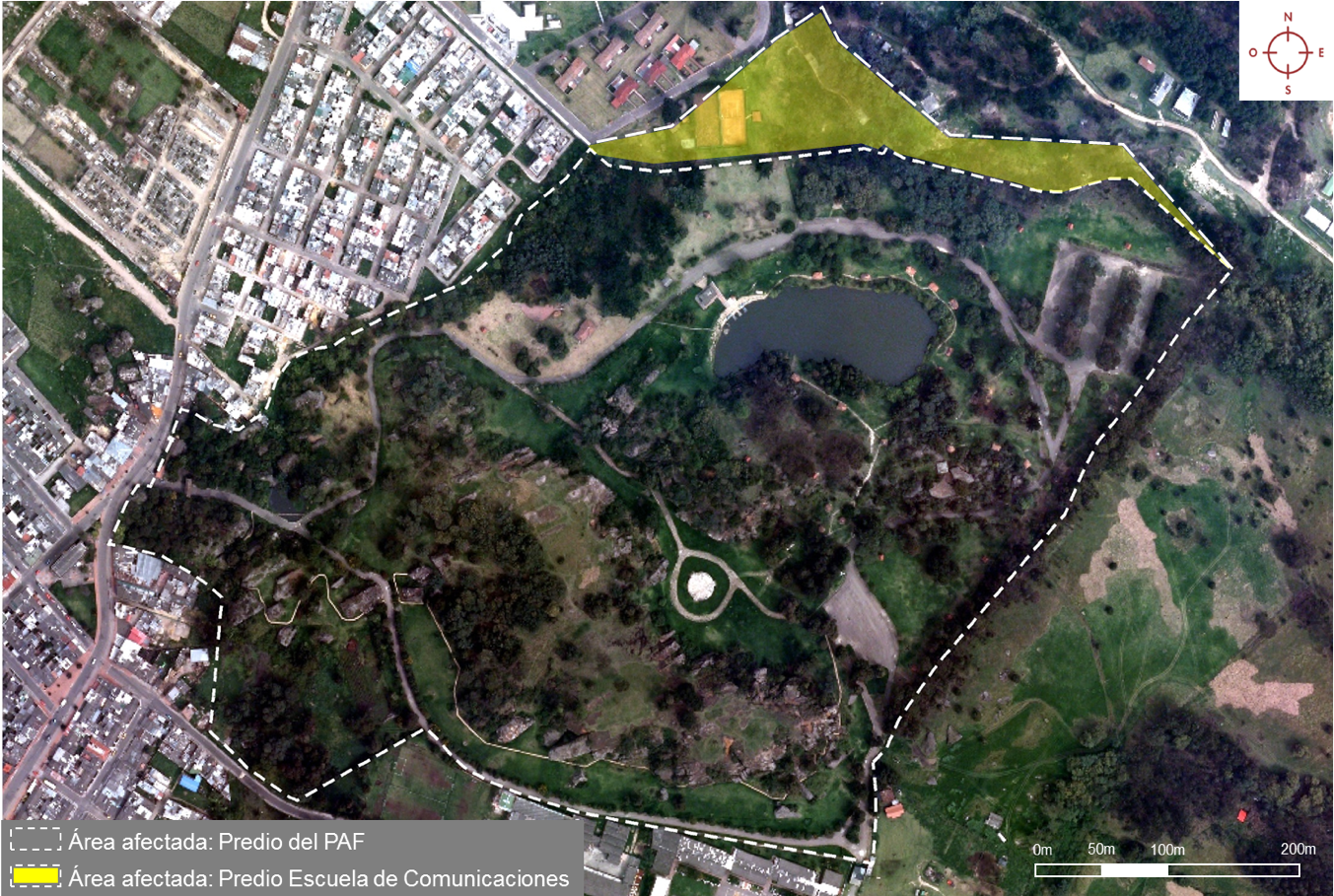 Ilustración 1. Delimitación del área afectada del PAFEl área afectada está conformada entonces por dos polígonos delimitados así:Polígono 1. Área afectada - Predio del PAF: Correspondiente a la totalidad del predio identificado con los siguientes folios de matrícula inmobiliaria 156-79794 (Cercado de los Zipas o Piedras de Tunja) y 156-79795 (Lote El Chircal), y conformado por las siguientes coordenadas:Tabla 1. Coordenadas de delimitación del polígono 1 del área afectada, predio del PAFSistema de coordenadas:	MAGNA_Colombia_BogotaProyección:				Transverse_MercatorDatum:					MAGNAFalse easting:			1000000,00000000False northing:			1000000,00000000Longitude of center:		-74,07750792Latitude of center:			4,59620042Factor de escala: 			1,00000000Height:					0.0000Unidades: 				MetroPolígono 2. Área afectada – Predio Escuela de Comunicaciones del Ejército Nacional: Correspondiente a una fracción o polígono localizado al interior del predio correspondiente al Batallón de Comunicaciones del Ejército Nacional, colindante al PAF, identificado con el folio de matrícula inmobiliaria 156-56450 y conformado por las siguientes coordenadas:Tabla 2. Coordenadas de delimitación del polígono 2 del área afectada, Predio Escuela de Comunicaciones – Ejército NacionalSistema de coordenadas:	MAGNA_Colombia_BogotaProyección:				Transverse_MercatorDatum:					MAGNAFalse easting:			1000000,00000000False northing:			1000000,00000000Longitude of center:		-74,07750792Latitude of center:			4,59620042Factor de escala: 			1,00000000Height:					0.0000Unidades: 				Metro2. Zona de Influencia (ZI):Delimitación de la zona de influencia del PAF. La zona de influencia del PAF comprende el conjunto de predios localizados en suelo urbano y rural que se identifican en la siguiente tabla:Tabla 3. Delimitación de la zona de influencia del PAF – Listado de prediosEl estándar de abreviaturas para la identificación de la dirección de los predios se toma de las bases catastrales de Facatativá suministradas por el Instituto Geográfico Agustín Codazzi, IGAC, en las cuales se especifican los siguientes valores:	C: Calle	K: Carrera	SD: Sin dato	LT: LoteLC: LocalAP: ApartamentoBQ: BloqueIN: InteriorCS: CasaMZ: ManzanaGA: GarajeLo anterior, en concordancia con la siguiente ilustración y según lo detallado en el plano PL 01: Delimitación del área afectada y zona de influencia, el cual hace parte integral de la presente resolución: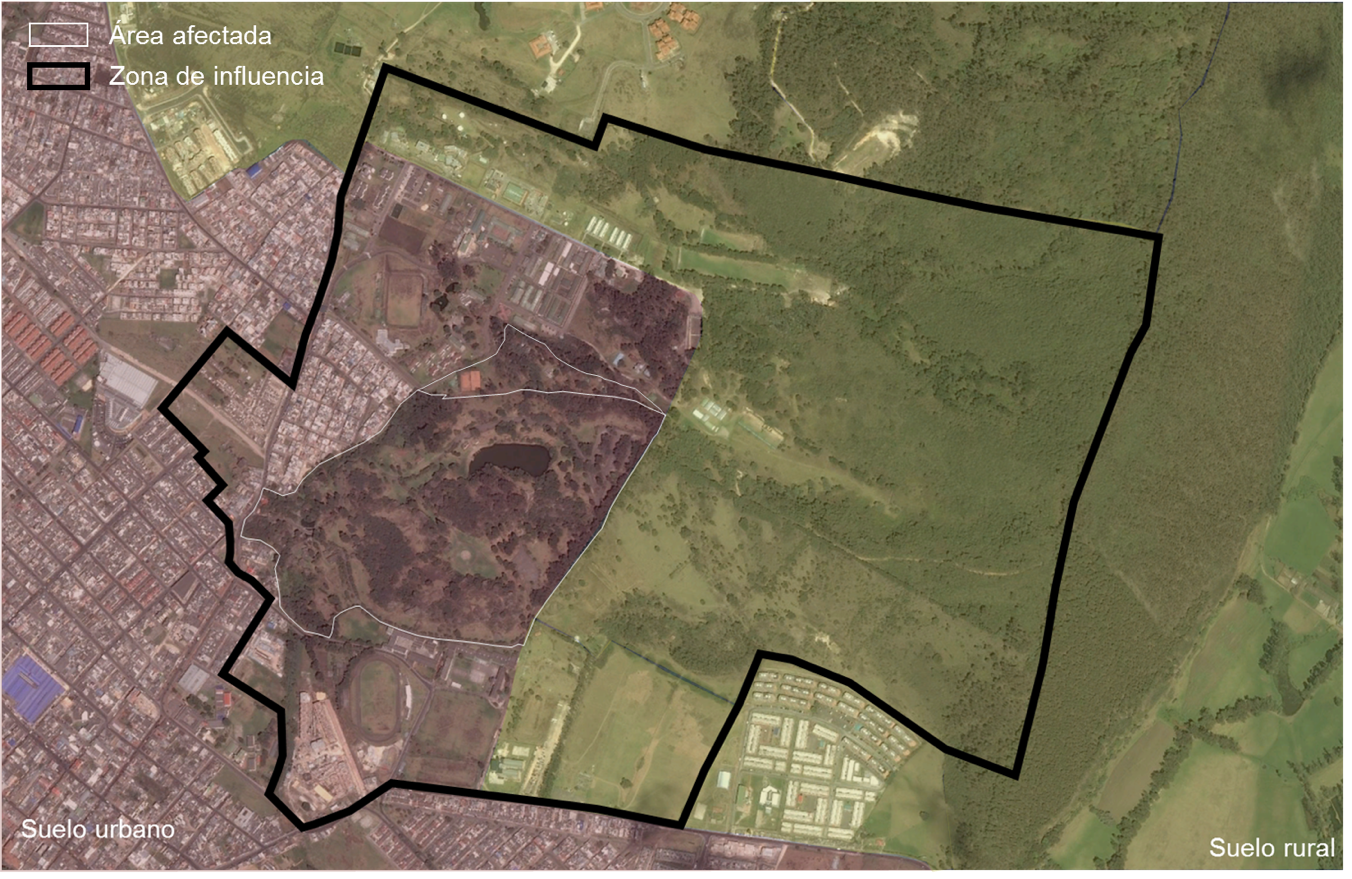 Ilustración 2. Delimitación de la zona de influencia del PAFArtículo 3. Aprobación. Aprobar el Plan Especial de Manejo y Protección, PEMP, del Parque Arqueológico de Facatativá, PAF, declarado Bien de Interés Cultural del Ámbito Nacional, BICN, en el artículo 1º de la presente resolución.Artículo 4. Ámbito de aplicación del PEMP.	La presente resolución tiene aplicación en el área afectada y en la zona de influencia, definidas en el artículo segundo de la presente resolución.Artículo 5. Objetivo general del PEMP. Formular un instrumento de gestión que defina las acciones, condiciones de manejo y proyectos, necesarios para exaltar las características y valores arqueológicos y ambientales del PAF, y lograr que éste sea reconocido, usado, valorado y apropiado como un espacio cultural y arqueológico, como fue concebido. Para lograr este objetivo, este PEMP propone las siguientes acciones: Define las condiciones para la intervención y los usos asociados al PAF con su contexto físico, teniendo en cuenta los planes preexistentes y su entorno sociocultural; para lo cual parte de la conservación de sus valores, vela por la mitigación de los riesgos que pueden afectar los BIC y procura aprovechar sus potencialidades.Precisa las acciones de conservación y protección de carácter preventivo o correctivo necesarias para la conservación de los BIC.Especifica directrices para el mantenimiento físico y la preservación material del BICN.Establece los mecanismos o determinantes que deberán tenerse en cuenta para la recuperación y sostenibilidad del BICN.Formula criterios para el desarrollo de una propuesta educativa y define las líneas de acción del guion museológico e interpretativo del PAF.Genera estrategias para una adecuada comunicación de los valores culturales del PAF, garantizando su apropiación por parte de la comunidad y su transmisión a las futuras generaciones.Artículo 6. Objetivos específicos del PEMP. De acuerdo con las orientaciones definidas en el Decreto 1080 de 2015 y conforme a los lineamientos a los que se deben ajustar los PEMP, se establecen los siguientes objetivos específicos, enfocados en tres aspectos indispensables para la conservación del PAF, y en las posibles intervenciones, con miras a garantizar su conservación y su adecuada gestión:Objetivos enfocados en la conservación preventiva   Fomentar las buenas prácticas de uso y manejo del PAF. Establecer directrices que permitan mitigar los riesgos a los que están expuestos los elementos de valor arqueológico y ambiental del PAF. Promover la capacidad institucional para prevenir y responder a los eventos inesperados que puedan afectarlos por fenómenos naturales o antropogénicos.Generar lineamientos para la realización del mantenimiento periódico del conjunto de arte rupestre, según lo dispuesto en el Decreto 1080 de 2015, o las que lo adicionen, modifiquen o sustituyan. Objetivos enfocados en las intervenciones para la conservaciónAumentar la valoración cultural, arqueológica y natural del PAFFomentar la investigación sobre el PAF.Contribuir con la comprensión de los afloramientos rocosos, las pinturas rupestres y las evidencias arqueológicas.Garantizar visitas y recorridos que tengan el mínimo impacto sobre rocas, conjuntos pictográficos, suelo arqueológico, medio ambiente, flora y fauna y que permitan al visitante una comprensión clara y completa del sitio.Promover el disfrute del PAF por parte de visitantes e investigadores.Definir, por medio del PEMP, los niveles de intervención patrimonial permitidos. Objetivos enfocados en la gestión del PAFDeterminar los lineamientos para promover la integración espacial y funcional entre el PAF y la estructura urbana que los rodea, con miras a proteger sus calidades paisajísticas, ambientales, espaciales y urbanísticas.Identificar las condiciones que debe cumplir el administrador a cargo de la gestión del PEMP.Identificar las acciones que debe adelantar el administrador del PAF, para asegurar el mantenimiento del área afectada y la gestión integral del PEMP, con apoyo de la Dirección de Patrimonio del Ministerio de Cultura y el ICANH.Identificar las posibles estrategias de financiación para la gestión y ejecución del PEMP.Establecer las condiciones que deben aplicarse para el desarrollo de actividades de uso, manejo, administración, ocupación, convivencia, puesta en valor, desarrollo cultural y aprovechamiento general del PAF y su zona de influencia.Artículo 7. Documentos de soporte del PEMP. Hacen parte de los soportes técnicos del presente PEMP, los siguientes documentos:Documento técnico de soporte, DTS, de análisis y diagnóstico del PEMP.Planos de diagnóstico del PEMP.Documento técnico de soporte, DTS, de formulación y propuesta del PEMP.Artículo 8. Documentos que hacen parte integral del PEMP. Hacen parte integral del PEMP, y por tanto, de la presente resolución, los siguientes documentos:PL 01: Delimitación del área afectada y zona de influencia del PAFPL 02: Niveles de intervención del área afectada y la zona de influencia del PAFPL 03: Sectores normativos del área afectada del PAFPL 04: Sectores normativos de la zona de influencia del PAFPL 05: Zonificación de manejo ambiental del PAFDocumento técnico de soporte, DTS, de formulación y propuesta del PEMP.Manual de Identidad Parque Arqueológico de FacatativáTÍTULO IINIVELES PERMITIDOS DE INTERVENCIÓN DEL BICArtículo 9. Clasificación de los niveles de intervención. A todos los predios incluidos dentro del área afectada y la zona de influencia definidas anteriormente se le asigna un Nivel de Intervención de acuerdo con la definición que de estos hace el Decreto 1080 de 2015.Artículo 10. Niveles de intervención y tipos de obra permitidos en el área afectada. Se asigna el nivel de intervención 1, conservación integral, a toda el área afectada del PAF.Los tipos de obras permitidos corresponden a lo establecido en el artículo 2.4.1.1.7. del Decreto 1080 de 2015, o los que lo modifiquen, adicionen o sustituyan.Artículo 11. Niveles de intervención y tipos de obra permitidos en la zona de influencia. Se asigna el nivel de intervención 3, contextual, a la totalidad de inmuebles de la zona de influencia del PAF.  Los tipos de obras permitidos corresponden a lo establecido en el artículo 2.4.1.1.7. del Decreto 1080 de 2015, o los que lo modifiquen, adicionen o sustituyan.Artículo 12. Instancias de decisión. De conformidad con lo establecido en el numeral 2 del artículo 11 de la Ley 397 de 1997, modificado por el artículo 7º numeral 2 de la Ley 1185 de 2008, toda intervención que se pretenda realizar en el área afectada y en los inmuebles colindantes del PAF, deberá contar con autorización previa del Ministerio de Cultura.Así mismo, de conformidad con lo dispuesto en el artículo 14 de la Ley 489 de 1998, el Ministerio de Cultura delega al municipio de Facatativá la facultad de autorizar intervenciones en los predios que conforman la zona de influencia.Parágrafo. La delegación conferida en el presente artículo se hará efectiva a partir del momento en el cual se suscriba el respectivo convenio al que alude el artículo 14 de la Ley 489 de 1998, y dicha delegación estará circunscrita a la vigencia de dicho convenio.TITULO IIICONDICIONES DE MANEJOCAPÍTULO 1       ASPECTOS FÍSICOS - TÉCNICOSSUB-CAPÍTULO 1Componente arqueológico y de conservaciónArtículo 12. Modalidad de intervención arqueológica. La única modalidad de intervención arqueológica permitida es la investigación arqueológica.Artículo 13. Investigación arqueológica. Debe ser una intervención integral, interdisciplinaria y de larga duración cuyo principal objetivo debe ser la producción de conocimiento científico, mediante la investigación, la conservación y la puesta en valor dentro de los estándares teóricos y metodológicos. Todo proyecto de investigación arqueológica debe ser presentado ante el ICANH para su evaluación y aprobación. En caso de contemplar actividades de intervención sobre el patrimonio arqueológico (prospección, excavación arqueológica, recolección superficial de material, conservación y restauración), el interesado deberá solicitar ante el ICANH la expedición de una Autorización de Intervención Arqueológica, cuyo procedimiento corresponderá al establecido por dicha entidad según lo establecido en el Decreto 1080 de 2015, Decreto Único Reglamentario del Sector Cultura modificado en la Parte VI "Patrimonio Arqueológico" por el Decreto 138 de 2019, y demás modificaciones, adiciones o reglamentaciones a que haya lugar.Artículo 14. Determinantes para la intervención arqueológica. Tanto para el área afectada como para la zona de influencia del PAF, deben tenerse en cuenta las siguientes determinantes para la realización de prospecciones arqueológicas, adecuaciones locativas o intervenciones arqueológicas:En tanto la remoción del suelo compromete la información arqueológica, las adecuaciones, mejoras o de intervenciones en conservación donde se contemple esta actividad, deberá solicitarse un concepto al ICANH sobre la viabilidad de las obras. En caso afirmativo, el ICANH determinará las medidas que deben implementarse, entre ellas la realización de una prospección o monitoreo arqueológico.La administración del PAF realizará visitas de inspección regular a los sitios arqueológicos de la zona de influencia en compañía de personal especializado del ICANH y realizará actividades básicas de mantenimiento de acuerdo a los protocolos establecidos para ello. Artículo 15. Principios para la intervención arqueológica. Deben seguirse los siguientes principios definidos por el ICOMOS y consignados en las cartas internacionales relacionadas con la conservación, análisis, interpretación, gestión y divulgación de sitios patrimoniales, particularmente de sitios arqueológicos: Todas las intervenciones arqueológicas deberán cumplir los estándares científicos fijados por el ICANH. Se ejecutarán y cumplirán a través de acciones de conservación, protección, registro, difusión, investigación científica y puesta en valor del patrimonio cultural de la nación.Buscarán comprender a cabalidad las técnicas de elaboración y los procesos de deterioro de los vestigios arqueológicos. Siempre que sea posible, las medidas que se adopten deben ser “reversibles”, es decir, que se puedan eliminar y sustituir por otras más adecuadas y acordes a los conocimientos que se vayan adquiriendo. En el caso de que las intervenciones en conservación no sean completamente reversibles, al menos no deberán limitar la posible ejecución de otras posteriores.Cada intervención, tanto en arqueología como en conservación, deberán respetar, en la medida de lo posible, el concepto, las técnicas y los valores históricos de la configuración primigenia de las pinturas rupestres, así como de sus etapas más tempranas, y debe dejar evidencias que puedan ser reconocidas en el futuro. Durante la intervención en conservación, y después de ésta, deben efectuarse comprobaciones y una supervisión que permitan cerciorarse de la eficacia de los resultados. Todas las actividades de intervención en arqueología y conservación comprobación y supervisión deben registrarse, documentalmente y conservarse como parte de la historia del vestigio arqueológico.Todas las labores de arqueología, conservación y documentación deben ser socializadas y divulgadas a la comunidad a través de actividades desarrolladas en el Parque con visitantes, investigadores y grupos focales así como en espacios fuera del PAF tales como congresos y eventos académicos.El compromiso y participación de la comunidad local debe ser promovido como un medio de promoción, protección y mantenimiento del patrimonio cultural. Artículo 16. Niveles permitidos de intervención en conservación arqueológica. Los niveles permitidos de intervención en conservación arqueológica para el área afectada del PAF y su zona de influencia, son los siguientes:Conservación integral: Se aplica a las rocas con evidencia arqueológica como la pintura rupestre, y que, por tener un valor excepcional e irremplazable deben ser preservados en su integridad. Por tanto, todos los procesos realizados sobre estos bienes deben ser realizados por conservadores-restauradores profesionales, seguir los criterios definidos en este documento y la metodología de intervención aprobada, supervisada por el ICANH y debidamente documentados de acuerdo con los parámetros definidos por esta institución. Tipo de obras permitidas: registro, análisis, evaluación, determinación de la potencialidad arqueológica, monitoreo, conservación o la combinación de estas modalidades que se realicen sobre los bienes arqueológicos, con intervención físico o no de los mismos.Tipo de obras no permitidas: No se permite el daño de las rocas mediante rayones, perforaciones, inscripciones, grafitis, extracción o traslado. Tampoco se busca que las intervenciones alcancen el nivel de restauración, es decir en ningún caso se realizarán limpiezas excesivas o reintegraciones cromáticas que completan las formas en las pictografías.  Conservación contextual: Se aplica a las rocas sin evidencia arqueológica pero que, por ser parte fundamental del paisaje y del contexto deben ser conservados. Los procesos realizados deben tener la supervisión de un conservador- restaurador profesional, pero pueden ser ejecutados por personal capacitado para realizar la labor. Tipo de obras permitidas: registro, análisis, evaluación, determinación de la potencialidad arqueológica, monitoreo, rescate, conservación o la combinación de estas modalidades que se realicen sobre los bienes arqueológicos, con intervención física o no de los mismos.Tipo de obras no permitidas: No se permite el daño de las rocas mediante rayones, inscripciones, perforaciones, grafitis, extracción o traslado. Tampoco se busca que las intervenciones alcancen el nivel de restauración, es decir en ningún caso se realizarán limpiezas excesivas o a reintegraciones cromáticas que completan las formas en las pictografías.  Artículo 17. Criterios para la intervención en conservación arqueológica. Los siguientes criterios se basan en los establecidos por las cartas internacionales, así como por el conocimiento adquirido en los últimos años con los trabajos de conservación desarrollados por profesionales en Conservación- Restauración y bajo el seguimiento del ICANH sobre las pinturas rupestres, y las superficies de las rocas del PAF.Mínima intervención: Se define como las labores mínimas necesarias para atenuar el avance del deterioro, estabilizar los bienes arqueológicos y recuperar su lectura. Este criterio supone que los deterioros que son irreversibles en tanto la piedra y el color de la pictografía se han alterado física y químicamente y no pueden devolverse a su estado inicial mediante los procesos que contempla la conservación arqueológica sean dejados además que sólo se intervenga el área más próxima a las pictografías y se conserve la vegetación que cubre la superficie y paredes de los abrigos y afloramientos. Se busca que los procesos y materiales sean lo menos invasivos para garantizar la autenticidad de las pinturas rupestres. Para definir el área a intervenir es importante tener en cuenta la morfología del abrigo rocoso y la ubicación de los motivos rupestres. En todos los casos el área de intervención debe contemplar desde el nivel del suelo hasta una altura superior a la de los motivos rupestres permitiendo la lectura de la unidad del conjunto pictográfico por parte del espectador. Uso de materiales y técnicas de conservación estables y compatibles con las pictografías y el soporte pétreo: Para definir los materiales a utilizar en los procesos de conservación será siempre necesario realizar pruebas sobre las superficies rocosas en las zonas con y sin pictografías. Las pruebas deben ser previamente aprobadas por el ICANH.Conservación arqueológica: Los procesos adelantados, en tanto intervienen bienes arqueológicos, propenderán a la conservación y no a la restauración de éstos. Por tanto, no se buscará completar formas en las pictografías o añadir trazos, sino más bien permitir una mejor lectura de los trazos rupestres existentes.Dichos procesos además suponen atenuar el impacto de los deterioros que afectan la futura conservación de los conjuntos pictográficas e interfieren con su lectura. Lo anterior supone por ejemplo, eliminar la totalidad de grafitis e inscripciones contemporáneos que cubran las superficies rocosas de abrigos y afloramientos; Consolidar las capas pictóricas de las pictografías y pinturas republicanas cuando presenten falta de cohesión o desprendimientos. Unidad: Se busca que el resultado de la intervención de conservación de la totalidad de abrigos, afloramientos y pinturas rupestres sea el mismo. Por tanto, la intervención de intervención que ya se ha adelantado en más del 70% de los conjuntos pictográficos dicta una pauta de intervención que debe continuarse. Las intervenciones venideras deben buscar acoplarse a esta intervención siguiendo los mismos criterios y una misma metodología de tal manera que para todos los conjuntos pictográficos se consiga una unidad en los resultados. En los conjuntos donde simultáneamente se observan pictografías y pinturas murales republicanas, los procesos de documentación y conservación conservarán ambas expresiones; respetando la superposición de una con otra. En estos casos se mantendrá el nivel de intervención de conservación, por tanto, se estabilizarán las pinturas brindando una presentación de los faltantes sin restaurar los valores estéticos. Artículo 18. Intervención en conservación arqueológica. Las acciones de conservación que se realicen en los conjuntos pictográficos tendrán siempre que estar previamente aprobadas por el ICANH, ser ejecutadas por conservadores-restauradores y estar debidamente documentadas. Dichas acciones deberán cumplir los principios, niveles y criterios establecidos en este PEMP.Artículo 19. Zonificación	 arqueológica del PAF. Para cumplir con los objetivos propuestos, retomando la clasificación realizada por el PMA (2005), se establece la siguiente clasificación de zonas:Zona de afectación directa: La constituyen las rocas con y sin pinturas rupestres y su área circundante. En esta zona se encuentran también dos esculturas que representan imágenes de tunjos antropomorfos instaladas sobre pedestales en los años ochenta y no responden a la propuesta museológica planteada para el PAF. Es por ello que deben ser retiradas.Contará con senderos de interpretación arqueológica y ambiental (exclusivamente peatonales), barreras de protección en los conjuntos pictográficos, señalética, infografías en puntos de observación (miradores), estaciones o puntos de hidratación, información y servicios. La capacidad de carga efectiva de esta zona es equivalente a la del sendero interpretativo y corresponde a 251 personas por día según lo establecido para este PEMP, a partir de las condiciones actuales del PAF.Zona de afectación indirecta: Como área de afectación indirecta se entienden los bienes arqueológicos que se encuentran en los predios colindantes al PAF, delimitados por el área de influencia definida por el PEMP.Para el área de afectación indirecta, particularmente los predios de la Escuela de Comunicaciones del Ejército Nacional y el predio denominado Zipalandia se aplica el régimen legal y los lineamientos técnicos de arqueología preventiva regulados por el ICANH, pues son predios con más de una hectárea donde pueden darse actividades de urbanización, parcelación o construcción. En esta área no se permiten las fogatas en proximidad a las rocas, su daño mediante rayones, perforaciones, inscripciones, grafitis, la extracción o traslado de las rocas, o intervenciones no aprobadas por el ICANH sobre la superficie de las rocas Artículo 20. Actividades	 permitidas y restringidas en la zona de afectación directa. PermitidasActividades de conservación, investigación e interpretación, así como actividades de recreación pasiva como caminatas, observación de flora y fauna y contemplación.En el área de la rotonda se permiten además actividades culturales debidamente autorizadas por comité técnico operativo del PAF.RestringidasActividades distintas a las permitidas y cuyo número de visitantes supere la capacidad de carga efectiva del sendero interpretativo.Fogatas, daño de las rocas mediante marcas, rayones, perforaciones, inscripciones, grafitis, extracción o traslado de las pictografías o las rocas, el mojar parcial o totalmente las pictografías. Según la ley colombiana, cualquier daño al patrimonio arqueológico como es el arte rupestre del PAF es punible.Intervenciones no aprobadas por el ICANH sobre la superficie de las rocas o el suelo.Instalación de infografía y señalética adicional a la aprobada por este PEMP y el ICANH y que interfiera con la apreciación de los conjuntos pictográficos.Ingreso al interior de los cerramientos de personal no autorizado por la administración del Parque y el ICANH.Ocupación temporal o permanente de la parte baja de las rocas con equipos de sonido o iluminación.Alteración, cambio o movimiento de las rejas de los cerramientos que no haya sido autorizada por el ICANH.Circulación de personas en los bordes de las partes altas de las formaciones rocosas.Iluminación nocturna.Artículo 21. Acciones de conservación arqueológica. Las siguientes constituyen acciones de implementación necesaria en las labores de mantenimiento periódico del PAF:Para evitar que durante la poda de la vegetación las superficies pétreas sean rayadas se deberá sustituir en los primeros 20cm de los bordes de las rocas, el pasto por gravilla (piedras de pequeño tamaño). Este procedimiento además de contribuir a la mejor apreciación de los conjuntos pictográficos permitirá controlar la ascensión de la humedad en la piedra y deberá adelantarse en el corto plazo.Otra de las necesidades desde el punto de vista de la conservación que deben solucionarse pronto es la sustitución del mortero que cubre las oquedades presentes en la parte alta de los conjuntos pictográficos 20A a 20G por lascas de piedra arenisca. Este procedimiento fue realizado en los conjuntos 19 y 20 y ha resultado eficiente pues impide que las aves aniden allí, cosa que ya no está permitiendo el mortero da las partes altas de los conjuntos 20A a 20G.Adicionalmente se deberán implementar los siguientes procedimientos:Tabla 4. Procedimientos a implementar en los procesos de conservación del PAFArtículo 22. Mantenimiento general del PAF. El mantenimiento se define como “el conjunto de acciones necesarias para garantizar la estabilidad, el buen estado y la conservación del patrimonio cultural; debe partir de una planeación establecida con tareas diarias, semanales, quincenales, mensuales, trimestrales y anuales y debe estipular responsabilidades”. El mantenimiento deberá ser una labor planeada para lo cual es indispensable tener en cuenta tres aspectos: cantidad de personal, herramientas y materiales. Por tanto, esta planeación debe organizarla el director general del PAF de acuerdo a la disponibilidad que tenga de estas condiciones. El mantenimiento regular permitirá identificar cambios o alteraciones en los bienes arqueológicos; por esto es importante resaltar que toda modificación observada durante las labores de mantenimiento como grafitis o marcas sobre los abrigos rocosos, crecimiento de vegetación dentro de los cerramientos, cerramientos en mal estado o huecos en el suelo deben ser reportados inmediatamente al director general del PAF, y éste, a su vez, debe informarlo a la coordinación de patrimonio del ICANH, ya que cualquier intervención que se realice sobre los conjuntos pictográfico, rocas y suelo del PAF debe ser aprobada primero por esta institución.  En el PAF las labores de mantenimiento deberán incluir la recolección de basuras y la poda y siembra de vegetación y pasto.Se deberá implementar el siguiente protocolo de mantenimiento aprobado por el ICANH que debe ser también considerado dentro de las actividades rutinarias de mantenimiento:A largo plazo, el personal con el cual se debe contar para el desarrollo de las actividades de mantenimiento del PAF es: un restaurador, dos asistentes, cuatro trabajadores de mantenimiento general más el personal administrativo. Artículo 23. Sistema de protección o cerramientos de los abrigos rocosos con pictografías en el PAF. Dado que los deterioros que más han afectado la conservación de los conjuntos pictográficos son aquellos de origen antropogénico (grafitis, inscripciones, rayones, perforaciones, etc.)  la construcción de cerramientos representa una medida necesaria para asegurar la protección del arte rupestre en el PAF. Los cerramientos existentes, que protegen buena parte de los conjuntos pictográficos, pero no su totalidad, requieren de mantenimiento a corto plazo. Adicionalmente, en el mediano plazo, se deberá adelantar la instalación de los cerramientos en los conjuntos que no están protegidos; y, a largo plazo, debe considerarse el diseño y elaboración de nuevos cerramientos de conjuntos pictográficos.El mantenimiento de los cerramientos hoy existentes deberá estar a cargo del administrador del PEMP. A continuación, se describen los conjuntos y los metros lineales de cerramiento que deben ser aun instalados (un total de 189,2 m): Conjunto pictográfico 1 (15m), 1A (30m), 2 (10m), 3 (4m), 6 (9m) 56 (11m), 55 y 39 (14 m), 33 (6,7m), 32 (7m), 22 (18m), 28 (9m), 15 (1m en la parte baja), 17 (2m), 18 (20,5 m), 25 (17m), 29 (15m).SUB-CAPÍTULO 2Componente ambientalArtículo 24. Zonificación de manejo ambiental del PAF. La zonificación de manejo ambiental permite diferenciar espacial y temporalmente las características estructurales y funcionales de un territorio, evaluando las unidades ambientales del PAF, en torno a las siguientes categorías, de acuerdo a lo establecido en el plano PL 05: Zonificación de  manejo ambiental del PAF:RestauraciónUso sosteniblePreservaciónArtículo 25. Zona de restauración ambiental del PAF. La zona de restauración ecológica corresponde a un área con potencial para desarrollar coberturas vegetales en un estado de madurez superior al encontrado en la actualidad. El propósito de la restauración es generar, orientar y acelerar el proceso de regeneración natural de la vegetación propia del lugar.Esta zona corresponde a aquellas coberturas que cuentan con el potencial para ser restauradas pero que aún no alcanzan la dinámica necesaria para dicho proceso a la velocidad y en el sentido deseado, como es el caso del bosque fragmentado, el bosque secundario y el herbazal abierto. El potencial de restauración ecológica es una estimación previa del máximo viable de recuperación de los atributos del ecosistema de referencia. Se basa en la evaluación de variables que incluyen la valoración de las características físicas, bióticas y sociales del área.Específicamente la propuesta para el PAF incluirá la definición de unos objetivos y estrategias de restauración de acuerdo al potencial descrito anteriormente y proponiendo diseños de restauración adecuados a cada zona.Artículo 26.  Zona de usos sostenible del PAF. La zona de uso sostenible tiene como principal objetivo la construcción del tejido urbano, de acuerdo con lo establecido para el manejo del PAF, para estas zonas no se presentan afectaciones y restricciones ambientales. En esta zona se encuentran las coberturas con menor valor ambiental y de menor sensibilidad como los pastos limpios y el tejido urbano discontinuo. En esta zona se encuentran las estructuras relacionadas con cerramiento, accesos, senderos, mobiliarios, infraestructura administrativa y de servicios, etc.Esta área debe integrarse paisajísticamente de manera coherente con las demás áreas del parque, aportando ornato y permitiendo el disfrute de la comunidad visitante de la oferta cultural y de un ambiente agradable y sano.Artículo 27.  Zona de preservación ambiental del PAF. La zona de preservación ambiental, tiene el principal objetivo de preservar y conservar los elementos naturales. En el PAF se definen como zonas de preservación las correspondientes a los valores más altos en términos de sensibilidad ambiental, que corresponden a los cuerpos de agua y al bosque ripario asociado a los mismos. Las rondas hídricas existentes por norma en el municipio de Facatativá corresponden a la franja de 30m contigua a los cuerpos de agua y que corresponde a suelo de protección ambiental. En la zona de preservación ambiental se encuentra inmersa la mencionada ronda hídrica.El manejo ambiental de esta zona se orienta hacia la implementación de medidas en pro de la restauración ecológica de los ecosistemas presentes, mejorando la composición, estructura y función del ecosistema y favoreciendo la prestación de servicios ambientales para el parque.Esta zona se considera viable para aplicar estrategias de restauración ecológica que promuevan la regeneración natural.SUB-CAPÍTULO 3Norma urbanística en el área afectada del PAFArtículo 28. Principios para la normativa urbanística del área afectada del PAF. Los lineamientos normativos son una herramienta para la protección paisajística y arqueológica del PAF, en concordancia con los objetivos generales propuestos por el PEMP. Así, se establecen los siguientes criterios de intervención para todo lo relacionado con el desarrollo de infraestructura del PAF:Mantener las zonas actuales de localización de construcciones como áreas de desarrollo de infraestructura, con el fin de no generar mayor dispersión y saturación del paisaje con edificaciones. Las nuevas construcciones deberán tener alturas bajas y no ser masivas, buscando integración y armonía con el paisaje, en lugar del protagonismo propio de la edificación. Toda intervención del área afectada deberá observar los principios generales de intervención establecidos en el artículo 2.4.1.4.3. del Decreto 1080 de 2015 o aquellos que los adicionen o modifiquen.La construcción o adecuación de senderos peatonales deberá preservar el valor paisajístico del parque, de forma que prime la condición natural del sitio. No construir vías vehiculares adicionales a la existente. Se puede mejorar el diseño de la vía existente, sin aumentar su ancho en más del 50%. No construir superficies para estacionamientos adicionales a las existentes. Procurar la accesibilidad universal a la mayor parte de las áreas construidas y a los puntos más importantes del recorrido. Incluir diseño bioclimático para las nuevas edificaciones, con el fin de minimizar el consumo de recursos energéticos y contribuir a la sostenibilidad del parque. Artículo 29. Tratamiento urbanístico para el área afectada del PAF. Se asigna el tratamiento de conservación arquitectónica y urbanística a la totalidad del área afectada del PAF.Artículo 30. Directrices de uso para el área afectada del PAF. Las siguientes son las directrices para el uso del PAF:Fortalecer la vocación arqueológica, educativa, investigativa y ambiental del PAF; a través de la delimitación de áreas de interpretación y la definición de medidas de control de usos de alto impacto. Reconocer la práctica de la contemplación, el disfrute y la recreación pasiva de las áreas libres PAF.Aprovechar el interés y la apropiación de usuarios frecuentes del PAF, dando continuidad a medidas de uso tales como las deportivas asociadas a un horario específico.Implementar los lineamientos del estudio de capacidad de carga.Artículo 31. Capacidad de carga del área afectada del PAF. La capacidad de carga real actual para la totalidad del área del PAF es de 1270 personas simultáneamente. Una vez se implementen las medidas establecidas por el presente PEMP y se desarrollen los proyectos formulados por el mismo, la capacidad de carga real será de 3200 personas.En cuanto a los senderos interpretativos (principal y secundarios), la capacidad de carga real actual es de 251 personas simultáneamente. Una vez se implementen las medidas establecidas por el presente PEMP y se desarrollen los proyectos formulados por el mismo, la capacidad de carga real será de 633 personas.La administración del PAF deberá velar por el estricto cumplimiento de lo anterior.Artículo 32. Usos permitidos área afectada del PAF. El uso principal del PAF es equipamiento dotacional cultural de escala urbana. Sin embargo, la propuesta de usos complementarios permitidos al interior del mismo, corresponderá con la definición de los siguientes sectores de uso, de acuerdo a lo establecido en el plano PL 03: Sectores normativos del área afectada del PAF, el cual hace parte integral de la presente resolución: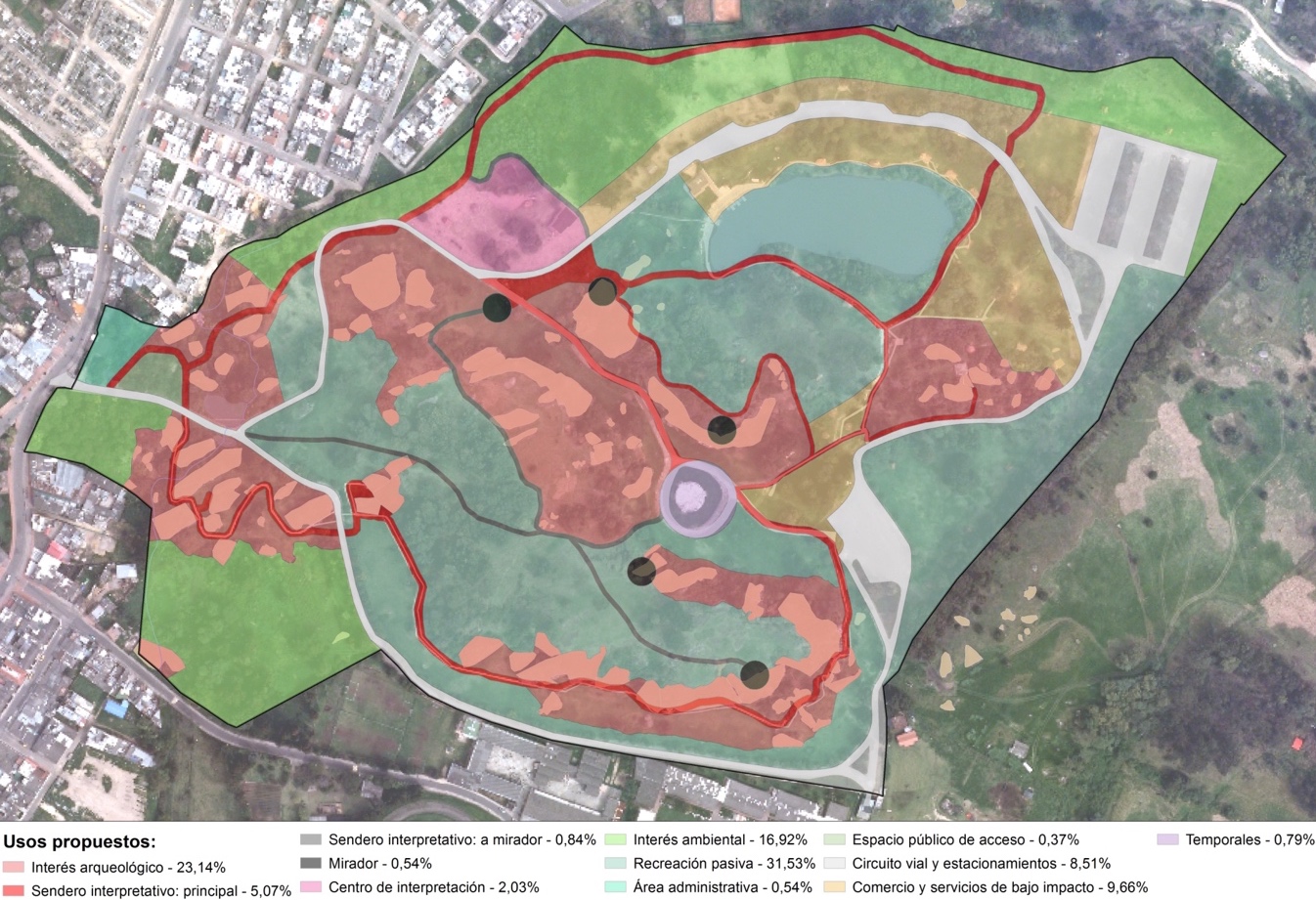 Ilustración 3. Sectores de uso en el área afectada del PAFUSOS PERMITIDOS EN LOS SECTORES DEL PAF: Tabla 5. Usos permitidos en el área afectada del PAFParágrafo. Las actividades y usos no incluidos en la anterior tabla deben entenderse prohibidas.Artículo 33. Zona de recreación pasiva del PAF. La constituyen los sectores donde la topografía, la cobertura vegetal y el lago, permiten la realización de actividades de recreación pasiva tales como caminatas, juegos y contemplación.Esta zona considera igualmente el circuito vial donde, en el horario de acceso a deportistas (5:00 a.m. – 8:00 a.m.), se podrán desarrollar actividades deportivas como caminata, gimnasia y atletismo. El uso de bicicleta se permite de manera restringida únicamente por las vías existentes o aquellas que se diseñen para ello. La capacidad de carga efectiva de esta zona es de 1270 personas por día según lo establecido para este PEMP para las condiciones actuales del PAF.Se permiten actividades de esparcimiento al aire libre relacionadas con contemplación, juegos y deportes de bajo impacto en el horario establecido para ello. Restringe fogatas, deportes de aventura como ciclo-montañismo, escalada en roca o rapel, poda indiscriminada, quema, tala y siembra de especies distintas a lo establecido por el Componente ambiental de este PEMP, actividades distintas a las permitidas y cuyo número de visitantes supere la capacidad de carga efectiva de la zona, intervenciones no aprobadas por el ICANH y el Ministerio de Cultura,  instalación de infografía, señalética e iluminación nocturna adicional a la aprobada por este PEMP y por las entidades competentes ICANH y Ministerio de Cultura. Parágrafo: No se podrá utilizar la superficie de las rocas para ningún tipo de actividad deportiva.Artículo 34. Área administrativa del PAF. Comprende la infraestructura e instalaciones dedicadas a la administración, la acogida de visitantes, el comercio y la prestación de servicios de hidratación y alimentación, sanitarios, y de parqueaderos. Contempla:Edificios y áreas donde se aloja la administración del parque y se desarrollan funciones relacionadas con la vigilancia, el mantenimiento del sitio y la acogida de visitantes (portal de entrada, portería, taquilla, bodega, taller, casa administrativa). Edificios y áreas donde se prestan servicios sanitarios, de hidratación y alimentación, y parqueaderos.  El centro de interpretación donde se realizan actividades de divulgación y educación, podrá ser además ser punto de distribución de material didáctico, publicaciones, venta de artesanías y recuerdos, sala de conferencias, exposiciones, cartelera informativa, inicio de recorrido por senderos de interpretación.La capacidad de carga efectiva de esta zona es de 1270 personas por día según lo establecido para este PEMP para las condiciones actuales del PAF.En esta zona se permite que se realicen labores administrativas, intercambios comerciales necesarios la sostenibilidad del parque, así como actividades que aseguren la divulgación de los valores del PAF y que permitan la comodidad y disfrute de la visita. Implica el desarrollo armónico de actividades compatibles con los usos permitidos en el PAF y cuyo número de visitantes no supere la capacidad de carga efectiva de la zona de recreación pasiva, Las intervenciones realizadas no deben causar impactos negativos como la remoción de suelo arqueológico o la pérdida de información arqueológica, principalmente en aspectos como adecuación, mejoramiento o nuevas construcciones. Tampoco se debe considerar la instalación de infografía y señalética adicional a la aprobada por este PEMP y el ICANH.Artículo 35. Restricciones y prohibiciones especiales de uso del PAF. La vocación y uso principal del PAF es cultural; por lo tanto, paulatinamente y previo desarrollo de una estrategia de sensibilización se deberá establecer horarios de acceso especial a visitantes con mascotas y una adecuada recolección de residuos y excrementos, esta determinación es imprescindible dado que esta actividad ha generado afectación a la fauna del lugar y a la vocación arqueológica del mismo. Se deberá caminar únicamente por los senderos designados para uso de los visitantes y se atenderán las señales para la orientación. No se permite caminar ni escalar en los bordes de las rocas, pues estas zonas representan un riesgo alto de accidente generar deterioros de abrasión por la fricción con el calzado.Se prohíbe pintar, rayar o marcar las rocas y el arte rupestre. Esta es una falta contra el patrimonio y constituye hecho punible y puede causar deterioros irreversibles.No se podrá cortar ningún tipo de vegetación ni generar incisiones en las rocas. El ingreso de los objetos corto-punzantes está prohibido dentro del PAF.Se prohíbe realizar cualquier tipo de fuego, fogata, instalación de asadores o fogones.Se prohíbe arrojar basura en el PAF. Únicamente se debe dejar la basura en los puntos destinados para ello.  No se permite el consumo y expendio de bebidas alcohólicas o sustancia psicoactivas dentro del PAF.La velocidad máxima en la vía vehicular es de 40 km/h.El uso de las bicicletas debe darse únicamente sobre la vía vehicular. Se deberá dar cumplimento a las disposiciones del Código Nacional de Tránsito.En el caso de filmaciones, se requiere de la autorización de la administración del PAF, ningún equipo de producción podrá generar impactos negativos en el suelo o el ambiente del PAF.Solo se permite la presencia de visitantes durante el horario de servicio al público. Se prohíbe la permanencia de público después del cierre del PAF.En el lago solo se permite la realización de actividades con vocación exclusivamente cultural. Se requiere el cumplimiento de las medidas de seguridad según la normativa vigente.Artículo 36. Índice de ocupación máximo permitido en el área afectada del PAF. El índice máximo de ocupación permitido para el área afectada del PAF busca la protección de los valores arqueológicos y paisajísticos, y se asigna de acuerdo a los sub-sectores de uso, así:Tabla 6. Índices de ocupación máximos permitidos en el área afectada del PAFArtículo 37. Altura máxima permitida en el área afectada del PAF. La altura máxima permitida para el desarrollo de nuevas edificaciones u otros elementos construidos será producto de un estudio riguroso por cada caso en virtud del menor impacto visual en el paisaje. Se deberá mantener un perfil de baja altura de máximo tres (3) metros. Se requiere presentar un estudio de las visuales del proyecto con relación a los abrigos o afloramientos rocosos.En cualquier caso, las edificaciones no deben sobrepasar la altura de los abrigos y afloramientos rocosos. Parágrafo Primero: Encaso que se requiera la construcción de espacios con características especiales como auditorios, escenarios o salas de exposición, entre otros, estas podrán elevarse hasta cinco (5) metros, sin embargo, deberán ser producto de un estudio riguroso por cada caso en virtud del menor impacto visual en el paisaje y sin sobrepasar la altura de los abrigos y afloramientos rocosos.Parágrafo Segundo: Para las construcciones existentes al momento de la expedición del presente PEMP que tengan una altura mayor a la altura máxima permitida tres (3) metros, se debe propender por la liberación de esta área en el marco de un programa de re-localización. En este sentido, se restringen nuevos usos y una mayor edificabilidad a la existente actualmente. Artículo 38. Aislamientos mínimos en el área afectada del PAF. Para los aislamientos se deberán atender las siguientes disposiciones: Entre el perímetro del PAF y las edificaciones se deberá mantener un aislamiento mínimo de quince metros (15m). Entre las rocas (abrigos y afloramientos) y las edificaciones se deberá mantener una distancia mínima de cincuenta metros (50m). Parágrafo 1. En los dos casos, dicho aislamiento estará sujeto a la evaluación y aprobación, por parte del Ministerio de Cultura, y esta determinará la mejor opción de aislamiento en virtud del menor impacto visual en el paisaje. Parágrafo 2. Para las construcciones existentes al interior del PAF al momento de la expedición de esta resolución que se encuentren a menos de la distancia mínima mencionada, se procurará su traslado hacia las áreas con bajo potencial arqueológico a fin de generar la mínima afectación al PAF.Artículo 39. Sótanos y semisótanos en el área afectada del PAF. Se prohíbe la construcción de sótanos y semisótanos, con el fin de evitar grandes excavaciones y alteración del subsuelo. El diseño de la cimentación de las edificaciones deberá considerar esta misma condición, con el fin de generar el menor impacto posible.Artículo 40. Accesibilidad al área afectada del PAF. Se mantendrá como acceso principal el actual, localizado sobre la Calle 5, el cual debe ser adecuado para que haya ingreso diferenciado para peatones y vehículos. El acceso dispuesto sobre el predio identificado con la matrícula inmobiliaria 156-109122, conocido como “Zipalandia”, funcionará como salida de emergencia. No obstante, una vez se consolide esta vía de acceso como público, se podrá tener este acceso como salida permanente, a fin de que el eje vehicular sea de un solo sentido, de esta manera, consolidar el acceso sobre la Calle 5 y disminuir el impacto sobre la movilidad de esta última. Artículo 41. Movilidad en el área afectada del PAF. La vía vehicular tendrá un solo sentido en procura del menor impacto a los abrigos y afloramientos rocosos, y deberá mantenerse el trazado vigente sin desarrollar trazados adicionales. La capa de rodadura en la vía vehicular podrá mantenerse en asfalto como se encuentra actualmente; sin embargo, el diseño de cañuelas a lado y lado y la implementación de otros materiales de acabado se podrán incorporar a partir del diseño del proyecto integral del PAF con el propósito de favorecer un menor impacto visual y ambiental,De otra parte, el trazado de senderos peatonales deberá corresponder con lo desarrollado en el guion museológico del PAF. Las especificaciones técnicas para el diseño de nuevos senderos deberán garantizar su estabilidad, adecuado manejo de aguas superficiales y procurar en lo posible la accesibilidad universal. Los materiales de acabado, así como, el desarrollo de un carril especial para bicicletas y el andén para peatones o pista de trote, se establecerán en el proyecto de diseño integral del PAF, procurando armonía con el paisaje. Artículo 42. Estacionamientos en el área afectada del PAF. Se mantendrán las dos grandes áreas de estacionamiento actuales y se eliminarán las bahías que se encuentran a los lados de la vía vehicular. La administración del PAF deberá velar por la prohibición y control de estacionamientos en el borde de la vía, zonas verdes y áreas no autorizadas en general. En el diseño de las nuevas edificaciones se podrán integrar pequeñas áreas para acceso de vehículos de carga y descarga, vehículos de emergencia o un número limitado de vehículos para administración y manejo del PAF. Artículo 43. Rotonda y miradores en el área afectada del PAF. Se conservará la rotonda como espacio de encuentro principal, el cual requerirá de acciones de mantenimiento. Se mantendrá como espacio abierto, por lo cual, se prohíbe cualquier construcción en este espacio.El diseño de los miradores propuestos en el guion museológico deberá incluirse en el proyecto integral del PAF, que en general propenderá por el valor paisajístico del lugar, adaptándose a la topografía y entorno inmediato. Artículo 44. Señalización y mobiliario en el área afectada del PAF. Cualquier tipo de señalización y mobiliario a instalar en el PAF, deberá seguir los lineamientos establecidos en Guion Museológico de PAF (ISBN Editorial Ministerio de Cultura 978-958-753-379-8. Obra independiente 2020) y el Manual de Identidad Parque Arqueológico de Facatativá (forma parte integral de la presente resolución), con el fin de mantener la unidad de diseño. Artículo 45. Avisos comerciales y publicitarios en el área afectada del PAF. Se prohíbe la instalación temporal o permanente de vallas publicitarias, pasacalles o cualquier aviso de carácter comercial, político o publicitario.En concordancia con lo establecido en el literal b del Artículo 3 de la Ley 140 de 1994, sobre publicidad exterior visual, no se permite utilizar el parque para hacer publicidad o propaganda de cualquier naturaleza.Se permite la instalación de avisos de carácter transitorio únicamente relacionados con el PAF como carteles destinados a la difusión de eventos, espectáculos, o actividades culturales y educativas del sitio, sólo en carteleras, mogadores o soportes que sean diseñados para tal fin y sean aprobados por el Ministerio de Cultura.No se permiten avisos de carácter comercial o publicitario luminosos (neón, pantallas, pixeles móviles, entre otros), ni pintados directamente sobre paredes o pisos.Artículo 46. Redes de servicios públicos en el área afectada del PAF. Las redes de servicios públicos deben ubicarse de preferencia en el subsuelo, como medida para el mantenimiento del paisaje natural y evitar la cercanía con los abrigos rocosos, especialmente de la red eléctrica. Las redes que no se puedan soterrar y se ubiquen en el espacio aéreo se dispondrán de modo que no obliguen la tala de árboles, que no compitan con los abrigos y afloramientos rocosos, y que no representen riesgo para la circulación de peatones y vehículos y que no generen impactos negativos en el PAF.No se permite la instalación de antenas de transferencia de comunicación, ni parabólicas. La instalación de tanques de agua debe estar contemplada al interior de las edificaciones. Estas instalaciones no pueden quedar a la vista.Artículo 47. Régimen de transición para los usos existentes en el área afectada del PAF. Los usos existentes en el área afectada a la fecha de expedición de este PEMP que ofrezcan bienes y servicios en el PAF, contarán con un régimen de transición de un año calendario, contado a partir de la entrada en vigencia de la presente resolución. Una vez cumplido el régimen de transición sin que se ajusten a lo normado en el presente PEMP, se solicitará la entrega de los espacios y se dará por terminado de manera permanente el contrato, acuerdo o cualquier figura de aprovechamiento de uso.     SUB-CAPÍTULO 4Norma urbanística en la zona de influencia del PAFArtículo 48. Sectores normativos de la zona de influencia del PAF. Para la aplicación de la normativa urbanística del presente PEMP en la zona de influencia del PAF, se definen los siguientes sectores normativos, de acuerdo a lo establecido en el plano PL 04: Sectores normativos de la zona de influencia del PAF, el cual hace parte integral de la presente resolución:Tabla 7. Identificación de los sectores normativos de la zona de influencia del PAFArtículo 49. Reglamentación en materia de norma urbana para la zona de influencia del PAF. Las siguientes disposiciones están dirigidas a mantener las calidades paisajísticas y visuales del PAF, y a mitigar situaciones que puedan afectar los valores culturales del mismo. Para efectos de este PEMP, son objeto de definición para cada uno de los sectores normativos de la zona de influencia, los siguientes aspectos:Tratamiento urbanísticoDensidad o número máximo de pisosUsos permitidos y condicionadosRequerimiento especial de manejo arqueológicoEl desarrollo de cualquier intervención en la zona de influencia del PAF deberá dar estricto cumplimiento a las siguientes directrices para cada uno de los sectores normativos:Tabla 8. Normativa urbanística para los sectores normativos de la zona de influencia del PAF.SUB-CAPÍTULO 5Propuesta urbana del PAFArtículo 50. Propuesta urbana del PAF. Con el objetivo de mejorar las relaciones urbanas existentes entre el área afectada y su zona de influencia, la administración municipal de Facatativá y la administración del PAF, deberán velar por el cumplimiento de los siguientes principios esenciales:Cualificación y recuperación del espacio público.Consolidación de la función del PAF como equipamiento dotacional cultural de escala urbana.Generación de una propuesta de movilidad vehicular y peatonal que permita la articulación del PAF en el contexto urbano, garantice una accesibilidad óptima al mismo, y mitigue los impactos negativos.Artículo 51. Propuesta de espacio público del PAF. En cuanto al manejo del espacio público se deberá dar cumplimiento a lo siguiente:Desarrollar el Programa de Consolidación Física del PAF, el cual incluye para el manejo del espacio público, entre otras acciones, las siguientes:Diseño Integral de espacio público, infraestructura y servicios de apoyo del PAF.Diseño e instalación de mobiliario general y señalética (bancas, canecas, contenedores, luminarias, entre otros).Construcción de puntos de servicio: hidratación, comercio, entre otros.Adecuación o mantenimiento del circuito vial/peatonal.Diseño y construcción del acceso al PAF, con ingreso peatonal separado del vehicular, taquilla y portería.Garantizar la recuperación y el mantenimiento del espacio público perimetral del PAF (andenes) en óptimas condiciones, sin ventas ambulantes u otras actividades que lo ocupen informalmente.Artículo 52. Propuesta de equipamientos del PAF. Para la consolidación de la propuesta de equipamientos se deberá dar cumplimiento a lo siguiente:Desarrollar el Programa de Consolidación Física del PAF, el cual define para la consolidación de la propuesta de equipamientos, lo siguiente:Diseño Integral de espacio público, infraestructura y servicios de apoyo del PAF.Construcción de un centro de interpretación.Diseño, suministro e instalación de baterías de baños.Adecuación temporal del restaurante, casas del acceso y quioscos.Restablecimiento de linderos.Plan de prevención, preparación y respuesta ante emergencias.Diseño y construcción del área administrativa del PAF.Propender por una vinculación activa de la población vinculada a los equipamientos educativos, recreativos y de seguridad localizados en la zona de influencia, a través de las iniciativas que conforman el Programa de Educación, Divulgación y Comunicación del PAF. Artículo 53. Propuesta de movilidad y accesibilidad al PAF. Para el cumplimiento de las condiciones de movilidad y accesibilidad al PAF, se deberá dar cumplimiento a lo siguiente:Desarrollar el Programa de Consolidación Física del PAF, el cual establece para el mejoramiento de la propuesta de movilidad y accesibilidad, lo siguiente:Adecuación o mantenimiento del circuito vial/peatonal.Diseño y construcción del circuito vial, red de senderos y estacionamientos.Se mantendrá como acceso principal el actual, localizado sobre la Calle 5, el cual debe ser adecuado para que haya ingreso diferenciado para peatones y vehículos. El acceso dispuesto sobre el predio identificado con la matrícula inmobiliaria 156-109122, denominado Zipalandia, funcionará como salida de emergencia; una vez se consolide esta vía de acceso como pública, se podrá tener este acceso como secundario, para disminuir el impacto sobre la movilidad de la Calle 5. La vía vehicular tendrá un solo sentido, contrario a las manecillas del reloj a partir del ingreso. Se mantendrá el trazado vigente, con una ampliación de máximo el 50% del ancho actual, con el fin de mejorar el perfil con un carril especial para bicicletas, andén para peatones (o área de trote) y cañuelas (a ambos lados). La capa de rodadura en la vía vehicular podrá mantenerse en asfalto como se encuentra actualmente; sin embargo, a partir de diseño del proyecto integral del parque podrá optarse por otros materiales que tengan menor impacto visual y ambiental. El trazado de senderos peatonales deberá corresponder con lo desarrollado en el guion museológico del PAF. Las especificaciones técnicas para el diseño de nuevos senderos deberán garantizar su estabilidad, adecuado manejo de aguas superficiales y procurar en lo posible la accesibilidad universal. Los materiales de acabado se establecerán en el proyecto de diseño integral del PAF, procurando armonía con el paisaje. Se mantendrán las dos grandes áreas de estacionamiento actuales y se eliminarán las bahías que se encuentran a los lados de la vía vehicular. La administración del PAF deberá velar por la prohibición y controla de estacionamientos en el borde de la vía, zonas verdes y áreas no autorizadas en general. En el diseño de las nuevas edificaciones se podrán integrar pequeñas áreas para acceso de vehículos de carga y descarga, vehículos de emergencia o un número limitado de vehículos para administración y manejo del parque. CAPÍTULO 2ASPECTOS ADMINISTRATIVOSArtículo 54. Conceptualización de la propuesta de manejo administrativo del PAF. La misión del PAF es la preservación, la divulgación y la sostenibilidad del patrimonio arqueológico, a través de la provisión de acceso, de programas experienciales y de la presentación interpretativa del mismo, basada en el conocimiento científico.El PEMP presenta un esquema operacional que permite obtener los recursos necesarios para la implementación de programas orientados a la puesta en valor y la conservación de los afloramientos y abrigos rocosos, la vegetación nativa y el arte rupestre a partir del aprovechamiento sostenible de los recursos culturales. Para ello, se plantean diversas fuentes de financiación estatales, público - privadas y de organismos multilaterales que potencien su capacidad operacional.Artículo 55. Estructura administrativa del PAF. El manejo administrativo del PAF deberá regirse por la siguiente estructura:Ilustración 4. Estructura administrativa del PAFArtículo 56. Propiedad del PAF.  El PROPIETARIO del PAF, actualmente Ministerio de Cultura, deberá efectuar la transferencia de la propiedad del PAF al ICANH, de conformidad con el Decreto n.° 812 de 1961, y el cumplimiento de las obligaciones derivadas de su mantenimiento y operación estarán a cargo del comodatario y serán definidas por medio del acto jurídico que formalice la administración del BIC, las cuales se ajustarán a las determinantes del presente PEMP. Artículo 57. Ejecución del PEMP. El PROPIETARIO del PAF concederá la administración por medio de la suscripción de un contrato de comodato. Este ADMINISTRADOR tendrá dentro de sus obligaciones del respectivo comodato la ejecución del PEMP.Para el desarrollo de su actividad y el cumplimiento de sus fines, el ADMINISTRADOR deberá contar con la capacidad especializada necesaria para gestionar el PAF y garantizar la recuperación, protección y sostenibilidad, cumpliendo con los objetivos establecidos en este PEMP.Parágrafo. El PROPIETARIO podrá optar por ejercer la administración del PEMP por intermedio del ADMINISTRADOR, o directamente, en el caso de que el contrato entre este y el Ministerio de Cultura quede sin vigencia, fuese suspendido o terminase por alguna causal establecida en el contrato de comodato.Artículo 58. Competencias y funciones del ADMINISTRADOR. Se encargará de administrar, inventariar y registrar el arte rupestre del PAF, con la finalidad de garantizar su protección, conservación, mantenimiento, recuperación, puesta en valor y divulgación, de tal manera que se resalten sus valores históricos, culturales, ambientales y arqueológicos, y se genere su apropiación social y en ejecución de las obligaciones generales y especiales del respectivo comodato. Adicionalmente, se encargará de la gestión y ejecución de las disposiciones del presente PEMP, sin que esto conlleve el carácter de una instancia de decisión. Artículo 59. Personal mínimo para la operación y mantenimiento del PAF. Para una efectiva y adecuada operación y mantenimiento del PAF, el administrador del PEMP deberá contar como mínimo con el siguiente personal:Tabla 9. Personal mínimo para la operación y mantenimiento del PAF.Artículo 60. Esquema de gestión con los operadores o emprendedores locales del PAF. El ADMINISTRADOR del PEMP deberá llevar a cabo los procesos de selección y contratación de los potenciales operadores o emprendedores locales vinculados al PAF, pudiendo para ello utilizar los diferentes instrumentos jurídicos contractuales disponibles en las normas vigentes y aplicando en todo caso, procedimientos que permitan la selección objetiva. El ADMINISTRADOR del PEMP deberá establecer los mecanismos de selección de los operadores o emprendedores locales vinculados al PAF, y deberá expedir un reglamento operativo y de uso sobre las condiciones de funcionamiento, previa aprobación del Comité Técnico. Las disposiciones de dicho reglamento deberán ser acatadas, al igual que sobre los mecanismos de control, sanción y terminación de los contratos y las demás acciones a las que haya lugar, de conformidad con la normativa vigente. CAPÍTULO 3ASPECTOS FINANCIEROSArtículo 61. Medidas económicas y financieras para la recuperación y sostenibilidad del BIC. Para el desarrollo de los programas y proyectos formulados en el presente PEMP, así como para la realización de las acciones de mantenimiento necesarias en el PAF, se establecen las siguientes fuentes de recursos:Recaudo por ingresos y por aprovechamientos temporales o permanentes establecidos en la presente resolución.Gestión y alianzas estratégicas con actores públicos y privados de diverso orden.Parágrafo. Se deberán adelantar los trámites necesarios ante las instancias correspondientes, con el fin de garantizar que los recursos producidos en virtud de la operación del PAF sean reinvertidos o apropiados en el mantenimiento y conservación del mismo, así como en la ejecución de las disposiciones del presente PEMP. De acuerdo, con la propuesta económica y administrativa incluida en el DTS que hace parte integral del presente PEMP.Artículo 62. Fuentes de financiación provenientes de recursos privados. El PROPIETARIO y el ADMINISTRADOR del PEMP se encargarán de la consecución de recursos de inversión de fuentes privadas, observando y respetando siempre los lineamientos establecidos por el PEMP, para lo cual, podrá hacer uso de cualquiera de las figuras aplicables en el ordenamiento normativo que rige las relaciones entre agentes públicos y agentes privados, teniendo en cuenta las condiciones establecidas por la ley y en este PEMP, para el caso del PAF.Artículo 63. Alternativas para la generación de recursos propios. El ADMINISTRADOR del PEMP podrá emplear las siguientes herramientas con el fin de obtener recursos propios para el funcionamiento adecuado del PAF:Ingresos por concepto de entradas: La venta de entradas continuará siendo la principal fuente de financiación del PAF. Sin embargo, a largo plazo es necesario realizar ajustes en el esquema tarifario del PAF como atracción turística frente otros atractivos en la sabana, con el fin de financiar actividades para su puesta en valor. Por tratarse de accesos a un bien de interés cultural, estas entradas están exentas del pago de impuesto de IVA. Para lograr este objetivo se realizarán las siguientes acciones:Aumentar el precio del ingreso incluyendo en esta el servicio de guianza interpretativa propio del PAF, de acuerdo, con la propuesta económica y administrativa incluida en el DTS que hace parte integral del presente PEMP.Eliminar la tarifa diferencial para los nacidos en Facatativá y reemplazar esta por un programa de “Amigos del PAF” para residentes y usuarios frecuentes.Ingresos por venta de artículos promocionales: El PAF podrá obtener ingresos a partir de la venta de artículos promocionales alusivos a la imagen y los atractivos del mismo siguiendo las directrices del manual de identidad. Esta actividad, sin embargo, está gravada con el impuesto de IVA por lo que en caso de que sea realizada a través de una entidad pública, esta deberá cambiar su régimen tributario al régimen común.Como alternativa se podrá	 concesionar el espacio de tienda a un tercero el cual pagaría un arriendo y recibiría la posibilidad de obtener ingresos a partir de la comercialización de artículos promocionales con la imagen del PAF.Del mismo modo a través de la figura de convenio de asociación se podrán efectuar alianzas con entidades sin ánimo de lucro que quiera apoyar las actividades culturales y de investigación del PAF a través de los recursos derivados de la venta de artículos promocionales, retornando las ganancias al mismo a manera de donación.También se podrá realizar la concesión espacios en el sector de uso denominado comercio y servicios de bajo impacto, así como el área de la rotonda y de los estacionamientos. Ingresos por venta de comidas y bebidas: Se podrá realizar la concesión de espacios para su aprovechamiento comercial como puntos de hidratación. Estos contratos de concesión se deberán elaborar por periodos no superiores a 1 año y deberán ser rotados a diferentes operadores o emprendedores locales en su adjudicación.El espacio de cafetería será concesionado a un operador para su funcionamiento permanente en los días que opere el PAF.Cobro por uso temporal de espacios: El PAF podrá prestar sus instalaciones para realizar eventos de carácter temporal como lo son los eventos de carácter cultural como conciertos, presentaciones teatrales y exposiciones temporales, educacionales, o comerciales (locación para filmaciones y fotografía). Este tipo de usos debe regularse para que tenga bajo impacto sobre la infraestructura del parque y nulo sobre el patrimonio rupestre, y puede generar recursos de financiación adicionales.Ingresos por otros servicios comerciales: Se podrán concesionar otro tipo de servicios comerciales entre los que se incluye el paseo en bote en el lago que deberá rediseñarse para que sea una experiencia orientada hacia lo cultural, un alquiler de bicicletas para quienes quieran recorrer el PAF por este medio.Del mismo modo, se podrá implementar el cobro de estacionamiento de vehículos particulares. Esta iniciativa se podrá operar directamente o a través de concesión. Ingresos por programas educacionales y grupos especiales: Se podrán ofrecer programas dirigidos a la visita de colegios, los cuales consistirán en talleres de interpretación a la medida y serán formulados desde el Programa de Educación, Comunicación y Divulgación del PEMP.Del mismo modo se podrá ofrecer una tarifa de grupo a empresas u operadores de turismo que se beneficiarían de una tarifa grupal y una guianza exclusiva para el grupo.Ingresos por venta de publicaciones de carácter cultural o educacional: El ADMINISTRADOR del PAF podrá vender directamente publicaciones de carácter cultural o educacional ya que este tipo de impresos se encuentra exento de IVA. Programa “Amigos del PAF”: Se podrá desarrollar un programa para residentes de Facatativá y usuarios frecuentes del PAF. Esta alternativa plantea un pago anual con el fin de obtener acceso ilimitado al PAF y a actividades complementarias durante este periodo de tiempo.Parágrafo. Los recursos que se produzcan en virtud de las anteriores iniciativas propuestas deberán ser invertidos por el ADMINISTRADOR del PAF única y exclusivamente en rubros relacionados con la administración, protección, conservación, restauración, puesta en valor y divulgación del PAF, como bien de interés cultural, así como para ejecutar los proyectos de este PEMP. El Ministerio de Cultura dará visto bueno a las actividades complementarias que se podrán realizar, las cuales deberán ser compatibles con la protección, conservación y divulgación de los valores culturales del BICN, de acuerdo con las demás condiciones establecidas en esta resolución. Artículo 64. Otras fuentes de financiación. Podrán incorporarse a las fuentes de financiación recursos recibidos a título de donación o aportes realizados por entidades públicas, privadas, mixtas, nacionales o extranjeras, para lo cual el ADMINISTRADOR del PAF velará por que se cumplan las condiciones establecidas por la ley en el caso del PAF.Artículo 65. Mantenimiento del PAF. Los gastos ocasionados por la conservación de los inmuebles objeto de este PEMP que se requieran posteriormente a la ejecución de los programas y proyectos de intervención y conservación, serán asumidos por el ADMINISTRADOR del PAF, para lo cual este deberá incorporar las respectivas partidas al presupuesto de gastos de cada vigencia, o establecer las fuentes de estos recursos en virtud de los mecanismos jurídico-contractuales que convenga con los diferentes agentes públicos o privados que hagan uso del PAF.Para asumir los gastos a los que se refiere este artículo, el ADMINISTRADOR del PAF definirá el monto de los recursos que se deberán destinar en cada vigencia para las labores de mantenimiento recurrente. Con este fin, el ADMINISTRADOR del PAF podrá disponer de los recursos producidos en virtud de acuerdos o contratos con los operadores o agentes públicos y privados que hagan uso de los espacios, o pactar la cobertura de estos gastos de mantenimiento como parte de la contraprestación que el ADMINISTRADOR recibirá por el uso del PAF.TITULO IVPROGRAMAS Y PROYECTOSArtículo 66. Objetivo de los programas y proyectos. Los programas y proyectos que se lleven a cabo en el marco del presente PEMP deberán producir un alto impacto a favor de la conservación, y la integración física y socioeconómica del PAF con su zona de influencia. Estos programas y proyectos tendrán como objetivo, entre otros, promover la apropiación social, establecer una propuesta de comunicación y educación en torno a sus valores culturales, mejorar y potencializar sus condiciones ambientales, consolidar la infraestructura física, generar acciones de investigación, y garantizar su conservación y arqueológica.Artículo 67. Programas del PEMP. El listado citado a continuación es indicativo, por lo que podrán formularse nuevos programas siempre en el marco de lo establecido en el presente PEMP:Programa de educación, comunicación y divulgación.Programa de conservación arqueológica.Programa ambiental.Programa de consolidación física del PAF.Programa de investigación.Artículo 68. Programa de educación, comunicación y divulgación. Este programa desarrolla una dimensión social dirigida a todos los visitantes del PAF, facilitando el aprendizaje, la indagación y el cuestionamiento, mediante la reflexión y puesta en conocimiento de los valores naturales, geológicos, arqueológicos, históricos y simbólicos del PAF; de tal manera se espera lograr la comprensión del lugar en un contexto histórico y una dimensión territorial para una efectiva valoración y reconocimiento social del sitio. El objetivo de este programa es promover el conocimiento, la apropiación social, conservación preventiva y puesta en valor del PAF de manera integral y planificada en un contexto académico y de activa participación social y comunitaria. Su acción se enfoca en la investigación, la formación permanente y el desarrollo de estrategias que motiven el acceso de los distintos públicos a conocimientos e investigaciones sobre el sitio y la sabana de Bogotá en diversas temáticas: arqueología, geología, medio ambiente, educación, conservación, etnobotánica, etc.Resultan de alta importancia las relaciones y convenios que se puedan desarrollar con universidades, museos, investigadores, grupos de investigación, así como los cabildos muiscas de Cundinamarca y otros grupos étnicos, así como los grupos e instituciones locales y regionales que desarrollan actividades de manera regular en el PAF y que pueden contribuir con la puesta en valor del mismo. Para las áreas de divulgación y comunicación, se deberá unificar la información que se transmite: información oficial y servicios ofrecidos, definir y organizar los canales de comunicación del PAF en distintos medios: telefonía, página web, correos electrónicos, organizar horarios de visitas, producir material de divulgación y campañas permanentes con públicos amplios y específicos. Se espera realizar encuentros de sensibilización y acuerdos para la divulgación y comunicación del PAF con restaurantes, hoteles y grupos organizados de la ciudad: JAC, asociaciones de artesanos, entre otros.Artículo 69. Proyectos del programa de educación, comunicación y divulgación. Guion museológico del PAF: El guion museológico del PAF define como lugar museal al espacio del Parque Arqueológico de Facatativá en sus veintiocho hectáreas, en las que se distribuyen las pinturas rupestres, las formaciones rocosas y el entorno natural. Todo ello conforma los objetos del discurso narrativo. Es un lugar a la intemperie, un museo a cielo abierto, y como tal, un espacio no convencional, tipo ecomuseo, donde los objetos y las piezas principales se localizan en un área desprovista de paramentos y cubiertas, por lo cual los recorridos se hacen libremente. Los caminos se han definido como rutas que conectan los lugares o ejes temáticos del guion, que serán delimitados por un trabajo paisajístico y materializados por la museografía de exteriores.Se considera el arte rupestre, las rocas, las especies vegetales, los cuerpos de agua, la topografía, las vistas panorámicas internas y externas como sus objetos de estudio y colección; y al territorio del Parque, en su territorio natural como un museo a cielo abierto que no conlleva la creación de un museo contenido en un edificio, sino a poner en valor todo el parque arqueológico. El único desarrollo al interior de una infraestructura se contempla como proyecto puntual de un centro de interpretación, que ofrezca dinamismo en los contenidos y una escena para investigadores en torno al PAF. Por lo anterior, la museografía de exteriores para el espacio natural del PAF permitirá la actividad museológica permanente a cielo abierto. El Guion Museológico tiene como uno de sus objetivos principales brindar al visitante una gama amplia de conocimientos generales y específicos en torno al eje temático central de arqueología-arte rupestre. Este eje articula tres ejes temáticos: histórico, geológico y ambiental, que explican cómo se ha transformado el territorio por factores naturales y antrópicos, para lo cual se entiende el entorno natural desde lo físico (geología, geomorfología, clima, hidrografía, suelos) y lo biótico (coberturas vegetales, flora, fauna), en un viaje que pretende plantear reflexiones al visitante sobre la conformación del espacio desde tiempos geológicos hasta tiempos recientes (Holoceno), cuando la ocupación humana ha generado cambios que han terminado por configurar la zona como un parque arqueológico. El visitante reflexionará sobre el hecho de que el PAF se encuentra en un espacio conformado hace miles de años, podrá comprender cómo era el entorno natural que se encontraron los primeros pobladores, cuáles fueron los recursos disponibles en el territorio para la elaboración de las pictografías que se encuentran en las superficies rocosas y cómo estos trazos rupestres son vestigios de la interacción entre el hombre y el territorio. Así pues, el visitante tendrá conciencia de la oportunidad que significa presenciar el lugar colombiano con mayor cantidad de conjuntos de pintura rupestre en un mismo espacio. El sentido de la exposición pretende hilar contenidos especializados y de la memoria oral, y presentarlos por medio de una curaduría que organiza la información con base en los insumos de los talleres con la comunidad realizados en el marco del PEMP del PAF, en cinco recorridos establecidos con sus sentidos, direcciones, tiempo de duración estimado, nivel de accesibilidad, conexiones y ejes temáticos a tratar Todos los recorridos expresados en una cartografía oficial diseñada en el marco del PEMP que permite al ADMINISTRADOR del PAF difundir los lugares a recorrer definidos por el guion museológico, para el público del PAF.Manual de imagen e identidad del PAF: El manual de identidad corporativa recoge los elementos que constituyen la identidad visual del PAF. El objetivo de este manual es consolidar la imagen del PAF bajo las recomendaciones aquí descritas y guiar a profesionales de las áreas de diseño y comunicación en la elaboración de piezas de comunicación para los diferentes medios visuales, estableciendo una serie de lineamientos básicos de uso que garanticen la unidad y la correcta aplicación de la marca.La función de este manual no es limitar las posibilidades de diseño, sino ampliar la creatividad bajo directrices que mantengan la uniformidad y la integridad de la marca.Proyecto de educación del PAF: El proyecto específico de educación y cultura tiene como objetivo principal la transformación de las relaciones que se dan entre los visitantes, habitantes y usuarios del PAF. Para ello, las actividades que se desarrollen deben estar en correspondencia con la narrativa del sitio propuesta en el guion museológico, dispuesta para una planeación, organización curricular y temática de grupos especializados, específicos y diversos públicos. No es suficiente la disposición de un sitio con la información, ni la sola formación de guías o intérpretes, sino que es preciso hacer uso de dicha información con una mirada pedagógica y didáctica transversal a los ejes temáticos, para el diseño y puesta en marcha de actividades educativas y culturales de manera permanente para el público en general y públicos específicos: colegios, primera infancia, población en condición de discapacidad, entre otros.De esta manera, se motiva el disfrute del lugar mediante la programación de actividades culturales que cumplan con la fundamentación, respaldo académico y la capacidad humana y técnica que garantice estándares mínimos de seguridad para el público y los conjuntos pictóricos. Así mismo se puede disminuir la brecha que existe entre el conocimiento (descubrimientos, intervenciones, inventarios, etc.) que existe sobre el PAF y los contenidos escolares, mediante un lenguaje sencillo que permita posicionar estas temáticas arqueológicas, biológicas, geológicas, entre otras, en los colegios de Facatativá y la región central del país.  Lo anterior podría estar en diálogo con las políticas Nacionales y locales sobre educación ambiental (PRAES), cátedras territoriales como Catedra Facatativá e incluso entrar en sintonía con temas del acontecer actual como la Catedra de la paz, partiendo del diálogo y acuerdos con instituciones educativas, en principio de carácter local. Diseño museográfico del PAF: Para la implementación del guion museológico se desarrolla el proyecto del diseño museográfico del PAF, el cual se enfoca en la articulación de los elementos fundamentales del parque, como lo son: abrigos rocosos, pictogramas, vegetación y marco histórico; mediante un diseño que permita destacar una lectura adecuada de cada una de los valores de estos elementos y vincular a los visitantes con la vocación patrimonial del Parque.En esta estrategia de articulación de los contenidos y la definición de elementos fundamentales a tener en cuenta en el proceso, se contempló el diseño de las piezas como apoyo a las actividades educativas que propone el PAF.Lo anterior de acuerdo con los lineamientos del Guion Museológico, responde a la preocupación de comunicar de una manera asertiva los contenidos desarrollados en cada uno de los ejes temáticos, que el visitante encontrará en los recorridos, permitiendo la interpretación del conjunto, así como la posibilidad de aportar a un enfoque sobre los elementos fundamentales del Parque.Laboratorio de mediadores del PAF: Se considera necesaria la creación y puesta en marcha de un programa de formación de mediadores o intérpretes del Parque arqueológico de Facatativá, implementando una política de recorridos guiados que de soporte a las actividades educativas y culturales que se organicen. Si bien se entiende que el ejercicio de interpretación dirigida tiene varias implicaciones, así como requerimientos técnicos y legales, para el PAF es esencial la creación de un proyecto de formación de mediadores o intérpretes que profundicen en contenidos específicos del sitio, generando una oferta para quienes quieran desarrollar esta actividad con base en el Guion Museológico. Los contenidos de formación deben definirse y gestionarse en el marco del programa de educación, comunicación y divulgación con Universidades, Museos e Instituciones que respalden la formación en las líneas establecidas por el Guion Museológico en sus cuatro ejes temáticos: Arte Rupestre-Arqueología, Histórico, Ambiental y Geológico. De manera paralela, se deberá promover la formación técnica en guianza turística sin que esta sea un requisito irremplazable para realizar “labores educativas” al interior del PAF, no turísticas. ¡PAF! (sensibilización y comunicación): El proyecto denominado ¡PAF! (sensibilización y comunicación), para el caso del presente PEMP comprende el plan de divulgación, el cual busca básicamente difundir ampliamente las características y valores del PAF a la comunidad en general. Adicionalmente, brinda información efectiva, ágil y veraz al público interesado, y fortalece la identidad y memoria cultural, mediante el incremento del número de visitantes para una efectiva apropiación social del mismo.Se hace necesaria la realización permanente de actividades y campañas de divulgación para todos los públicos, generar materiales que promuevan el reconocimiento y la valoración del PAF por parte de los visitantes, fomentar su reconocimiento, y ofertar sus servicios en diversos medios de comunicación. Estas actividades deben ser contextualizadas al sitio contando con información fidedigna y validada por los responsables de los programas del PAF, promoviendo siempre sus valores. La escuela y programa Vigías del Patrimonio, así como cualquier otra iniciativa, podrá y deberá promover ejercicios de educación y divulgación con la comunidad en general al interior del PAF, de manera articulada al programa de educación, divulgación y comunicación.A continuación, se enumeran las líneas de acción del proyecto y los responsables de dinamizarlo:Publicaciones, proyectos de investigación y editoriales: En cuanto a publicaciones es preciso contar de manera permanente con folletos, plegables y mapas que permitan a los visitantes tener información de primera mano para realizar sus recorridos, tarea de quien administra el BICN. De otro lado están los proyectos de investigación, de cuyos resultados debe reposar copia en el PAF, responsabilidad del ADMINISTRADOR del PAF y de los responsables de programas. Adicionalmente, se recomienda que el ICANH genere convocatorias de investigación y publicación específicas para el PAF. Exposiciones: Con el avance durante 2016, de la exposición Historias Fotográficas del PAF, se consolidó una base de datos de fotografías organizada y un montaje para la misma. No obstante, se propone un aprovechamiento de dicho material, divulgándolo en diferentes instituciones educativas y lugares inicialmente de Facatativá.De igual forma, se recomienda realizar gestión y acuerdos con entidades como la Dirección de Patrimonio del Ministerio de Cultura, el Museo Nacional, el Banco de la República y también con entes privados para el montaje de esta y otras exposiciones; así como la difusión del PAF de manera permanente mediante piezas comunicativas. Página Web: Se debe definir un espacio de página web en dialogo con el ICANH quien por ser responsable de los parques arqueológicos a nivel nacional tiene a su cargo esta tarea e información. Al respecto, deberán tenerse en cuenta las implicaciones que tienen la actualización permanente de este medio y la importancia que tiene para lograr un efectivo control de visitas y organigrama. Investigación productos y cocina local: Este proyecto se enfoca en la población local impulsando la investigación sobre la elaboración de productos y cocina local para la consolidación de una oferta cultural que dinamice y aporte a la valoración del sitio, a la vez que genere una dinámica económica organizada y con respaldo académico. Se requiere que el proceso se apoye y dialogue con estudios e investigación arqueológica y etnográfica de la región.  Se requiere la investigación sobre productos y alimentos tradicionales del altiplano, y diseñar algunos productos que puedan dinamizar la economía local y la valoración del sitio por parte de los visitantes. Dotación de centro interpretación especializado en arte rupestre: El centro especializado debe permitir a estudiantes, investigadores y visitantes conocer sobre arte rupestre y específicamente sobre el PAF; se deben consolidar registros, documentos, fotografías y bibliografía sobre el arte rupestre y arqueología en el mundo, su contexto Nacional, regional y local, la documentación e investigaciones existentes sobre el PAF (calcos de pictografías, fotografías, videos, entre otros).Esta información constituye la base fundamental para realizar actividades educativas y de divulgación y su disposición al alcance de los dinamizadores de los programas y proyectos y el público interesado, con conocimiento de las dinámicas del parque, así como la interacción e intercambio permanente con Universidades, museos y otros sitios y parques arqueológicos. Adicionalmente, se puede crear un centro especializado en arte rupestre y arqueología de la Sabana de Bogotá y Cundinamarca. De tal forma, el centro de interpretación, lugar de presentación del sitio arqueológico al público visitante, se podría entender como el centro donde confluye la información del sitio que debe garantizar la organización de la información, las actividades y las visitas; para ello se podrá recurrir a las distintas posibilidades de infraestructura directa e indirecta en las que se pueda apoyar, así como medios tecnológicos más actuales.Artículo 70. Programa de conservación arqueológica. Este programa tiene como principal objetivo proteger y conservar los abrigos rocosos, el arte rupestre y los vestigios arqueológicos que se encuentran en el subsuelo. Adicionalmente, busca:Diseñar y poner en marcha sistemas de información que permitan actualizar y completar el registro, inventario y la documentación de los abrigos rocosos, el arte rupestre y los vestigios arqueológicos.Determinar las actividades preventivas, correctivas y de mantenimiento a realizarse en el lugar. Diseñar e implementar las herramientas necesarias para realizar el monitoreo de los métodos y actividades de conservación de los abrigos rocosos con arte rupestre, así como hacer el seguimiento del estado de conservación de las superficies rupestres ya intervenidas.Investigar sobre el deterioro de los conjuntos pictográficos y los métodos y materiales de intervención acordes a las características de las superficies polícromas y su entorno que aseguren su conservación.Asegurar la adecuada protección de los conjuntos pictográficos.Artículo 71. Proyectos del programa de conservación arqueológica.Capacitación en mantenimiento de bienes arqueológicos del PAF y su zona de influencia: La falta en la regularidad en los procesos de mantenimiento, así como el uso de procedimientos inadecuados y no documentados, ha intervenido en algunas ocasiones con el deterioro de los conjuntos pictográficos. Este proyecto busca capacitar a los trabajadores para que sepan cuales materiales y técnicas deben emplear y cuáles deben ser realizadas o asesoradas por especialistas en conservación. Dirigido al administrador del PAF y sus trabajadores. Contempla una revisión de las actividades diarias, mensuales y anuales que deben realizarse para garantizar la conservación del PAF y comprender el por qué y cómo deben ser realizadas. Conservación de los conjuntos pictográficos del PAF: A la fecha se han intervenido con procesos de conservación 41 de los 63 conjuntos existentes en el PAF. La intervención regida por la metodología establecida por el ICANH supuso la documentación de los conjuntos y los procesos realizados. El proyecto de conservación de los conjuntos pictográficos contempla la intervención y documentación de los 22 conjuntos restantes bajo los parámetros establecidos por el ICANH y requiere ser desarrollado por profesionales en conservación- restauración.Registro e inventario de bienes arqueológicos del PAF y su zona de influencia: El diagnóstico del PEMP identificó que existen abrigos rocosos (con y sin pictografías) dentro y fuera del PAF que aún no tienen registro e inventario así como otros abrigos rocosos que tienen duplicidad de códigos ante el ICANH. El proyecto busca registrar e inventariar todos los bienes arqueológicos del PAF como de su zona de influencia que no poseen este proceso además de corregir los aspectos del registro e inventario actualmente existente que requieren de revisión y ajuste. Numeración de los conjuntos pictográficos: La numeración aplicada en la década de los 50 en los conjuntos pictográficos produce confusión en los visitantes e impide la apreciación de los motivos rupestres. La intervención en conservación identificó las materiales y métodos con los que se puede eliminar estas marcas sin causar deterioro a las pictografías. Este proyecto propone eliminar esta numeración e instalar plaquetas con la información de identificación. Se propone instalarlas en el piso, junto a cada conjunto pictográfico, a una distancia de 30 centímetros de la roca. De esta forma será información poco visible para los visitantes pero que le permita a los diferentes grupos de investigación identificarlos.La eliminación de la numeración anterior a los años cincuenta debe ser realizada por profesionales de la conservación del patrimonio cultural. Artículo 72. Programa ambiental del PAF. Se componen de iniciativas que en su conjunto, buscan:Superar la problemática derivada de la plantación inadecuada de especies vegetales exóticas, alelopáticas, de alta capacidad regenerativa con pérdida de la identidad natural del PAF y su biodiversidad (fauna y flora).Realizar una selección de especies con riesgo de volcamiento, desgajamiento, y sistema radicular agresivo que ocasiona fracturamiento de las rocas e infiltración de agua.Plantear acciones para solucionar la contaminación en cuerpos hídricos (lagos, quebrada), y el deterioro del humedal.Establecer acciones que controlen la plantación inadecuada de especies vegetales ornamentales en las zonas verdes de alta intensidad de uso sin aplicación de lineamientos paisajísticos que garanticen la armonía del verde con las funciones educativas, recreacionales y de conservación arqueológica del PAF.Formular actividades que permitan conservar y dar a conocer la vegetación propia del bosque seco montano bajo, ecosistema del cual hace parte el PAF.Artículo 73. Proyectos del programa ambiental del PAF.Primera etapa para la restauración ecológica del PAF: El objetivo de este proyecto es adelantar la restauración ecológica del PAF, a través de acciones prioritarias para la re-vegetalización y restauración ecológica, con el objeto de retomar el uso sostenible de las especies nativas y la remembranza de tradiciones y costumbres perdidas a través del tiempo, aprovechando lo emblemático y llamativo de algunas especies propias de la eco-clina sabanera. Restauración ecológica del humedal: Tiene como objetivo Implementar acciones que promuevan la restauración ecológica del humedal, entre las que se encuentran: control de vertimientos, demarcación, recuperación del espejo de agua y mantenimiento.De acuerdo a la problemática identificada por la contaminación de varios de los cuerpos hídricos del PAF (lagos, quebrada Chapinero) es necesario implementar medidas que promuevan su restauración ecológica. El humedal se encuentra deteriorado y cercado como si estuviera por fuera de los linderos del PAF. Además del deterioro ambiental, este espacio no se ha integrado a los valores ambientales del PAF. La presente propuesta se enfoca de manera inicial a recuperar la calidad del agua, para ello el control de vertimientos y de la contaminación con basuras de las aguas lluvias es la base para el éxito del proyecto. La administración municipal con la empresa de acueducto a la cabeza se encuentra liderando el proceso de identificación y corrección de las conexiones anómalas existentes en la actualidad, por ello y para dar tiempo al esfuerzo del municipio, éste proyecto se plantea para una ejecución en el tercer y cuarto año.Una vez solucionada la problemática de los vertimientos es posible implementar las siguientes acciones tendientes a la restauración ecológica del humedal: en primera instancia la demarcación del humedal y su incorporación como un elemento y valor ambiental para el parque, en segundo lugar  se recuperará el espejo de agua, mediante la limpieza de vegetación acuática invasora que imposibilita la oxigenación y entrada de luz al agua, se igual forma se eliminarán los sedimentos acumulados a lo largo del tiempo por el alto aporte de materia orgánica procedente de los vertimientos de aguas servidas domiciliarias. Finalmente, se re-vegetalizarán los márgenes del cuerpo de agua plantando especies nativas propias de las franjas anfibia, inundable y riparia o de tierra firme.Re-vegetalización para conservación de la flora alto-andina: La finalidad de este proyecto es la eliminación del banco plantular de especies vegetales exóticas e individuos vegetales mal ubicados, en riesgo o que generan riesgo, con selección de especies nativas y plantación en los sectores del PAF definidos para enriquecimiento y restauración ecológica en la zonificación del PEMP, de acuerdo con los diseños de re-vegetalización elaborados para tal fin.La pérdida de la diversidad biológica y demás problemáticas mencionadas anteriormente se encuentran asociadas principalmente a las plantaciones de éxoticas existentes en el parque, por ello como primera propuesta para el componente ambiental se encuentra la re-vegetalización  para la conservación de la flora altoandina. Este proyecto integra los lineamientos de restauración ecológica para el PAF. Para la restauración ecológica se ha priorizado la revegetalización con especies nativas y la sustitución de manera gradual de la vegetación exótica representada principalmente por Acacias y Eucaliptos; este proyecto se articulará con la propuesta paisajística del parque, definiendo las especies a plantar y la ubicación de las mismas de acuerdo a la oferta ambiental del parque y a la zonificación de manejo propuesta para el uso por parte de los visitantes.Re-vegetalización para paisajismo: Plantea como finalidad la eliminación del banco plantular de especies vegetales exóticas e individuos vegetales mal ubicados, en riesgo o que generan riesgo, con selección de especies vegetales y plantación en los sectores del PAF definidos para alta intensidad de uso en la zonificación del PEMP, de acuerdo con los diseños de re-vegetalización elaborados para tal fin, la Educación Ambiental y el guion museológico del PAF.La pérdida de la diversidad biológica y demás problemáticas mencionadas anteriormente se encuentran asociadas principalmente a las plantaciones de éxoticas existentes en el parque, por ello se propuso para el componente ambiental la encuentra la re-vegetalización para la conservación de la flora altoandina. de manera complementaria a este proyecto se debe ejecutar la re-vegetalización de aquellas áreas no cubiertas en el mencionado primer proyecto y que corresponden a aquellos espacios asociados a zonas verdes, senderos, cerramientos, ornato y en general a aquellos espacios de uso permanente por los visitantes del parque. Este proyecto integra los lineamientos de restauración ecológica para el PAF, plantando principalmente especies nativas de forma acorde a los lineamientos del PEMP y a la zonificación propuesta por éste. Previo a la plantación se ajustarán los diseños y tipologías de plantación conservando siempre la coherencia con el propósito de promover la educación ambiental dentro del parque y de seguir los objetivos del guion museológico del PAF.Artículo 74. Programa de consolidación física del PAF. Como conclusión principal del diagnóstico del componente de infraestructura del PAF, se estableció que ante la falta de claridad en la vocación del parque y las diferentes administraciones que ha tenido, se han acumulado una serie de construcciones que pretenden dar apoyo al funcionamiento, pero que al ser construidas sin ninguna planeación, no sólo no dan el soporte requerido sino que no guardan unidad de diseño entre sí, ni armonía con el paisaje. La mayoría de estas construcciones, así como los diferentes elementos que componen el espacio público del parque se encuentran deteriorados, obsoletos o tienen baja capacidad, por lo cual se plantean diferentes acciones que requieren su renovación, adecuación o mejoramiento, como se pretende ilustrar en la siguiente imagen:A partir de lo anterior, se plantea el programa de consolidación física del PAF, que tiene por objetivo realizar las acciones necesarias para que el parque pueda prestar un servicio adecuado a los visitantes, consolidando la infraestructura que permita fortalecer las actividades culturales. Este programa busca:Adecuar o mejorar temporalmente la infraestructura existente, para poder iniciar a corto plazo actividades de divulgación y fortalecimiento de la actividad cultural, con el fin de iniciar el proceso de vocación del lugar por parte de la comunidad de Facatativá y demás visitantes. Diseño integral y construcción de espacio público, infraestructura y servicios de apoyo del PAF, que refleje la idea de construcciones de apoyo al parque y sea legible para el público en general, pudiendo priorizar el arte rupestre como fin primordial del sitio arqueológico. Consolidar el área afectada, a partir del restablecimiento de linderos con la Escuela de Comunicaciones del Ejército NacionalEstablecer la matriz de peligros e identificación de riesgos del PAF y formular un plan de prevención, preparación y respuesta ante emergencias, con la correspondiente señalización del parque. Artículo 75. Proyectos del programa de consolidación física del PAF. Matriz de peligros y riesgos, plan de prevención, preparación, respuesta a emergencias; y estudio de señalización: Ante la inexistencia de un plan de emergencias, ausencia de protocolos y deficiencia de infraestructura para la gestión de riesgos (naturales y antrópicos), se establece la necesidad de elaborar este proyecto, el cual tiene como objetivos:Realizar la identificación de peligros y valoración de riesgos en seguridad y salud, con el fin de establecer medidas para su gestión.Elaborar un plan para la prevención, preparación y respuesta ante emergencias del PAF.Formular un plan de acción para disminuir el nivel de vulnerabilidad del PAF frente a los riesgos identificados.Desarrollar un estudio que defina el estado actual y las acciones requeridas en términos de señalización para la prevención, información y control de riesgos en el PAF.Adecuación temporal de infraestructura de servicios y demolición de estructuras en riesgo: Este proyecto plantea hacer uso de la infraestructura existente a corto plazo, para mitigar la necesidad de espacios para la divulgación, educación y administración del PAF. En cada área se plantea lo siguiente:Restaurante: Esta construcción que actualmente no se utiliza de forma permanente, se plantea como Centro de Interpretación temporal, buscando que haya un espacio donde se puedan realizar actividades de divulgación de los valores del parque, especialmente cuando llegan grupos escolares. Su adecuación requerirá fundamentalmente el retiro de la barra, mantenimiento o cambio de tejas deterioradas, pintura general, cambio o mejora de cerraduras y la dotación de mobiliario básico (mesa, sillas). Casa 1: Esta casa que se encuentra junto al acceso y que actualmente funciona como depósito de materiales, presenta un alto deterioro y daños a nivel estructural, por lo cual su adecuación tendría un costo elevado frente al servicio temporal que prestaría. Por lo tanto, se propone de forma prioritaria su demolición total. Casa 2: Esta casa tiene mayor área y está en mejores condiciones, por lo cual puede tener temporalmente un mejor servicio que el que presta actualmente, concentrando fundamentalmente los espacios para la administración del parque. Se propone entonces que una de las oficinas sea la oficina de administración y la otra se utilice como depósito de herramientas; en el patio cubierto se debe reconstruir el muro de cerramiento para que tenga mejor estructura y se puede incluir una puerta hacia el costado norte, de forma que se pueda utilizar como depósito de materiales, teniendo acceso tanto interior como exterior; el espacio de la actual aula múltiple se propone que empiece a funcionar como Centro de Documentación, donde se puedan guardar los documentos de información del PAF y se organice un espacio sencillo de trabajo para investigadores; el cobertizo que hay frente al aula múltiple se debe limpiar y despejar de todo el material acumulado allí, procurando que los elementos que se dispongan allí temporalmente estén organizados y evite la acumulación de humedad en los muros. Quioscos: Se propone conservar 20 casetas y demoler 19, dentro de las cuales se encuentran la totalidad de las que tienen chimenea, tanto por la incompatibilidad del uso como por los daños que presentan en su estructura. Las que se conservan, se proponen temporalmente como espacios de depósito o apoyo a puntos de hidratación o comercio de productos locales, con lo cual a su vez se puedan mejorar los ingresos económicos del parque. A nivel general se deberá realizar un mantenimiento de las cubiertas, con reemplazo de tejas y estructura en algunos casos, mantenimiento y reparaciones puntuales en muros y pisos. Instalación de baterías de baños (tipo contenedor): Los servicios sanitarios del parque presentan un déficit cualitativo y cuantitavo, no sólo porque las baterías existentes no tienen condiciones técnicas adecuadas y porque algunas de ellas permanecen cerradas, sino también porque están concentradas solamente en el acceso y cerca de la cafetería, dejando gran parte del área del parque sin cobertura del servicio. Por lo tanto, teniendo en cuenta que se encuentra aún la placa de una batería sanitaria que existió entre la rotonda y el estacionamiento 1, se propone la instalación de una batería sanitaria para hombres y mujeres tipo contenedor, de forma que sea un elemento temporal, que no requiere construcción de cimentación, con lo cual se podrá retirar y trasladar a otras áreas conforme se vaya desarrollando la construcción del diseño integral del parque. Adicionalmente, es prioritario que la administración establezca los mecanismos necesarios para poder poner en servicio la totalidad de baterías sanitarias existentes, especialmente en los días de mayor afluencia de público. Material de atención y gestión de riesgos y emergencias; y capacitación de personal.Proyecto de sistema de vigilancia y monitoreo – cámaras.Restablecimiento de linderos: Este proyecto comprende la consolidación de un levantamiento topográfico actualizado, previa restitución de la zona ocupada por la Escuela de Comunicaciones, para efectuar la aclaración de cabida y linderos mediante Escritura PúblicaDiseño Integral de espacio público, infraestructura y servicios de apoyo del PAF: Este proyecto tiene por objetivo realizar el diseño integral de una propuesta de infraestructura que responda a la necesidad de optimización de las condiciones de  movilidad y accesibilidad, la re-cualificación del área de acceso, el desarrollo de un programa arquitectónico y la consolidación una oferta eficiente de áreas, servicios y elementos de apoyo a la función cultural del PAF.En términos generales el proyecto de diseño integral deberá contemplar, entre otros: Realizar el levantamiento del trazado y estado actual de la red eléctrica e hidro-sanitaria, como insumo para el proyecto de diseño integral de espacio público, infraestructura y servicios de apoyo del PAF.Diseño del circuito vial, red de senderos y estacionamientos.Diseño del acceso al parque, con ingreso peatonal separado del vehicular, taquilla y portería.Diseño del área administrativa.Diseño del Centro de Interpretación especializado en arte rupestre.Diseño de áreas de servicio como cafetería, baterías sanitarias, puntos de hidratación.Diseño de áreas para comercio de productos locales. Diseño de mobiliario y señalética.El proyecto deberá integrar lo relativo al manejo ambiental y arqueológico del sitio, para brindar el soporte que puedan requerir estas áreas a nivel de infraestructura. Construcción de espacio público, infraestructura y servicios de apoyo del PAF: Constituye una intervención integral que involucra los siguientes alcances:Construcción de un centro de interpretación: El proyecto consiste en construir, de acuerdo a la propuesta de diseño desarrollada en el proyecto de diseño integral de la infraestructura del PAF, un Centro de Interpretación que supla la necesidad de un espacio para el desarrollo de actividades de sensibilización y divulgación de los valores del PAF.Construcción del acceso y área administrativa: El proyecto busca mejorar las condiciones de acceso peatonal, optimizar el control al ingreso y la oferta de servicios complementarios, así como mitigar los conflictos de la movilidad vehicular. Debe incluir el mejoramiento del espacio público en el acceso, con el fin de mejorar la articulación del parque con su contexto inmediato. Construcción del circuito vial: En esta etapa se plantea el proyecto de construcción del circuito vial, incluyendo la vía vehicular, los senderos peatonales y estacionamientos. El diseño de la vía vehicular que cumpla con las características y los requerimientos que el parque arqueológico necesita, debe tener unos estándandares de diseño de acuerdo al manual INVIAS, en los cuales se recomiendan unas dimensiones mínimas y espesores de la base, sub-base, carpeta asfáltica y capa de rodadura, mínimos requeridos para este tipo de vías, al igual que los límites de velocidad permitidos al interior del mismo. El perfil de la vía deberá incluir cañuelas a los costados, para controlar y canalizar las escorrentías. Al momento de realizar intervenciones en la vía, se recomienda sectorizar los puntos críticos, y realizar intervenciones completas, que incluyan el ancho de la via con sus dos cañuelas en concreto o el perfil completo que se haya diseñado, las cuales deberán ir soportadas sobre la misma estructura de la vía, en un sitio puntual de una longitud significativa que permita su ejecución en el largo plazo, de una manera ordenada, cumpliendo con los requerimientos técnicos necesarios.Construcción de puntos de servicio: hidratación, comercio, etc.: Este proyecto pretende generar infraestructura para dar soporte a las actividades culturales, educativas y turísticas del PAF, de acuerdo a lo establecido en el proyecto de diseño integral. Busca que estos servicios puedan tener mayor cobertura para todo el parque, especialmente los puntos e hidratación, pero que al mismo tiempo estén organizados y estratégicamente localizados, para que no resulten ser una infraestructura dispersa como ocurre actualmente con los quioscos. Instalación de mobiliario general: bancas, canecas, contenedores, luminarias, etc.: El mobiliario se desarrollará de acuerdo con el proyecto de diseño integral, el guion museológico y la museografía propuesta, con el fin de dar soporte a las actividades culturales, educativas y turísticas del PAF. Artículo 76. Programa de investigación del PAF. La investigación debe ser concebida como el motor central de las actividades del PAF. Se deben promover, diseñar, gestionar y realizar investigaciones en todas las áreas del conocimiento relacionadas con los temas asociados al PAF como arqueología, conservación, medioambiente, geología, educación, turismo, divulgación (museología) y gestión de patrimonio.Artículo 77. Proyectos del programa de investigación del PAF.Plan de monitoreo: Actualmente los vestigios arqueológicos del PAF no cuenta con un plan de monitoreo que permita hacer el monitoreo de su estado de conservación. Para asegurar su adecuada protección, es fundamental diseñar y realizar un plan de monitoreo que permita evaluar las intervenciones de conservación, y los cambios o alteraciones en las pictografías que requieran ser estudiados con mayor profundidad y atendidos con medidas de mantenimiento y conservación. Además, la elaboración de un protocolo que regule el uso de la rotonda ubicada en la zona G.Dicho plan deberá ser desarrollado por especialistas en conservación de bienes culturales.Generar líneas de investigación en conservación que apunten a resolver temas concretos del PAF.Consolidar líneas de investigación base en relación con los siguientes temas: 1. Conservación, 2. Arqueología, 3. Ambiental, 4. Memoria e historia.TITULO VPLAN DE DIVULGACIÓNArtículo 78. Objetivo del plan de divulgación del PEMP. El plan de divulgación tiene como objetivo visibilizar, promover, facilitar la apropiación, conservar y posicionar el PAF como BICN, como referente histórico, en los diferentes sectores de la comunidad, en el marco de este PEMP. Artículo 79. Componentes del plan de divulgación del PEMP. En el marco del presente PEMP se consideran estrategias de comunicación y divulgación las relacionadas con el programa de educación, comunicación y divulgación; desarrollado en los artículos 71 y 72 de la presente resolución. En esta medida, se debe entender que todos los objetivos, estrategias y acciones allí contempladas, hacen parte del plan de divulgación de este plan.Artículo 80. Lineamientos para la divulgación del PEMP. Las visitas que realizan los colegios y grupos representan el eje fundamental de la divulgación del PEMP. En este sentido, deberá organizarse por parte del ADMINISTRADOR del PAF, un cronograma previo, de forma que se pueda organizar el personal de apoyo que requieren las visitas, así como llevar un control y registro de las actividades que desarrollen de manera autónoma los colegios; en cualquier caso, se requiere: Realizar un registro previo en el cronograma para realizar la visita.Presentar copia de las actividades educativas que realizaran.Entregar indicaciones generales de comportamiento a los grupos. Mínimo realizar un recorrido general con guía o interprete del PAF o en el marco de un convenio con el administrador del mismo. Estas actividades son susceptibles de monitoreo por parte de la administración del PAF, que deberá contar con un profesional especializado a cargo de la ejecución del programa de educación, comunicación y divulgación.Artículo 81. Regulación en el desarrollo de actividades educativas y culturales en el PAF. Es preciso reconocer y potenciar los trabajos educativos y culturales que por iniciativas de carácter comunitario, público y privado se presentan alrededor del PAF y precisar un marco para su desarrollo, dando un lugar central a la organización del programa de educación, divulgación y comunicación. La correcta operación del programa de educación, divulgación y comunicación del PAF, requiere el cumplimiento de las siguientes directrices:Marco conceptual: Establecer las bases académicas para la construcción de contenidos temáticos y curriculares específicos para áreas arqueológicas, las cuales deberán incluir experiencias didácticas y creativas. Términos de referencia y operación administrativa: Definir las formas de relación con docentes, comunidad educativa, prestadores de servicios educativos, guías, para el desarrollo de iniciativas locales tales como: proyectos ambientales escolares, PRAES, cátedras, planes de aula, etc. Agenda: Programar eventos mensuales, franjas de conciertos, proyección audiovisual, artes escénicas, conferencias, charlas y conversatorios en temas complementarios, entre otros. Actividades educativas y culturales: Organizar una oferta de eventos educativos y culturales de manera permanente y ocasional en el PAF, que deberán ser abiertas al público en general: visitas comentadas, recorridos introductorios, guía general o temática, jornadas pedagógicas, asesorías, conferencias, talleres, etc. Entendiendo que la educación no es una actividad misional del ICANH y que realizar estas actividades requiere personal idóneo, para el desarrollo o cumplimiento de las anteriores medidas, el ADMINISTRADOR del PAF podrá desarrollar convenios con entidades públicas o privadas. Al respecto, se recomienda que estos actores cuenten con respaldo o experiencia institucional en el trabajo específico en educación, patrimonio, arte rupestre, arqueología, historia, geología y turismo principalmente; no obstante, podrían plantearse iniciativas desde otras temáticas de interés.Dependiendo de la naturaleza de las entidades con las que la administración del PAF suscriba convenios, se plantean las siguientes posibilidades o actores:Convenios interadministrativos con entidades públicas: Se priorizarán universidades Públicas, Instituciones de educación superior y grupos de investigación relacionados con el tema, ejemplo de ello pueden ser: Universidad Nacional de Colombia, Universidad Pedagógica Nacional, Servicio Nacional de aprendizaje SENA, escuelas taller, entre otras. Convenio de Asociación con Universidad privada o Fundaciones: Se podrán tener en cuenta Universidades privadas como la Universidad Externado de Colombia, así como organizaciones sin ánimo de lucro que tengan alguna relación o experiencia en el PAF con estas labores educativas y culturales. TÍTULO VIDISPOSICIONES FINALESArtículo 82. Obligatoriedad del PEMP. Una vez entre en vigencia la presente resolución, de declaratoria como BICN del Parque Arqueológico de Facatativá, y la aprobación del PEMP, las solicitudes de licencias urbanísticas sobre el BIC nacional y los inmuebles localizados en su zona de influencia se resolverán con sujeción a las normas urbanísticas y arquitectónicas adoptadas en este PEMP, de conformidad con lo dispuesto en el artículo 2.2.6.1.1.9 del Decreto Nacional 1077 de 2015 y demás las normas que lo complementen, adicionen, modifiquen o sustituyan.Artículo 83. Implementación del PEMP. Una vez entre en vigencia la presente resolución, el Ministerio de Cultura, en representación de la Nación, como propietario del PAF, objeto de este PEMP, deberá verificar su implementación. Para el efecto, el Ministerio de Cultura programará visitas técnicas por lo menos una vez cada año. De conformidad con lo establecido en el Decreto 1080 de 2015, el Ministerio de Cultura deberá elaborar un informe de las visitas a las que se refiere este artículo. Artículo 84. Prevalencia del PEMP. De conformidad con lo establecido en el artículo 7 de la Ley 397 de 1997, modificado por el artículo 11 de la Ley 1185 de 2008, el artículo 10 de la Ley 388 de 1997 y el artículo 2.4.1.1 del Decreto Reglamentario Único del Sector Cultural, el Plan de Ordenamiento Territorial de Facatativá y, en general, las normas urbanísticas que se expidan para la zona afectada y la zona de influencia del presente PEMP, sobre conservación, preservación y uso de las áreas e inmuebles de interés cultural constituyen normas de superior jerarquía en el momento de elaborar, adoptar, modificar o ajustar los Planes de Ordenamiento Territorial del municipio, por lo cual lo establecido en el presente plan especial de manejo y protección deberá aplicarse de preferencia frente a cualquier disposición que contraríe o desconozca su contenido.Artículo 85. Incorporación del PEMP al POT de Facatativá. En cumplimiento de lo dispuesto en el numeral 1.3. del artículo 11 de la Ley 397 de 1997, (modificado por el artículo 7 de la Ley 1185 de 2008), el municipio de Facatativá (Cundinamarca) incorporará en el plan de ordenamiento territorial, POT, el PEMP aprobado mediante la presente resolución.Artículo 86. Inscripción en el Registro de Instrumentos Públicos. La Dirección de Patrimonio del Ministerio de Cultura remitirá la publicación de la presente resolución y copia de la misma a la respectiva oficina de registro de instrumentos públicos, a fin de que:1.- Incorpore en los respectivos Folios de Matrícula Inmobiliaria la declaratoria BICN del Parque arqueológico de Facatativá. 2.	Inscriba, en los correspondientes Folios de Matrícula Inmobiliaria de los inmuebles que conforman el área afectada y la zona de influencia definidas en la presente resolución, la anotación sobre la existencia del presente Plan Especial de Manejo y Protección (PEMP).Para el cumplimiento de lo anterior, la Dirección de Patrimonio y Memoria enviará copia del presente Acto Administrativo.Parágrafo: Con el fin de suministrar la información respectiva a la Oficina de Registro de Instrumentos Públicos competente, en aquellos casos de predios respecto de los cuales no se cuenta con la información de la Matrícula Inmobiliaria, la administración municipal, dentro de los tres (3) meses siguientes a la entrada en vigencia de la presente resolución adelantará los trámites necesarios para obtener en correspondiente número de matrícula inmobiliaria y lo informará al Ministerio de Cultura.Artículo 87. Diferencias de criterio. Las diferencias de criterio que surjan en relación con la aplicación e interpretación del presente PEMP serán dirimidas por el Ministerio de Cultura.Artículo 88. Modificaciones. Cualquier modificación del presente PEMP requiere la elaboración previa de un estudio técnico que la sustente en concordancia con las normas vigentes sobre el patrimonio cultural, y requerirá el concepto previo favorable del Consejo Nacional de Patrimonio Cultural. Artículo 89. Régimen sancionatorio. En cumplimiento de lo dispuesto en el numeral 7 del artículo 2.4.1.9. del Decreto 1080 de 2015, las personas que vulneren el deber constitucional, legal y reglamentario de proteger el patrimonio cultural de la Nación, representado en el Parque arqueológico de Facatativá y su zona de influencia, incurrirán en las faltas de que trata el artículo 15 de la Ley 397 de 1997 (modificado por el artículo 10 de la Ley 1185 de 2008) y demás normas aplicables según la falta de que se trate. Igualmente, quienes incurran en uno o más de los comportamientos contrarios a la protección y conservación del patrimonio cultural, previstos en el artículo 115 de la Ley 1801 de 2016 (Código Nacional de Seguridad y Convivencia Ciudadana), serán objeto de la aplicación de las medidas correctivas a que se refiere el parágrafo 3° del citado artículo, sin perjuicio de las establecidas en la normatividad específica, y demás disposiciones que las reglamenten, modifiquen, adicionen o sustituyan.Artículo 90. Vigencia y derogatorias. La presente resolución rige a partir de su publicación en el Diario Oficial y deroga todas las normas que le sean contrarias.Dado en Bogotá D. C., a los           CARMEN INÉS VÁSQUEZ CAMACHO
Ministra de CulturaAprobó:  	Alberto Escobar Wilson -White. Director de Patrimonio.Juan Manuel Andrade. Jefe Oficina Asesora Jurídica.Revisó: 	Carlos Amézquita. Coordinador Grupo de Patrimonio Cultural Arquitectónico.             Oswaldo Pinto. Coordinador Asuntos Legales OAJ.Proyectó:  Beatriz Guzmán. Funcionaria Grupo de Patrimonio Cultural Arquitectónico.Lina Esmeralda Castillo Moreno. Restauradora Grupo Patrimonio Cultural MuebleAndrés Gutiérrez Prieto Abogado Oficina Asesora Jurídica.Delimitación del área afectada – Polígono 1. Predio del PAFDelimitación del área afectada – Polígono 1. Predio del PAFDelimitación del área afectada – Polígono 1. Predio del PAFDelimitación del área afectada – Polígono 1. Predio del PAFDelimitación del área afectada – Polígono 1. Predio del PAFPuntosCoordenadas Coordenadas Coordenadas Coordenadas 1E970397,81N1024164,162E970400,22N1024141,433E970400,16N1024123,574E970397,99N1024092,135E970397,77N1024088,826E970394,49N1024089,627E970386,11N1024091,698E970231,54N1024115,479E970169,91N1024126,7710E970128,14N1024139,2911E970104,08N1024148,4112E970085,09N1024157,3913E970072,63N1024167,4914E970063,57N1024177,9715E970052,14N1024189,1016E969952,59N1024135,2617E969946,55N1024137,6418E969934,62N1024145,7319E969932,21N1024147,3820E969914,30N1024159,1521E969898,71N1024174,3922E969885,19N1024185,8123E969890,95N1024250,9824E969891,85N1024261,2225E969892,01N1024263,0626E969892,70N1024270,8627E969894,02N1024285,8228E969883,42N1024294,8229E969874,03N1024301,3030E969847,27N1024316,6031E969825,60N1024321,6132E969814,24N1024324,2333E969806,31N1024324,9834E969820,74N1024357,1835E969828,62N1024368,7236E969833,79N1024368,7637E969838,80N1024367,9938E969839,26N1024369,4439E969842,35N1024375,3440E969851,42N1024395,2741E969856,73N1024406,5042E969856,19N1024408,9543E969862,09N1024425,5444E969871,99N1024422,5445E969886,13N1024414,4146E969897,74N1024411,2047E969907,20N1024410,4348E969910,13N1024412,2649E969914,88N1024415,6250E969923,10N1024420,9651E969924,38N1024420,7952E969927,38N1024425,3253E969928,99N1024427,5554E969935,63N1024447,0055E969946,10N1024461,2456E969951,06N1024464,7357E969964,52N1024470,0258E969980,16N1024472,8059E969990,27N1024479,4760E970016,79N1024492,4461E970031,56N1024499,2862E970072,36N1024516,0463E970081,57N1024519,7564E970115,47N1024549,4165E970116,71N1024555,2866E970124,40N1024569,1567E970160,05N1024597,4968E970178,12N1024619,1469E970192,68N1024606,9170E970230,49N1024602,1371E970252,37N1024604,0772E970254,29N1024604,2973E970390,48N1024619,7174E970405,03N1024615,5975E970407,25N1024619,5476E970421,08N1024612,6977E970525,28N1024588,3078E970542,95N1024587,6879E970549,35N1024589,1880E970580,22N1024597,6081E970596,56N1024597,5782E970674,66N1024530,2383E970645,75N1024496,5284E970644,28N1024497,5285E970599,68N1024435,5486E970571,12N1024401,9587E970558,61N1024377,5588E970546,03N1024348,3689E970536,06N1024337,7990E970448,58N1024238,2191E970418,16N1024196,4592E970408,39N1024174,7793E970406,56N1024172,871E970397,81N1024164,16Delimitación del área afectada – Polígono 2. Predio Escuela de Comunicaciones – Ejército NacionalDelimitación del área afectada – Polígono 2. Predio Escuela de Comunicaciones – Ejército NacionalDelimitación del área afectada – Polígono 2. Predio Escuela de Comunicaciones – Ejército NacionalDelimitación del área afectada – Polígono 2. Predio Escuela de Comunicaciones – Ejército NacionalDelimitación del área afectada – Polígono 2. Predio Escuela de Comunicaciones – Ejército NacionalPuntosCoordenadas Coordenadas Coordenadas Coordenadas 1E970178,12N1024619,142E970192,68N1024606,913E970230,49N1024602,134E970252,37N1024604,075E970254,29N1024604,296E970390,48N1024619,717E970405,03N1024615,598E970407,25N1024619,549E970421,08N1024612,6910E970525,28N1024588,3011E970542,95N1024587,6812E970549,35N1024589,1813E970580,22N1024597,6014E970596,56N1024597,5715E970674,66N1024530,2316E970592,71N1024624,9817E970461,41N1024632,5818E970356,29N1024734,9619E970314,95N1024697,5420E970296,71N1024687,5921E970282,42N1024679,7422E970263,87N1024668,2823E970247,76N1024658,6224E970218,58N1024639,0125E970205,81N1024632,3726E970185,75N1024625,741E970178,12N1024619,14Delimitación de la zona de influencia del PAF – Listado de prediosDelimitación de la zona de influencia del PAF – Listado de prediosDelimitación de la zona de influencia del PAF – Listado de prediosCódigo predialDirecciónMatrícula inmobiliaria252690100000002010134000000000LO 3156-115025252690100000002010135000000000LO 3156-115026252690100000002010137000000000C 5 12A 45 LO 3156-116260252690100000002010136000000000LO 2156-116259252690100000002010126000000000C 5 12A 39 LO 1156-116258252690100000002010005000000000ZONA VERDE 3156-111800252690100000002010132000000000C 8156-111796252690100000002010129000000000ZONA VERDE 2156-111799252690100000002010130000000000A 13156-111794252690100000002010079000000000C 5 10 173156-8856252690001000000010410000000000LO A156-109121252690001000000010411000000000LO C156-113961252690001000000010152000000000LO 2156-109122252690100000002470199000000000LO ZONA DE CESIÓN O COMÚN156-112855252690100000002470183000000000C 5A 10 26156-24230252690100000002470201000000000K 10 4 A 14 LO 1 A156-115048252690100000002470203000000000K 10 4 A 14 SERVIDUMBRE156-115051252690100000002470202000000000K 10 4 A 14 LO 1 B156-115049252690100000002470188000000000K 10 4 A 14 LO 1 C156-115050252690100000002470200000000000LO156-112856252690100000002470206000000000LO 2156-126709252690100000002470205000000000LO 1156-126708252690100000002470178000000000C 5 10 54 INT 1156-113358252690100000002470204000000000LO 2156-11335925269010002470126C4C 13 07156-008677825269010002470134C 4C 13 38156-009999225269010002470079C 4C 13 48156-009705925269010002470060LO 87 MZ D156-008908025269010002470119MZ F LO 106156-008708425269010002470104LO VÍA PEATONAL D156-008626925269010002470091LO ZONA 4156-008625625269010002470105LO VÍA PEATONAL E156-008627025269010002470094LO ZONA C156-008625925269010002470098LO ANDÉN MZ D156-008626325269010002470100LO ANDÉN MZ F156-008626525269010002470004C 5 13 70 72 7610203890039376000025269010002470030C 5 13 94156-009659925269010002470029LO IN156-006935125269010002470027C 5 13 94 LO 3156-006832325269010002470026C 5 13 94 LO 2156-006824825269010002470031C 5 13 94 IN 5156-006858125269010002470007C 5 13 92156-000244925269010000290072C 2 7 37156-003675925269010000290073C 2 7 41156-003676025269010000290074C 2 7 47156-003676125269010000290063C 2 7 39156-003673225269010000290075C 2 7 59156-003676325269010004570001LO 1 MZ A K 15 4D 21156-004861625269010004570020C 5 14 B 48 MZ A LO 20156-004863525269010004570011LO 11 MZ A C 4D 14B 19156-004862625269010004570022LO 22 MZ A C 5 14B 60156-004863725269010004570006C 4D 14B 49 MZ A LO 6156-004862125269010004570008LO 8 MZ A C 4D 14B 37156-004862325269010004570004LO 4 MZ A C 4D 14B 61156-004861925269010004570007C 4D 14B 43 MZ A LO 7156-004862225269010004710015C 4D 14 40 MZ O LO 15156-004890425269010004710006C 4C 14 29 MZ O LO 6156-004889525269010004710016C 4D 14 50 MZ O LO 16156-004890525269010004710007C 4C 14 21 MZ O LO 7156-004889625269010004710013C 4D 14 20 MZ O LO 13156-004890225269010004710002K 14A 4C 15 MZ O LO 2156-004889125269010004710010K 14 4C 16 MZ O LO 10156-004889925269010004710003K 14A 4C 07 MZ O LO 3156-004889225269010004710009K 14 4C 08 MZ O LO 9156-004889825269010004710001K 14A 4C 21 MZ O LO 1156-004889025269010004720011K 14 4B 24 MZ P LO 11156-004891625269010004720012C 4C 14 10 MZ P LO 12156-004891725269010004720008C 4B 14 11 MZ P LO 8156-004891325269010004690010LO 10 MZ M C 4D 14A 31156-004885925269010002470118LO 97 MZ F156-008918625269010002470081MZ F LO 104156-008624625269010002470140C 4C 13 42156-008768625269010002470106MZ F LO 50156-008624725269010002470154LO 112 MZ F156-010073825269010002470087MZ F LO 114156-010359325269010002470163C 4B 13 17156-009591925269010002470151C 4C 13 17156-008660225269010002470084MZ F LO 107156-008741325269010002470169LO 116 MZ F156-010599525269010002470085LO 110 MZ F156-008625025269010002470061C 5 13 02 MZ D LO 93156-008700625269010002470062C 5 13 08156-008659925269010004730005C 4A 14 39 MZ Q LO 5156-004892625269010004730016C 4B 14 50 MZ Q LO 16156-004893725269010004730013C 4B 14 20 MZ Q LO 13156-004893425269010004730007C 4A 14 21 MZ Q LO 7156-004892825269010004730002K 14A 4A 15 MZ Q LO 2156-004892325269010004730004C 4A 14 51 MZ Q LO 4156-004892525269010004730010K 14 4A 16 MZ Q LO 10156-004893125269010004730003K 14A 4A 07 MZ Q LO 3156-004892425269010004730009K 14 4A 08 MZ Q LO 9156-004893025269010004730011K 14 4A 24 MZ Q LO 11156-004893225269010004740003K 14A 4 07 MZ R LO 3156-004894025269010004740012C 4A 14 10 MZ R LO 12156-004894925269010004740008C 4 14 11 MZ R LO 8156-004894525269010004740015C 4A 14 40 MZ R LO 15156-004895225269010004740014C 4A 14 30 MZ R LO 14156-004895125269010004740006C 4 4 29  MZ R LO 6156-004894325269010002470185C 5A 10 01156-001921325269010002470195SD156-009057325269010002470177C 5 10 52 INSD25269010002470190C 4A 10 02 IN 1156-010006825269010002470191K 10 3 40156-008730925269010002470179SD156-009227325269010002470186K 10 4 58156-001924425269010002470172C 5 10 80156-008759525269010002470171C 5 10 82156-008759325269010002470187K 10 4A 18156-004336225269010002470180C 5 10 78156-008759625269010002470170C 5 10 84156-008759225269010002470181C 5 10 48156-000253525269010002470192LO156-007996325269010002470173C 5 10 78 IN 1156-008759125269010002470174C 5 10 78 IN 2156-008759425269010002470176C 5 10 40 52 IN156-003995825269010002470184C 5 10 16156-000524125269010002470182C 5 10 40 52156-000120425269010002470175C 5 10 8210301330062169415225269010002470193K 10 3 48 LO IN156-006581825269010002470194LO156-008706725269010004700005C 4D 14 39 MZ N LO 5156-004887825269010004570019C 5 14B 42 MZ A LO 19156-004863425269010004570018C 5 14B 36 MZ A LO 18156-004863325269010004570005LO 5 MZ A C 4D 14B 55156-004862025269010004570010C 4D 14B 25 MZ A LO 10156-004862525269010004570015C 5 14B 18 MZ A LO 15156-004863025269010004570016LO 16 MZ A C 5 14B 24156-004863125269010004570009C 4D 14B 31 MZ A LO 9156-004862425269010004570017C 5 14B 30 MZ A LO 17156-004863225269010004570021LO 21 MZ A C 5 14B 54156-004863625269010004570013LO 13 MZ A K 14B 4D 16156-004862825269010004570012LO 12 MZ A K 14B 4D 08156-004862725269010004570002K 15 4D 15 MZ A LO 2156-004861725269010004570014LO 14 MZ A K 14B 4D 24156-004862925269010004570003K 15 4D 07 MZ A LO 3156-004861825269010004710011K 14 4C 24 MZ O LO 11156-004890025269010004710008C 4C 14 11 MZ O LO 8156-004889725269010004710012C 4D 14 10156-004890125269010004710005C 4C 14 39 MZ O LO 5156-004889425269010004710004C 4 C 14 51 MZ O LO 4156-004889325269010004710014C 4D 14 30 LO 14 MZ O156-004890325269010004590015LO 15 MZ C C 4C 14B 18156-004867725269010004590006LO 6 MZ C C 4B 14B 49156-004866825269010004590002LO 2 MZ C K 15 4B 21156-004866425269010004590010C 4B 14B 25 MZ C LO 10156-004867225269010004590011LO 11 MZ C C 4B 14B 19156-004867325269010004590001K 15 4B 27 MZ C LO 1156-004866325269010004590003K 15 4B 15 MZ C LO 3156-004866525269010004590016LO 16 MZ C C 4C 14B 24156-004867825269010004590004LO 4 MZ C K 15 4B 07156-004866625269010004590020LO 20 MZ C C 4C 14B 48156-004868225269010004590012LO 12 MZ C K 14B 4B 08156-004867425269010004600012K 14B 4A 08 MZ D LO 12156-004869525269010004600018C 4B 14B 36 MZ D LO 18156-004870125269010004600008C 4A 14B 37 MZ D LO 8156-004869125269010004600015LO 15 MZ D C 4B 14B 18156-004869825269010004600007LO 7 MZ D C 4A 14B 43156-004869025269010004600011K 7 4 33 MZ D LO 11156-004869425269010004600006LO 6 MZ D C 4A 14B 49156-004868925269010004580009LO 9 MZ B C 4C 14B 55156-004864625269010004580011C 4 C 14B 43 MZ B LO 11156-004864825269010004580017K 14B 4C 16 MZ B LO 17156-004865425269010004580012LO 12 MZ B C 4C 14B 37156-004864925269010004580016K 14B 4C 08 MZ B LO 16156-004865325269010004590014LO 14 MZ C K 14B 4B 24156-004867625269010004590018LO 18 MZ C C 4C 14B 36156-004868025269010004590005C 4B 14B 55 MZ C LO 5156-004866725269010004590021LO 21 MZ C C 4C 14B 54156-004868325269010004590008LO 8 MZ C C 4B 14B 37156-004867025269010004610012LO 12 MZ E K 14B 4 08156-004871625269010004610002K 15 4 21 MZ E LO 2156-004870625269010004610008LO 8 MZ E C 4 14B 37156-004871225269010004610011C 4 14B 19 MZ E LO 11156-004871525269010004610006LO 6 MZ E C 4 14B 49156-004871025269010004610019C 4A 14B 42 MZ E LO 19156-004872325269010004610020LO 20 MZ E C 4A 14B 48156-004872425269010004610001K 15 4 27 LO 1 MZ E156-004870525269010004610017LO 17 MZ E C 4A 14B 30156-004872125269010004610016C 4A 14 B 24 LO 16 MZ E156-004872025269010004610018LO 18 MZ E C 4A 14B 36156-004872225269010004610010C 4 14 B 25 LO 10 MZ E156-004871425269010004610007C 4 14B 43 MZ E LO 7156-004871125269010004610015C 4A 14B 18 MZ E LO 15156-004871925269010004610013K 14B 4 16 MZ E LO 13156-004871725269010004610009LO 9 MZ E C 4 14B 31156-004871325269010004610021C 4A 14B 54 MZ E LO 21156-004872525269010004610003K 15 4 15 MZ E LO 3156-004870725269010004610005LO 5 MZ E C 4 14B 55156-004870925269010004610004LO 4 MZ E K 15 4 07156-004870825269010004610014LO 14 MZ E 14B 4 24156-004871825269010004620008LO 8 MZ F C 3A 14B 37156-004873325269010002470037K 13B 4B 2156-008757325269010002470032K 14 4B 47156-010436025269010002470138K 13B 4B 38156-008764725269010002470050K 14 4 27156-008773625269010002470101LO VÍA PEATONAL A156-008626625269010002470096LO ANDÉN MZ B156-008626125269010002470043MZ B LT 24156-008671325269010002470053K 14 4 07156-008671125269010002470141MZ B LO 23156-009885625269010002470112K 14 4 034156-008915525269010002470168LO 83 MZ B156-010599625269010002470129K 13B 4A 48156-009871425269010002470052K 14 4 13156-008792025269010002470143MZ B LT 32156-009617525269010002470121K 14 4 23156-009883425269010002470044K 14 4 57156-009876225269010002470045K 13B 4A 32156-009912925269010002470144K 14 4 33156-008679825269010002470042MZ B LO 21156-009912725269010002470131K 14 4 43156-008621225269010002470051K 13B 4A 03156-009921625269010002470127K 13B 4A 12156-009896425269010002470049K 13B 4A 18156-008677525269010002470111K 13B 4A 38156-008775425269010002470047K 13B 4A 28156-0010647725269010002470137MZ B LT 40156-008714225269010002470149K 14 4 171156-009649625269010002470048K 14 4 37156-008773525269010002470110LO 25 MZ B156-008775725269010002470046K 14 4 47156-009898625269010002470088LO ZONA 1156-008625325269010002470099LO ANDÉN MZ E156-008626425269010002470089LO ZONA 2156-008625425269010004670003LO 3 MZ K K 14B 4B 07156-004881225269010002470197C 1A 10 10156-002477425269010002470198C 1A 11 20156-25269010002470196C 1A 11 17SD25269010002470003C 5 T 15156-005645025269010004680013LO 13 MZ L K 14A 4C 16156-004884025269010004680011LO 11 MZ L C 4C 14A 19156-004883825269010004680020LO 20 MZ L C 4D 14A 48156-004884725269010004680006LO 6 MZ L C 4C 14A 49156-004883325269010004680001LO 1 MZ L K 14B 4C 21156-004882825269010004680003K 14B 4C 07 MZ L LO 3156-004883025269010004680014LO 14 MZ L K 14A 4C 24156-004884125269010004670016LO 16 MZ K C 4C 14A 36156-004882525269010004670018LO 18 MZ K C 4C 14A 48156-004882725269010004670014LO 14 MZ K C 4 14A 24156-004882325269010004670008C 4B 14A 25 MZ K CS 8156-004881725269010004670006C 4B 14A 37 MZ K LO 6156-004881525269010004670015LO 15 MZ K C 4C 14A 30156-004882425269010004670004C 4B 14A 49 MZ K LO 4156-004881325269010004670013C 4 14A 18 MZ K LO 13156-004882225269010004670007LO 7 MZ K C 4B 14A 31156-004881625269010004670017LO 17 MZ K C 4C 14A 42156-004882625269010004670002K 14B 4B 15 MZ K LO 2156-004881125269010004720001K 14A 4B 21 MZ P LO 1156-004890625269010004720009K 14 4B 08 MZ P LO 9156-004891425269010004730001K 14A 4A 21 MZ Q LO 1156-004892225269010004730008C 4A 14 11 MZ Q LO 8156-0048929-25269010004730012C 4B 14 10 MZ Q LO 12156-004893325269010004730014C 4B 14 30 MZ Q LO 14156-004893525269010004730006C 4A 14 29 MZ Q LO 6156-0048927-25269010004730015C 4B 14 40 MZ Q LO 15156-004893625269010004670005LO 5 MZ K C 4B 14A 43156-004881425269010004670009LO 9 MZ K C 4B 14A 19156-004881825269010004670011K 14A 4B 16 MZ K LO 11156-004882025269010004670001K 14B 4B 21 MZ K CS 1156-004881025269010004670012LO 12 MZ K K 14 4B 24156-004882125269010004670010LO 10 MZ K K 14A 4B 08156-004881925269010004680024K 14A 4C 08156-007369225269010004680019LO 19 MZ L C 4D 14A 42156-004884625269010004680022LO 22 MZ L C 4D 14A 60156-004884925269010004680007LO 7 MZ L C 4C 14A 43156-004883425269010004680004LO 4 MZ L C 4C 14A 61156-004883125269010004680002K 14B 4C 15 MZ L LO 2156-004882925269010004680017LO 17 MZ L C 4D 14A 30156-004884425269010004680018LO 18 MZ L C 4D 14A 36156-004884525269010004680009LO 9 MZ L C 4C 14A 31156-004883625269010004680021LO 21 MZ L C 4D 14A 54156-004884825269010004680016C 4D 14A 24 MZ L LO 16156-004884325269010004680008LO 8 MZ L C 4C 14A 37156-004883525269010004680015LO 15 MZ L C 4D 14A 18156-004884225269010004680005C 4C 14A 55 MZ L LO 5156-004883225269010004680010LO 10 MZ L C 4C 14A 25156-004883725269010004690015K 14A 4D 24 MZ M LO 15156-004886425269010004690019C 5 14A 36 MZ M LO 19156-004886825269010004690023LO 23 MZ M C 5 14A 60156-004887225269010004690009LO 9 MZ M C 4D 14A 37156-004885825269010004690017LO 17 MZ M C 5 14A 24156-004886625269010004690018LO 18 MZ M C 5 14A 30156-004886725269010004690005LO 5 MZ M C 4D 14A 61156-004885425269010004690022LO 22 MZ M C 5 14A 54156-004887125269010004690021LO 21 MZ M C 5 14A 48156-004887025269010004690024C 5 14 A 64 MZ M LO 24156-004887325269010004690007C 4D 14A 49 MZ M LO 7156-004885625269010004690020LO 20 MZ M C 5 14A 42156-004886925269010004690006LO 6 MZ M C 4D 14A 55156-004885525269010004690004LO 4 MZ M C 4D 14A 65156-004885325269010004690008LO 8 MZ M C 4D 14A 43156-004885725269010004690014K 14A 4D 16 MZ M LO 14156-004886325269010004690016LO 16 MZ M C 5 14A 18156-0048865-9325269010004690012LO 12 MZ M C 4D 14A 19156-004886125269010004690011C 4D 14A 25 LT 11 MZ M156-0048860-9425269010004690002K 14B 4D 15 MZ M LO 2156-004885125269010004690001K 14B 4D 21156-004885025269010004690013LO 13 MZ M K 14A 4D 08156-004886225269010004690003K 14B 4D 07 MZ M LO 3156-004885225269010002470189C 4A 10 02156-010724525269010004700004C 4D 14 51 MZ N LO 4156-004887725269010004700016C 5 14 50 MZ N LO 16156-004888925269010004700002K 14A 4D 15 MZ N LO 2156-004887525269010004700009K 14 4D 08 MZ N LO 9156-004888225269010004700003K 14A 4D 07 MZ N LO 3156-004887625269010004650009K 14A 4 24156-004879025269010004650005C 4 1A 25 MZ I LO 55156-004878625269010004650004C 4 14A 31 MZ I LO 4156-004878525269010004650012C 4A 14A 30 MZ I LO 12156-004879325269010004650008K 14A 4 16 MZ I LO 8156-004878925269010004650006C 4 14A 19 LO 6 MZ I156-004878725269010004650002K 14B 4 15 MZ I LO 2156-004878325269010004650011C 4A 14A 24 MZ 1 LO 11156-004879225269010004650010C 4A 14A 18 MZ I LO 10156-004879125269010004650007K 14A 4 08 MZ I LO 7156-004878825269010004650003K 14B 4 07 MZ I LO 3156-004878425269010004650001K 14B 4 21 MZ I LO 1156-004878225269010004660011K 14 4A 24 MZ J LO 11156-004880425269010004660012C 4B 14A 18 MZ J LO 12156-004880525269010004660008C 4A 14A 19 MZ J LO 8156-004880125269010004660014C 4B 14A 30 MZ J LO 14156-004880725269010004660016C 4B 14A 42 MZ J LO 16156-004880925269010004660005C 4A 14A 37 MZ J LO 5156-0048798-25269010004660015C 4B 14A 36 MZ J LO 15156-004880825269010004660006C 4A 14A 31 MZ J LO 6156-004879925269010004660004C 4A 14A 43 MZ J LO 4156-004879725269010004660002K 14B 4A 15 MZ J LO 2156-004879525269010004660010K 14 4A 16 MZ J LO 10156-004880325269010004660007C 4A 14A 25 MZ J LO 7156-004880025269010004660013C 4B 14A 24 MZ J LO 13156-004880625269010004660003K 14B 4A 07 MZ J LO 3156-004879625269010004660001K 14B 4A 21 MZ J LO 1156-004879425269010004660009K 14 4A 08 MZ J LO 9156-004880225269010004700001K 14A 4D 21 MZ N LO 1156-0048874-25269010004700008C 4D 14 11 MZ N LO 8156-004888125269010004700012C 5 14 10 MZ N LO 12156-004888525269010004700015C 5 14 40 MZ N LO 15156-004888825269010004700007C 4D 14 21 MZ N LO 7156-004888025269010004700014C 5 14 30 MZ N LO 14156-004888725269010004700006C 4D 14 29 MZ N LO 6156-004887925269010004700013C 5 14 20 MZ N LO 13156-004888625269010004700010K 14 4D 16 MZ N LO 10156-004888325269010004700011K 14 4D 24 MZ N LO 11156-004888425269010004640025ZONA ESCOLAR B156-004898525269010004640020C 3A 14A 12 MZ H LO 20156-004877725269010004640012C 3 14 19 MZ H LO 12156-004876925269010004640016C 3A 14 18 MZ H LO 16156-004877325269010004640008C 3 14 43 MZ H LO 8156-004876525269010004640023C 3A 14A 30 MZ H LO 23156-004878025269010004640019C 3A 14A 06 MZ H LO 19156-004877625269010004640022C 3A 14A 24 MZ H LO 22156-004877925269010004640005C 3 14 61 MZ H LO 5156-004876225269010004640018C 3A 14 30 MZ H LO 18156-004877525269010004640006C 3 14 55 MZ H LO 6156-004876325269010004640024C 3A 14A 36 MZ H LO 24156-004878125269010004640009C 3 14 37 MZ H LO 9156-004876625269010004640021C 3A 14A 18 MZ H LO 21156-004877825269010004640010C 3 14 31 MZ H LO 10156-004876725269010004640007C 3 14 49 MZ H LO 7156-004876425269010004640017C 3A 14 24 MZ H LO 17156-004877425269010004640014K 14 3 16 MZ H LO 14156-004877125269010004640004C 3 14 65 MZ H LO 4156-004876125269010004640002K 14B 3 15 MZ H LO 2156-004875925269010004640011C 3 14 25 MZ H LO 11156-004876825269010004640003K 14B 3 07 MZ H LO 3156-004876025269010004640013K 14 3 08 MZ H LO 13156-004877025269010004640015K 14 3 24 MZ H LO 15156-004877225269010004640001K 14B 3 21 MZ H LT 1156-004875825269010004590007C 4B 14B 43 MZ C LO 7156-004866925269010004590019C 4C 14B 42 MZ C LO 19156-004868125269010004590009LO 9 MZ C C 4B 14B 31156-004867125269010004590013LO 13 MZ C K 14B 4B 16156-004867525269010004590017C 4C 14B 30 MZ C LO 17156-004867925269010004600016C 4B 14B 24 MZ D LO 16156-004869925269010004600009LO 9 MZ D C 4A 14B 31156-004869225269010004600019LO 19 MZ D C 4B 14B 42156-004870225269010004600013K 14B 4A 16 MZ D LO 13156-004869625269010004600020LO 20 MZ D C 4B 14B 48156-004870325269010004600010C 4A 14B 25 MZ D LO 10156-004869325269010004600005C 4A 14B 55 MZ D LO 5156-004868825269010004600002LO 2 MZ D K 15 4A 21156-004868525269010004600017LO 17 MZ D C 4B 14B 30156-004870025269010004600021LO 21 MZ D C 4B 14B 54156-004870425269010004600003K 15 4A 25 MZ D LO 3156-004868625269010004600001K 15 4A 27 MZ D LO 1156-004868425269010004600004K 15 4A 07 MZ D LO 4156-004868725269010004600014K 14B 4A 24 MZ D LO 14156-006427125269010004620014K 14B 3A 24 MZ F LO 14156-004873925269010004580018K 14B 4C 24 MZ B LO 18156-004865525269010004580015LO 15 MZ B C 4C 14B 19156-004865225269010004580005LO 5 MZ B K 15 4C 23156-004864225269010004580019LO19 MZ B C 4D 14B 18156-004865625269010004580022C 4D 14B 36 MZ B LO 22156-004865925269010004580021C 4D 14B 30 MZ B LO 21156-004865825269010004580007K 15 4C 13 MZ B LO 7156-004864425269010004580001LO 1 MZ B K 15 4C 49156-004863825269010004580004K 15 4C 29 MZ B LO 4156-004864125269010004580024C 4D 14B 48 MZ B LO 24156-004866125269010004580010C 4C 14B 49 MZ B LO 10156-004864725269010004580013C 4C 14B 31 MZ B LO 13156-004865025269010004580002K 15 4C 41 MZ B LO 2156-0004863925269010004580003LO 3 MZ B K 15 4C 35156-004864025269010004580006LO 6 MZ B K 15 4C 17156-004864325269010004580014C 4C 14B 25 MZ B LO 14156-004865125269010004580020LO 20 MZ B C 4D 14B 24156-004865725269010004580008K 15 4C 07 MZ B LO 8156-004864525269010004580025C 4D 14B 54 MZ B LO 25156-004866225269010004580023LO 23 MZ B C 4D 14B 42156-004866025269010004620002LO 2 MZ F K 15 3A 21156-004872725269010004720005C 4B 14 39 LT 5 MZ P156-004891025269010004720015C 4C 14 40 MZ P LO 15156-004892025269010004720006C 4B 14 29 LT 6 MZ P156-004891125269010004720016C 4C 14 50 MZ P LO 16156-004892125269010004720004C 4B 14 51 MZ P LO 4156-004890925269010004720014C 4C 14 30 MZ P LO 14156-004891925269010004720007C 4B 14 21 LO 7 MZ P156-004891225269010004720013C 4C 14 20 MZ P LO 13156-004891825269010004720002K 14A 4B 15 MZ P LO 2156-004890725269010004720010K 14 4B 16 MZ P LO 10156-004891525269010004720003K 14A 4B 07 MZ P LO 3156-004890825269010004620011LO 11 MZ F C 3A 14B 19156-004873625269010004620009LO 9 MZ F C 3A 14B 31156-004873425269010004620010LO 10 MZ F C 3A 14B 25156-004873525269010004620006C 3A 14B 49 MZ F LO 6156-004873125269010004620013LO 13 MZ F K 14B 3A 16156-004873825269010004620018LO 18 MZ F C 4 14B 36156-004874325269010004620020LO 20 MZ F C 4 14B 48156-004874525269010004620019LO 19 MZ F C 4 14B 42156-004874425269010004620007LO 7 MZ F C 3A 14B 43156-004873225269010004620017C 4 14B 30 MZ F LO 17156-004874225269010004620005LO 5 MZ F C 3A 14B 55156-004873025269010004620021LO 21 MZ F C 4 14B 54156-004874625269010004620016C 4 14B 24 MZ F LO 16156-004874125269010004620003LO 3 MZ F K 15 3A 15156-004872825269010004620015C 4 14B 18 MZ F LO 15156-004874025269010004620001K 15 3A 27 MZ F LO 1156-004872625269010004620004LO 4 MZ F K 15 3A 07156-004872925269010004620012LO 12 MZ F K 14B 3A 08156-004873725269010004630007LO 7 MZ G K 14B 3 08156-004875325269010004630008LO 8 MZ G K 14B 3 16156-004875425269010004630011LO 11 MZ G C 3A 14B 54156-004875725269010004630005LO 5 MZ G C 3 14B 55156-004875125269010004630002K 15 3 21 MZ G LO 2156-004874825269010004630001K 15 3 27 MZ G LO 1156-004874725269010004630006LO 6 MZ G C 3 14B 47156-004875225269010004630004LO 4 MZ G K 15 3 07156-004875025269010004630003LO 3 MZ G K 15 3 15156-004874925269010004630010C 3A 14B 48 MZ G LO 10156-004875625269010004630009LO 9 MZ G K 14B 3 24156-004875525269010004580026ZONA ESCOLAR A156-004898725269010004740005C 4 14 39 MZ R LO 5156-0048942-25269010004740016C 4A 14 50 MZ R LO 16156-004895325269010004740004C 4 14 51 MZ R LO 4156-004894125269010004740010K 14 4 16 MZ R LO 10156-004894725269010004740013C 4A 14 20 MZ R LO 13156-004895025269010004740007C 4 14 21 MZ R LO 7156-004894425269010004740002K 14A 4 15 MZ R LO 2156-004893925269010004740011K 14 4 24 MZ R LO 11156-004894825269010004740009K 14 4 08 MZ R LO 9156-004894625269010004740001K 14A 4 21 MZ R LO 1156-004893825269010004880001ZONA ESCOLAR C156-004898625269010004890001ZONA ESCOLAR D156-004898425269010002470035K 13B 4B 32156-008683525269010002470041MZ A LO 18156-009905725269010002470033LO 4 MZ A156-008711325269010002470109K 13B 4B 28156-008805725269010002470125K 13B 4B 12156-008714125269010002470165MZ A LO 3156-010458025269010002470132K 14 4B 13156-009922725269010002470039MZ A LO 14156-008750925269010002470034K 14 4B 33156-008686625269010002470148K 13B 4B 42156-008678025269010002470157K 14 4B 07156-008728925269010002470133K 13B 4B 02156-009915525269010002470038MZ A LO 13156-009922025269010002470040MZ A LO 19156-008620625269010002470036K 14 4B 23156-008790825269010002470130K 14 4B 27156-009870725269010002470124K 14 4B 37156-008679125269010002470059C 4C 13A 05156-008660925269010002470108C 5 13A 12156-008680825269010002470057C 4C 13A 13156-008728825269010002470113MZ C LO 51156-008777325269010002470158C 5 13A 22156-008679625269010002470055MZ C LO 47156-008679425269010002470056C 5 13A 18156-008681125269010002470136MZ C LO 49156-009898825269010002470054C 5 13A 28156-008661225269010002470150C 4C 13A 07156-008763425269010002470139MZ C LO 54156-008622425269010002470058C 5 13A 02156-008757925269010002470128SD156-009870925269010002470072K 13A 4A 38156-009898425269010002470114MZ E LO 60156-008917025269010002470135K 13A 4A 32156-009912825269010002470115MZ E LO 68156-008915225269010002470070LO 69 MZ E156-008623525269010002470116LO 72 MZ E156-008884425269010002470066MZ E LO 63156-008623125269010002470147K 13A 4A 22156-008712325269010002470077MZ E LO 86156-009983725269010002470071LO 74 MZ E156-008917825269010002470065LO 62 MZ E156-008757825269010002470076MZ E LO 40156-008624125269010002470075K 13B 4A 13 MZ E LO 82156-008624025269010002470153LO 67 MZ E156-008677225269010002470073MZ E LO 78156-0010731425269010002470162MZ E LO 81156-010442925269010002470067K 13 4 B 53156-008623225269010002470159MZ E LO 76156-010302325269010002470117MZ E LO 84156-008916525269010002470068K 13A 4A 48156-008758325269010002470152K 13 4A 57156-008680625269010002470074K 13A 4A 28156-008728625269010002470160MZ E LO 80156-008750825269010002470167MZ E LO 71156-010577725269010002470069LO 33 MZ E156-008623425269010002470103LO VÍA PEATONAL C156-008626825269010002470078LO 42 MZ E156-008624325269010002470097LO ANDÉN MZ C156-008626225269010002470102LO VÍA PEATONAL B156-008626725269010002470090LO ZONA 3156-008625525269010002470093LO ZONA VERDE B156-008625825269010002470122C 5 13 12 LO 89 MZ D156-008698525269010002470164MZ F LO 115156-010359425269010002470107MZ F LO 105156-008691325269010002470064MZ D LO 94156-008622925269010002470161MZ F LO 109156-008680525269010002470086MZ F LO 113156-008625125269010002470083MZ F LO 108156-008664825269010002470080LO 48 MZ F156-008624525269010002470063C 4C 13 13156-008796225269010002470019C 5 13 92 IN156-002804725269010002470005C 5 13 84 MIRAFLORES156-006384625269010002470092ZONAS VERDE156-008625725269010000290076LO 3156-004786525269010000290070K 10156-005279025269010000290069K 10156-004719325269010000290085K 10 3 29156-005237125269010000290099K 10 3 33156-008713825269010000290088K 19 3 35156-005460425269010000290093K 10 3 31156-006110725269010000290062K 10 LO 11156-003902325269010000290053LO156-003902525269010000290095K 9 3 25156-006454825269010000290086C 3A 9 24156-004969625269010000290091LO 2156-005628725269010000290077C 4 9 24156-004795525269010000290087C 4A 9 26156-005036325269010000290089K 9 3 33156-005628925269010000290090LO 3 K 9 3 15156-005628825269010000290056K 10 3 31156-004795825269010000290100SD156-007898825269010000290038C 4A 8 02 EL CHIRCAL156-003902425269010000290078C 3A 9 32156-004795625269010000290079C 3A 9 40156-004795725269010000290001C 2 8 63156-002479925269010000290003C 1A 10 51SD25269010000290002C 2 7 37156-004348425269010002470095LO ANDÉN MZ A156-008626025269010002330001SD156-006457425269010002010123PLAZOLETA 2156-001105825269010002010091LO156-009583525269010002010013C 5 11 39156-002379425269010002010033C 5 10 161 167156-000499025269010002010004C 5 14 79156-000742125269010002010014C 5 IN LO IN156-005317425269010002010092SD156-009003225269010002010113LO C156-001107925269010002010128LO B156-011009425269010002010127LO A156-011009325269010002010006C 5 15 129SD25269010002010112K 13156-0011007825269010002010094LO156-009517625269010002010085C 5 11 43156-002379325269010002010093SD156-007256225269010002010103SD156-010553225269010002010086SD156-008815325269010002010095LO156-009517725269010002010102C 5 12 125156-010543825269010002010099LO 1156-010233625269010002010039C 5 11 41156-005613325269010002010098C 5 12 13 LO D156-010186125269010002270001ZONA VERDE156-001105925269010002010097LO C156-010186025269010002010096LO B156-010185925269010002010002C 5 14 03156-010185825269010002010040C 5 10 175 LO156-006722025269010002010125SD156-000742125269010002010100C 5 12 127156-010507625269010002010080SD156-007883525269010002010122SDSD25269000100010154EL TRIUNFO156-005918925269000100010156LA AURORA156-000122625269000100010151LO156-007034925269000100010153CAMINO SERVIDUMBRE156-000268225269000100010155LA FLORESTA156-000122925269000100010150TAPITA156-000055025269000100010152LA VIRGINIA - ZIPALANDIA156-10912225269000100010150TAPITA156-0000550ProcedimientoModoRegularidadEliminación de suciedad superficial y velos salinos de reciente aparición.Con medios mecánicos se retira la suciedad de las superficies pétreas con pictografías buscando que queden libres de polvo y se retiren los velos salinos de reciente aparición.1 vez al año.Limpieza de excremento de aves y murciélagosCon medios mecánicos se remueven las manchas de excremento de aves y  murciélago.1 vez al año.Remoción de grafitis y manchas.Contactar al ICANH para determinar la metodología y el personal requerido para eliminar grafitis.Cuando sea requerido y de ser posible lo más pronto después de la aparición de estos deterioros pues entre más tiempo estos deterioros permanecen en superficie más difíciles son de removerProcedimientoModoRegularidadRecorrido por los abrigos rocosos.Recorrer por cada abrigo rocoso haciendo para detectar nuevas manchas, grafitis o crecimiento de vegetación al interior de los cerramientos, etc.1 vez por semana.Recorrido para verificar buen estado de cerramientos.Revisar los cerramientos que protegen los conjuntos observando que no se haya soltado la malla o desajustado la estructura.1 vez por semana.Poda de vegetación.Se debe realizar la poda de vegetación en la parte baja de los conjuntos cuidando de no rayar las superficies pétreas con la herramienta utilizada y procurando desyerbar los primeros diez centímetros contiguos a la roca.1 vez por mes.Inspección de vegetación que afecta las pictografías en el nivel superior.Realizar la inspección visual y la poda de la vegetación que se encuentra en la parte superior de las pictografías de los conjuntos 18, 20f, 21 (fuera de la reja), 35 y 59 con el fin de evitar que los escurrimientos de agua arrastren material que deteriore las superficies pétreas.1 vez por mes.Sectores de uso% del PAFActividades permitidasInterés arqueológico23,14% Investigación, conservación e interpretación arqueológicaActividad académicaActividad fílmica y fotográfica
Actividades socioculturalesSendero interpretativo: principal5,07%Investigación, conservación e interpretación arqueológica y ambientalActividad académicaActividad fílmica y fotográfica
Actividades socioculturalesSendero interpretativo: secundario0,84%Investigación, conservación e interpretación arqueológica y ambientalActividad académicaActividad fílmica y fotográfica
Actividades socioculturalesMirador0,54%Investigación, conservación e interpretación arqueológica y ambientalActividad académicaActividad fílmica y fotográfica
Actividades socioculturalesCentro de interpretación2,03%Investigación, conservación e interpretación arqueológica y ambientalActividad académicaActividades socioculturalesInterés ambiental16,92%Investigación, conservación e interpretación arqueológica y ambientalActividad académicaActividad fílmica y fotográfica
Actividades socioculturalesRecreación pasiva31,53%Investigación, conservación e interpretación arqueológica y ambientalActividad académicaActividad fílmica y fotográfica
Actividades socioculturalesActividades recreativas y contemplativas que requieran equipamientos en proporciones mínimas al escenario natural, de mínimo impacto ambiental y paisajísticoEventos institucionales, corporativos y socialesÁrea administrativa0,54%Actividades administrativasEventos institucionales, corporativos y socialesUsos de comercio y servicios complementarios y de bajo impactoEspacio público de acceso0,37%Investigación, conservación e interpretación arqueológica y ambientalActividad académicaActividad fílmica y fotográfica
Actividades socioculturalesActividades recreativas y contemplativas que requieran equipamientos en proporciones mínimas al escenario natural, de mínimo impacto ambiental y paisajísticoEventos institucionales, corporativos y socialesCircuito vial y estacionamiento8,51%Circulación peatonal, vehicular y de bicicletasEstacionamientosComercio y servicios de bajo impacto9,66%Actividad fílmica y fotográfica
Actividades socioculturalesActividades recreativas y contemplativas que requieran equipamientos en proporciones mínimas al escenario natural, de mínimo impacto ambiental y paisajísticoEventos institucionales, corporativos y socialesUsos de comercio y servicios complementarios y de bajo impactoTemporales: rotonda0,79%Investigación, conservación e interpretación arqueológica y ambientalActividad académicaActividad fílmica y fotográfica
Actividades socioculturalesActividades recreativas y contemplativas que requieran equipamientos en proporciones mínimas al escenario natural, de mínimo impacto ambiental y paisajísticoEventos institucionales, corporativos y socialesSub-sector de usoÍndice de ocupación máximo permitidoInterés arqueológico0,0No se permite edificabilidad algunaSendero interpretativo: principal0,7Corresponde únicamente a la construcción y adecuación de plazoletas, senderos y andenesSendero interpretativo: secundario0,7Corresponde únicamente a la construcción y adecuación de plazoletas, senderos y andenesMirador0,7Corresponde únicamente a la construcción y adecuación de plazoletas, senderos, andenes y miradoresCentro de interpretación0,7Corresponde a nueva edificaciónInterés ambiental0,0No se permite edificabilidad algunaRecreación pasiva0,01Corresponde a equipamientos de mínimo impacto ambiental y paisajísticoÁrea administrativa0,7Corresponde a nueva edificaciónEspacio público de acceso0,7Corresponde únicamente a la construcción y adecuación de plazoletas, senderos y andenesCircuito vial y estacionamiento1,0Corresponde únicamente al circuito vial vehicular y superficie de estacionamientosComercio y servicios de bajo impacto0,05Corresponde a equipamientos de mínimo impacto ambiental y paisajísticoTemporales: rotonda0,0No se permite edificabilidad algunaSectorIdentificación catastralIComprende el inmueble identificado con el código predial 25269000100010150 (Tapita).IIComprende la totalidad de inmuebles que integran las manzanas catastrales identificadas con los siguientes códigos:25269010004572526901000458252690100045925269010004602526901000461252690100046225269010004632526901000464252690100046525269010004662526901000467252690100046825269010004692526901000470252690100047125269010004722526901000473252690100047425269010004882526901000489Hacen parte también de este sector los inmuebles correspondientes a la manzana catastral identificada con el código 2526901000247, exceptuando el área afectada del PAF, y los predios señalados en los sectores normativos III, IV, V y VI.Asimismo hacen parte de este sector los inmuebles de la manzana catastral 2526901000201, identificados con los siguientes códigos prediales:252690100020100132526901000201012225269010002010123252690100020100392526901000201008525269010002010086IIIHacen parte de este sector los inmuebles correspondientes a la manzana catastral 2526901000247, identificados con los siguientes códigos prediales:2526901000247017025269010002470171252690100024701722526901000247017325269010002470174252690100024701752526901000247017625269010002470177252690100024701782526901000247017925269010002470180252690100024701812526901000247018225269010002470183252690100024701842526901000247018525269010002470186252690100024701872526901000247018825269010002470189252690100024701902526901000247019125269010002470192252690100024701932526901000247019425269010002470195Asimismo hacen parte de este sector los inmuebles de la manzana catastral 2526901000029, identificados con los siguientes códigos prediales:25269010000290056252690100002900622526901000029006925269010000290070252690100002900762526901000029007725269010000290078252690100002900792526901000029008525269010000290086252690100002900872526901000029008825269010000290089252690100002900902526901000029009125269010000290093252690100002900952526901000029009925269010000290100IVHacen parte de este sector los inmuebles correspondientes a la manzana catastral 2526901000247, identificados con los siguientes códigos prediales:25269010002470004252690100024700052526901000247000725269010002470008252690100024700192526901000247002625269010002470027252690100024700292526901000247003025269010002470031Asimismo hacen parte de este sector los inmuebles de la manzana catastral 2526901000201, identificados con los siguientes códigos prediales:252690100020100022526901000201000425269010002010005252690100020100142526901000201003325269010002010040252690100020100792526901000201008025269010002010091252690100020100922526901000201009325269010002010094252690100020100952526901000201009625269010002010097252690100020100982526901000201009925269010002010100252690100020101022526901000201010325269010002010112252690100020101132526901000201012525269010002010126252690100020101272526901000201012825269010002010129252690100020101302526901000201013225269010002010134252690100020101352526901000201013625269010002010137VComprende los inmuebles identificados con los siguientes códigos prediales:2526901000201000625269010002470003252690100024701962526901000247019825269010000290003VIComprende los inmuebles identificados con los siguientes códigos prediales:25269010000290001252690100002900382526901000029005325269010002470197252690001000101512526900010001015225269000100010153252690001000101542526900010001015525269000100010156Sector normativo 1
Predio Tapita - Suelo ruralSector normativo 1
Predio Tapita - Suelo ruralObjetivos de ordenamientoConsolidar la condición actual del predio como suelo rural con vocación agrícola tradicional, de protección ambiental y arqueológica.Establecer limitantes a la edificabilidad y aislamientos en función de la protección de los valores paisajísticos y como medida para la protección de las visuales desde y hacia el PAF teniendo en cuenta su relación de colindancia.Tratamiento urbanísticoNo aplica (suelo rural).Densidad o número máximo de pisos1 vivienda por unidad agrícola familiar, UAF, de máximo 2 pisos en 6m.Aislamiento10m. con respecto al lindero del PAF.Usos permitidos y condicionadosPermitidos: Agropecuario no mecanizado ni tecnificado (no se permiten cultivos limpios, pastoreo abierto, agroindustria, minería y cultivos bajo invernadero).
Condicionados: Ninguno
Prohibidos: Todos los demás.Requerimiento especial de manejo arqueológicoCualquier desarrollo requiere necesariamente la formulación de un plan de arqueología preventiva, avalado por el Instituto Colombiano de Antropología e Historia, ICANH.ObservacionesNo se permiten actividades propias de entornos urbanos o suburbanos.Sector normativo 2
Áreas con vocación residencial en proceso de consolidaciónSector normativo 2
Áreas con vocación residencial en proceso de consolidaciónObjetivos de ordenamientoPropender por el mantenimiento de la vocación del sector, reafirmando su vocación residencial con densidad controlada y usos de comercio, servicios y equipamientos dotacionales de escala local complementarios a la vivienda.Promover el mejoramiento las condiciones espaciales de los actuales desarrollos de vivienda, a través de la disposición de condiciones normativas de edificabilidad con densidad moderada.Establecer limitantes a la edificabilidad del sector en función de la protección de los valores paisajísticos y como medida para la protección de las visuales desde y hacia el PAF teniendo en cuenta su relación de colindancia.Tratamiento urbanísticoConsolidación urbanística.Densidad o número máximo de pisos3 pisos en 9m.AislamientoNo aplica.Usos permitidos y condicionadosPermitidos: Residencial unifamiliar y bifamiliar
Condicionados: Comercio y servicios de escala local complementarios a la vivienda (venta de bienes y servicios de primera necesidad que producen un bajo impacto sobre el espacio urbano; entre los cuales se encuentran: tiendas, graneros, misceláneas, restaurantes, oficinas, consultorios, entre otros similares).Dado lo anterior, no podrán adelantarse englobes de más de dos predios para estos usos.Equipamientos dotacionales de escala local y complementarios a la vivienda (comandos de atención inmediata, CAI, educación, salud, cultura, recreación y deporte, asociaciones comunitarias, entre otros similares).Dado lo anterior, no podrán adelantarse englobes de más de dos predios para estos usos.Prohibidos: Todos los demás.Requerimiento especial de manejo arqueológicoNo requiere.Sector normativo 3
Áreas con vocación residencial en proceso de mejoramiento integralSector normativo 3
Áreas con vocación residencial en proceso de mejoramiento integralObjetivos de ordenamientoPropender por la protección de la ronda hídrica de la quebrada Chapinero, cercana al sector, determinando aislamientos y retiros de acuerdo a la normativa Nacional en la materia. Promover el mejoramiento de las condiciones espaciales de los actuales desarrollos de vivienda, a través de la definición de aislamientos y retiros específicos frente al PAF.Favorecer la complementación de la actividad residencial con usos dotacionales de escala vecinal/barrial (bajo impacto) que favorezcan el desarrollo social de sus habitantes.Establecer limitantes a la edificabilidad del sector en función de la protección de los valores paisajísticos y como medida para la protección de las visuales desde y hacia el PAF teniendo en cuenta su relación de colindancia.Consolidar el perfil vial de la calle 5 y mejorar las condiciones de ingreso al PAF.Tratamiento urbanísticoMejoramiento integral.Densidad o número máximo de pisos3 pisos en 9m. Aislamiento5m. con respecto al lindero del PAF.Se deberá dar cumplimiento a los requerimientos de la normativa Nacional, en cuanto al aislamiento mínimo de 30m frente a los elementos hídricos (quebrada y humedal Chapinero).  Usos permitidos y condicionadosPermitidos: Residencial unifamiliar y bifamiliar
Condicionados: Comercio y servicios de escala local complementarios a la vivienda (venta de bienes y servicios de primera necesidad que producen un bajo impacto sobre el espacio urbano; entre los cuales se encuentran: tiendas, graneros, misceláneas, restaurantes, oficinas, consultorios, entre otros similares).Dado lo anterior, no podrán adelantarse englobes de más de dos predios para estos usos.Equipamientos dotacionales de escala local y complementarios a la vivienda (comandos de atención inmediata, CAI, educación, salud, cultura, recreación y deporte, asociaciones comunitarias, entre otros similares).Dado lo anterior, no podrán adelantarse englobes de más de dos predios para estos usos.Prohibidos: Todos los demás.Requerimiento especial de manejo arqueológicoNo requiere.ObservacionesNo se permitirá ningún tipo de desarrollo en predios con servidumbre.Sector normativo 4
Áreas de conservación urbanística objeto de liberación futuraSector normativo 4
Áreas de conservación urbanística objeto de liberación futuraObjetivos de ordenamientoFomentar la adquisición de este los inmuebles de este sector para la conformación de un espacio público complementario al PAF, que consolide su función urbana, ambiental y de conservación cultural.Generar condiciones normativas mínimas que permitan la recuperación de este sector como lugar mediático entre el PAF y la ciudad.Consolidar el perfil vial de la calle 5 y mejorar las condiciones de ingreso al PAF.Restringir la normativa urbanística actual para el desarrollo habitacional del sector, con el fin de impulsar la liberación de construcciones irregulares y los usos de alto impacto que afectan los valores del PAF.Tratamiento urbanísticoConservación urbanística.Densidad o número máximo de pisosNo se permiten nuevas construcciones o el aumento de la edificabilidad existente. Se debe propender por la liberación del área y la conformación de un espacio público complementario al PAF.AislamientoNo se permiten nuevas construcciones o el aumento de la edificabilidad existente. Se debe propender por la liberación del área y la conformación de un espacio público complementario al PAF.Usos permitidos y condicionadosPermitidos: Los existentes. No se permiten nuevos usos adicionales en los predios actuales. Una vez se consolide la propuesta de espacio público, prevista a futuro para el área, serán viables, adicionalmente, usos de comercio, servicios y equipamientos dotacionales complementarios a esta actividad.
Condicionados: Ninguno.
Prohibidos: Todos los demás.Requerimiento especial de manejo arqueológicoLa consolidación de la propuesta de espacio público, prevista a futuro para el área, requerirá la formulación de un plan de arqueología preventiva, avalado por el Instituto Colombiano de Antropología e Historia, ICANH.ObservacionesDada la asignación del tratamiento de conservación urbanística, la autoridad local de Facatativá podrá adelantar la adquisición voluntaria o expropiación de los inmuebles del área a partir de la aplicación de los instrumentos o herramientas de gestión del suelo diversas que establece la Ley 388 de 1998, o las que la modifiquen, adicionen o sustituyan.Sector normativo 5
Equipamientos de escala urbanaSector normativo 5
Equipamientos de escala urbanaObjetivos de ordenamientoConsolidar la función y vocación de este sector como nodo dotacional y de equipamiento para el municipio.Plantear aislamientos y retiros necesarios para futuros desarrollos y el mejoramiento de la infraestructura en áreas colindantes al PAF.   Establecer limitantes a la edificabilidad del sector en función de la protección de los valores paisajísticos y como medida para la protección de las visuales desde y hacia el PAF teniendo en cuenta su relación de colindancia.Tratamiento urbanísticoConsolidación urbanística.Densidad o número máximo de pisos4 pisos en 12m.Aislamiento10m. con respecto al lindero del PAF.Usos permitidos y condicionadosPermitidos: Equipamiento o dotacional de escala urbana.
Condicionados:Residencial unifamiliar, bifamiliar y multifamiliar.Comercio y servicios de escala local (venta de bienes y servicios de primera necesidad que producen un bajo impacto sobre el espacio urbano; entre los cuales se encuentran: tiendas, graneros, misceláneas, restaurantes, oficinas, consultorios, entre otros similares).Equipamientos dotacionales de escala local y complementarios a la vivienda (comandos de atención inmediata, CAI, educación, salud, cultura, recreación y deporte, asociaciones comunitarias, entre otros similares).Equipamientos dotacionales de escala zonal (educación, salud, cultura, recreación y deporte, asociaciones comunitarias, entre otros similares).Prohibidos: Todos los demás.Requerimiento especial de manejo arqueológicoCualquier desarrollo requiere necesariamente la formulación de un plan de arqueología preventiva, avalado por el Instituto Colombiano de Antropología e Historia, ICANH.ObservacionesSe requiere la elaboración de planes de regularización y manejo para el Cementerio y la Escuela de Comunicaciones del Ejército Nacional (los cuales serán aprobados por la autoridad municipal de Facatativá previo concepto previo del Ministerio de Cultura). Los demás equipamientos no deberán formular obligatoriamente planes de regularización y manejo; sin embargo, deberán mantener un índice máximo de ocupación de 0,6 y dar cumplimiento a las demás disposiciones del PEMP.Sector normativo 6
Áreas de desarrollo urbanoSector normativo 6
Áreas de desarrollo urbanoObjetivos de ordenamientoFormular lineamientos para el desarrollo de este sector que garanticen la protección de las relaciones visuales y paisajísticas existentes entre el PAF.Plantear lineamientos específicos para la localización de las cesiones de equipamiento y espacio público, de forma que se responda a las exigencias funcionales en áreas colindantes al PAF.Tratamiento urbanísticoDesarrollo urbanístico.Densidad o número máximo de pisos6 pisos en 18m.Aislamiento10m. con respecto al lindero del PAF.Usos permitidos y condicionadosPermitidos: Residencial unifamiliar, bifamiliar y multifamiliar.
Condicionados:Comercio y servicios de escala local complementarios a la vivienda (venta de bienes y servicios de primera necesidad que producen un bajo impacto sobre el espacio urbano; entre los cuales se encuentran: tiendas, graneros, misceláneas, restaurantes, oficinas, consultorios, entre otros similares).Equipamientos dotacionales de escala local y complementarios a la vivienda (comandos de atención inmediata, CAI, educación, salud, cultura, recreación y deporte, asociaciones comunitarias, entre otros similares).Equipamientos dotacionales de escala zonal (educación, salud, cultura, recreación y deporte, asociaciones comunitarias, entre otros similares).Prohibidos: Todos los demás.Requerimiento especial de manejo arqueológicoCualquier desarrollo requiere necesariamente la formulación de un plan de arqueología preventiva, avalado por el Instituto Colombiano de Antropología e Historia, ICANH.ObservacionesEl límite de densidad o número máximo de pisos corresponde con la tendencia de desarrollo del sector, y se determina con el fin de garantizar la protección de los valores paisajísticos y las relaciones visuales entre el PAF y su entorno.Dada la aprobación previa, por parte de la autoridad municipal de Facatativá, de un plan parcial para el área correspondiente a los predios identificados con los códigos catastrales 25269000100010151, 25269000100010152, 25269000100010153, 25269000100010154, 25269000100010155 y 25269000100010156; a la luz de las presentes disposiciones normativas, es necesaria la modificación del mismo. En todo caso, en la nueva propuesta de implantación de este plan parcial se deberá privilegiar la disposición de las cesiones de espacio público y equipamientos en las zonas más próximas al PAF. Asimismo, la ocupación máxima permitida debe regirse de acuerdo al ejercicio de reparto de cargas y de beneficios, para lo cual rige la normativa nacional en la materia. PersonalCantidadAdministración - gestión1Programa de educación, comunicación y divulgación2Auxiliar de mantenimiento8Apoyo administrativo1Taquilleros2Vigilancia5